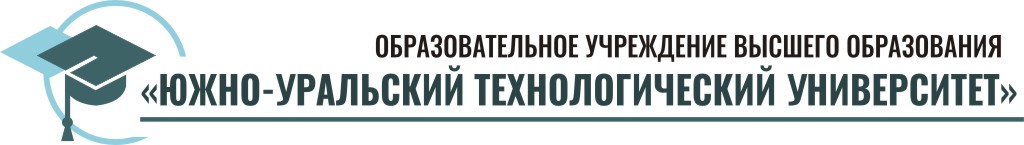 История Южно-Уральского технологического университета. Наши достижения. 2023 годВ 2023 г. Южно-Уральский технологический университет отметился новыми рекордами. Представляем Вашему вниманию летопись достижений, успехов, завоеваний и побед Южно-Уральского технологического университета в 2023 году9 января Саломатова Мария в рамках федерального проекта «Социальные лифты для каждого» национального проекта «Образование» награждена за участие в отборочном этапе Всероссийской олимпиады студентов «Я - профессионал» 2022/2023 учебного года по направлениям: «Экономика» и «Экономическая безопасность». 10 января боец Студенческого строительного отряда «Опора» Артём Ланда отправился работать в составе ССО «Цитадель» на Всероссийскую стройку ЗМСС «Мирный атом»11 января 193 студента ЮУТУ всех направлений подготовки (специальностей) всех форм обучения приняли участие в ХVIII Всероссийском профессиональном Конкурсе «Правовая Россия», организатором которого выступили Российская ассоциация правовой информации ГАРАНТ при поддержке Совета судей РФ.13 января в ЮУТУ состоялась торжественная церемония вручения дипломов о высшем образовании выпускникам заочной и очно-заочной форм обучения. На церемонии награждения ректор, доктор исторических наук, профессор Анатолий Викторович Молодчик поздравил выпускников и поблагодарил за труд, упорство и добросовестную учебу. Вручались дипломы выпускникам ЮУТУ по программе Магистратуры по направлению подготовки «Менеджмент», по программе Бакалавриата по направлению подготовки «Юриспруденция». Выпускники программы магистратуры «Менеджмент», получившие диплом с отличием, а также нагрудные знаки отличия: Гриценко Юлия Владиславовна, Мухамедьянова Рита Фаниловна, Сырейщикова Надежда Александровна. Благодарственным письмом за добросовестную учебу, активную жизненную позицию и эффективное руководство академической группой Юз-501 отмечена Бортникова Екатерина Васильевна.16 января пресс-секретарь СПО «PoweR» и ШСО ЮУТУ Милена Новикова приняла участие в онлайн встрече с руководителем проекта «Амбассадоры VK» Виталием Доманиным.17-18 января состоялись ежегодные XV выездные сборы Студенческой ассоциации Южно-Уральского технологического университета «Марафон возможностей». Выпускница ЮУТУ Соболева Екатерина Александровна, менеджер по развитию и внутренним коммуникациям Трубной металлургической компании (ТМК++) провела для участников сборов Квиз про «IT». Участники публиковали свои работы в социальных сетях и по итогам были определены 3 победителя в номинациях: Автор Лучшего мема СА — Кокорева Марина (ТД-306). Автор Лучшего поста про студенчество — Шишкина Ольга (ТД-306). Авторы Лучшего видеоклипа про сборы — Зайцева Дарья (ЭБ-308), Волощенко Владислав (ТД-406), Комиссарова Снежана (ТД-206), Дорофеев Максим (ТД-406) и Асадов Ренат (ЭБ-108). Традиционно на сборах определяются самые яркие лидеры СА: Среди «Молекулы СА» лидером стал —Летягин Илья (ТД-106). Среди «Лидеры СА» — Комиссарова Снежана (ТД-206). Лидер по мнению участников сборов — Шишкина Ольга (ТД-306). Лидеры по мнению представителей компании ТМК++: Балахонцев Даниил (ЭБ-108) и Михайлова Ярослава (ТД-306).20 января СОП «Линия жизни» принял участие в Региональном образовательном интенсиве для комсоставов студенческих отрядов проводников. Знакомство прошло в формате нетворкинга, каждый смог познакомиться друг с другом поближе и узнать что-то новое о коллегах, нетворинг провела Дарья Осипова. Затем с лекцией на тему мотивации нахождения в отряде выступил экс-комиссар ССОП «Магистраль» Владислав Бородулин. О всех важных моментах оформления членства в студенческом отряде поделилась Марина Сазонова, заместитель руководителя Челябинского областного студенческого отряда. Завершился интенсив беседой и рефлексией с куратором студенческих отрядов проводников ЧОСО Марией Лукиной.21 января Кипман Елизавета заняла 3 место в номинации «Высшие Учебные Заведения» во Всероссийском конкурсе юридической инфографики «Осуществление прав и обязанностей мобилизованных граждан и их семей», организованном Российской Академией Народного Хозяйства и Государственной Службы при Президенте Российской Федерации.23-27 января преподаватели и сотрудники ЮУТУ приняли участие в XII Зимней школа преподавателя «Гибкие навыки: компетенции новых ФГОС», организованной образовательной платформой Юрайт.24 января бойцы и кандидаты Штаба студенческих отрядов ЮУТУ приняли участие во Всероссийской акции взаимопомощи #МыВместе. Они собрали посылки и написали письма для участников СВО.25 января сотрудники и более 25 студентов Южно-Уральского технологического университета приняли участие в презентации 3 сезона Всероссийского студенческого проекта «Твой Ход», организованной при поддержке Главного управления молодежной политики Челябинской области Федеральными амбассадорами. По итогам участия Южно-Уральского технологического университета во Всероссийском студенческом проекте «Твой Ход» в 2022 году: начальник ОРМ Сырейщикова Надежда Александровна вошла в топ-50 амбассадоров, обучающийся а.г. Л-211 Шкаликов Максим стал победителем в конкурсном треке «Создаю», всего зарегистрированных студентов на платформе 27925 января студенты Южно-Уральского технологического университета заняли 2 место в городской студенческой игре, посвященной Дню российского студенчества, организованной Управлением по делам молодежи Администрации города Челябинска.25 января обучающиеся Южно-Уральского технологического университета приняли участие в образовательной лекции Российского Общества «Знания». Контент-директор центра «Мой бизнес» Ольга Третьякова провела лекцию и поделилась с участниками навыками развития бизнеса в реалиях современного общества. Были разобраны такие вопросы как: Определение основных приоритетов; Дружный коллектив и командная работа; Реализация в современных реалиях.25 января более 30 представителей Студенческого спортивного клуба «Хаски» ЮУТУ приняли участие в масштабном мероприятии «Спортивная студенческая ночь 2023», которое прошло в формате массового катания на коньках с различными интерактивами в честь Дня студента. Мероприятие организовано Министерством по физической культуре и спорту Челябинской области и ОГБУ «Дирекция спортивно-массовых мероприятий и Всероссийского физкультурно-спортивного комплекса «Готов к труду и обороне» в Челябинской области. Студенческий спортивный клуб ЮУТУ «Хаски» был награжден дипломом за 1 место в Универсиаде образовательных организаций высшего образования Челябинской области в 2021-2022 учебном году во второй группе. Руководитель Студенческого спортивного клуба ЮУТУ «Хаски» Оксана Геннадьевна Турлыбекова награждена благодарностью Министерства по физической культуре и спорту Челябинской области за пропаганду здорового образа жизни, патриотическое воспитание студенческой молодежи и повышение уровня физкультурно-спортивной работы в образовательных организациях высшего образования Челябинской области.январь студенты направления подготовки «Дизайн» посетили выставку «Отцы и дети: судьба и творчество художественных династий»январь в результате экспертизы логотипа Образовательного учреждения высшего образования «Южно-Уральский технологический университет», Федеральной службой по интеллектуальной собственности принято решение о государственной регистрации товарного знака (знака обслуживания, коллективного знака).январь преподаватели кафедры «Лингвистика и гуманитарные дисциплины» Турлыбекова О.Г. и Нагорная М.С. приняли участие в цикле постоянных межвузовских научных семинаров и образовательно-просветительских онлайн-лекториев по вопросам русского языка и литературы в рамках подготовки к Году русского языка в странах СНГ30 января – 4 февраля #оудСнежик ШСО ЮУТУ в рамках Областной добровольческой гражданско-патриотической акции «Уральский десант» оказывал помощь социально-незащищённым категориям населения, организовывал и проводил культурно-массовую работу, патриотические акции и др. в Кунашакском районе Челябинской области30 января - 3 февраля Синева Полина и Шкаликов Максим приняли участие в пятидневном Всероссийском карьерном марафоне, организованном платформой по прокачке навыков для бизнеса «Актион студенты».31 января ЧОСО утвердил после прохождения испытаний четырёх преподавателей МЦПВ (Межвузовский центр подготовки вожатых) из числа студентов и сотрудников ЮУТУ: Командир Студенческого педагогического отряда «PoweR» Шишкина Ольга, комиссар Зайцева Дарья, специалисты: Екатерина Сергеевна Пряхина и Юлия Владиславовна Гриценко.1 февраля Саломатова Мария (ЭБ-408) приняла участие в онлайн-вебинаре Научно-образовательного центра «Профтест», посвященном обзору основных изменений банковского законодательства в IV кв. 2022 г. Лектором вебинара выступила Болдырь Ирина Александровна — специалист-консультант по организации банковской деятельности, сертифицированный эксперт Совета по профессиональным квалификациям финансового рынка.2 февраля дизайнеры четвертого курса вместе с руководителем кафедры САиД Анастасией Геннадьевной Епифановой отправились в необычное приключение от московского музея «В Тишине» в Выставочном зале «Союз Художников России».2 февраля в честь Юбилея победы в Сталинградской битве 141 студент Южно-Уральского технологического университета очной, очно-заочной и заочной форм обучения принял участие во Всероссийском патриотическом онлайн-диктанте «Февральский свет Победы», посвященном 80-летию разгрома советскими войсками немецко-фашистских войск в Сталинградской битве, в рамках Всероссийского марафона «Сталинградский рубеж», организованном Министерством искусства и культурной политики Ульяновской области и Ульяновской областной библиотекой для детей и юношества имени С.Т.Аксакова.3 февраля сотрудники ЮУТУ Гриценко Ю.В. и Сырейщикова Н.А. отмечены дипломами за активное участие с 4 по 7 декабря в Международном форуме гражданского участия #МЫВМЕСТЕ, организованном Федеральным агентством по делам молодежи (Росмолодежь) и Ассоциацией волонтерских центров.4 февраля в ЮУТУ в рамках Рабочей программы среднего общего образования по внеурочной деятельности «Экономика и социология» прошла защита научно-исследовательских проектов обучающихся 104 школы г.Челябинска. В комиссии присутствовали: к.э.н, доцент кафедры «Экономика и управление» Гарипов Р.И, проректор по науке Гаврилов С.В, зав. учебно-научной лабораторией СЭИ Ромодина А.М.4 февраля стартовало обучение от АССК России, в котором принимают участие представители Клуба болельщиков ССК «Хаски». Студенты обучаются на разных направлениях, чтобы затронуть больше сфер для развития нашего клуба. Направления обучения: Работа с болельщиками - Самира Касымова, Дарья Зайцева и Ольга Шишкина, Менеджер корпоративной культуры - Снежана Комиссарова, Видеосъемка спортивных событий - Милена Новикова, Руководитель ССК - Даниил Халезин6 февраля в рамках Всемирного дня борьбы против рака по инициативе Студенческого спортивного клуба ЮУТУ «Хаски» студенты ЮУТУ приняли участие во Всероссийской акции «Рак боится смелых» от Всероссийского общественного движения «Волонтеры-медики» 6 февраля Поленина Виктория приняла участие во Всероссийской научной интернет-конференции «Актуальные проблемы российского частного права» с докладом «Проблемы правовой охраны озера Тургояк». Научными руководителями выступили доценты кафедры «Юриспруденция» Сотникова Лилия Владимировна и Аббасов Павел Рамазанович. Организатором Конференции является кафедра гражданского права ЧОУ ВО «Сибирский юридический университет».6 февраля проведено организационное собрание Студенческого научного общества. Начальник ОРМ Сырейщикова Н.А. провела инструктаж для студентов по реализации студенческих проектов в рамках X Регионального Фестиваля науки. На собрании студенты, являющиеся обладателями «Гранта ректора на обучение» подписали соглашение и прослушали полный перечень требований данной программы.7 февраля В рамках Всероссийской акции «Учёные – в школы» студентка Южно-Уральского технологического университета, лидер СНО Ольга Шишкина (ТД-306) организовала и провела мастер-класс «Наука – это перспективно» с учащимися 9-го и 10-го класса МОУ Долгодеревенская СОШ. В мастер-классе приняли участие более 25 учащихся.7 февраля бойцы и кандидаты Штаба студенческих отрядов ЮУТУ посетили Всероссийскую выставку «Отряды. Молодость. Мечта», которая открылась в выставочном зале Челябинского центра искусств. Событие посвящено 60-летию Молодёжной общественной организации «Российские студенческие отряды» Челябинской области. В экспозиции представлены экспонаты и документы, рассказывающие о истории создания и деятельности организации. На выставке бойцы познакомились с зарождением первых отрядов, прохождение первых трудовых семестров, открытие и закрытие ТТС. Экскурсовод поделился своими историями и опытов в отрядах.7 февраля получены сертификаты: 41 студент ЮУТУ – лидеры Студенческого спортивного клуба «Хаски» приняли участие под руководством Турлыбековой Оксаны Геннадьевны в открытых межмуниципальных соревнованиях «Человек идущий» в рамках Всероссийского проекта «Каждому муниципалитету – маршрут здоровья», организованных Благотворительным фондом Лиги здоровья нации при поддержке Министерства спорта Российской Федерации в рамках Федерального проекта «Спорт – норма жизни» Общероссийской программы повышения физической активности Homo Ambulans 8 февраля в ЮУТУ организован и проведен X Региональный Фестиваль науки для первокурсников, посвященный Дню Российской науки. На церемонии открытия вручены сертификаты о присуждении Гранта ректора на обучение во втором семестре 2022-2023 учебного года: Балабанову Артему (ЭБ-108), Киселевой Ксении (Ю-201), Рубан Александру (Ю-101), Синеве Полине (Л-211), Ускову Илье (ЭБ-108). Участниками Фестиваля стали более 150 студентов ЮУТУ, УрСЭИ, Финансового университета при Правительстве РФ и УРК. В организации мероприятий приняли участие пять кафедр Университета, научный отдел, учебно-научные лаборатории, Студенческое научное общество ЮУТУ, отдел по работе с молодёжью, отдел маркетинга и рекламы и волонтеры ВО «Твори Добро» ЮУТУ. 8 февраля старший преподаватель кафедры «САиД» Наталия Владимировна Герасимова организовала и провела мастер-класс «Моделирование города», где студенты научились создавать различные объёмные фигуры, в том числе куб, параллелепипед, призма и пирамида.8 февраля ведущим научным сотрудником ЮУТУ Мухиной Юлией Рамилевной организован и проведён мастер-класс «Программирование для всех». На мастер-классе студенты 1 курса в режиме выполнения практических заданий учились создавать собственную игру в приложении для программирования «Scratch».8 февраля для участников X Регионального Фестиваля науки проведена игра «Монополия» под руководством преподавателя кафедры «Экономика и управление» Пасешник Натальи Петровны.8 февраля в ЮУТУ проведён мастер-класс «Пластическое единство в дизайн композиции». Преподаватель кафедры «Строительство, архитектура и дизайн» Бахарева Светлана Васильевна учила студентов работать без ограничивающих установок и вести плавную линию и создавать композицию.8 февраля организована и проведена интеллектуальная игра «Межотраслевая конкуренция», организованная доцентом кафедры «Экономика и управление» Гариповым Робертом Ильизаревичем для участников X Регионального Фестиваля науки в ЮУТУ. 8 февраля доцент кафедры «Юриспруденция» Сотникова Лилия Владимировна провела правовую игру-викторину «Как стать пенсионером?». Викторина посвящена общим понятиям, признакам, условиям и порядку выхода на пенсию по старости, а также условиям назначения пенсии. По итогам викторины лидерами стали: Коршак Николай (Ю-101) и Холостягин Александр (Ю-101). 8 февраля студенты приобрели навык «как достигать целей в стрессовых ситуациях» вместе с коуч-тренером, психолог-консультантом из Благотворительного фонда «Источник Надежды» Бураковым Антоном Валерьевичем в рамках психологического тренинга «Как достигать целей в стрессовых ситуациях». Участники семинара изучили вопросы: «Как бороть стресс?», «Как реагировать на ситуацию?», «Как достигать целей?», «Какие эмоции испытывает человек при стрессе?». 8 февраля в ЮУТУ проведен мастер-класс «Цифровая аскетика как баланс между оффлайн и онлайн», организованный Екатериной Галимулловной Миляевой, старшим преподавателем кафедры философии ЮУрГУ, автором ежедневника «Философская практика на каждый день». 8 февраля на мастер-классе «Что такое леттеринг и с чего начать» преподаватель дизайнерских дисциплин Шкрабов Николай Игоревич познакомил будущих дизайнеров и юристов с новой формой искусства. У студентов была возможность потренировать написание необычных букв по специальным заданиям с помощью маркер-кисти.8 февраля в ЮУТУ проведен мастер-класс «Композиция Малевича в дереве», организованный ст. преподавателем Горловой Т.С.8 февраля проведён мастер-класс «Создание уникальных презентаций» ведущим научным сотрудником Южно-Уральского технологического университета Мухиной Юлией Рамилевной. Участники мастер-класса обучались работе в онлайн-сервисе для создания прототипов интерфейсов сайтов и приложений «Figma». 8 февраля доцент кафедры «Техника и технологии», кандидат физико-математических наук Олег Геннадьевич Завьялов провел для студентов викторину «Искусственный интеллект».8 февраля проведена Социологическая лаборатория «Герои нашего времени», организованная Еленой Юрьевной Гузовой, доцентом кафедры «Экономика и управление», кандидатом социологических наук, практическим психологом, бизнес-тренером. На данном мастер-классе студенты совершили путешествие на машине времени, рассмотрели героические портреты ХХI века.8 февраля менеджер по развитию компании «ТМК++» Екатерина Александровна Соболева провела мастер-класс «Бьём прямо в цель!» для участников X Регионального Фестиваля науки.8 февраля участники X Регионального Фестиваля науки в ЮУТУ приняли участие в тренинге «Как добиться успеха в публичной дискуссии» от кандидата филологических наук, доцента кафедры Журналистики и массовых коммуникаций ФБГОУ ВО «ЧелГУ» Андрея Владимировича Сафонова. Спикер выделил самых активных участников дискуссии и выдал им игровые жетоны, ими стали: Летягин Илья (ЭБ-108), Кокшаров Михаил (ЭБ-108). 8 февраля лидеры СНО организовали и провели Квест «Путешествие по научной стране ЮУТУ». Участники квеста ходили по зашифрованным локациям и решали логические задачи. Победителями Квеста стала команда «Просто классные девчонки» (Савина Мария (Ю-101), Кудряшова Ксения (Ю-101), Шайдерова Анастасия (Ю-101), Морозкина Дарья (Д-105)). 8 февраля лидеры СНО Синева Полина (Л-211) и Шкаликов Максим (Л-211) организовали и провели интеллектуально-патриотическую игру «СтудБатл» для участников X Регионального Фестиваля науки. По итогам игры победила команда «Китеныши» (студенты академической группы Ю-101). 8 февраля лидеры СНО разработали и провели интеллектуальную игру «Где логика?» в рамках X Регионального Фестиваля науки в ЮУТУ. Состав организаторов игры: Зайцева Дарья (ЭБ-308), Кожемякина Дарья (Ю-201) и Комиссарова Снежана (ТД-206). Победителем стала самая маленькая команда «Мандора» (а.г. ЭБ-108), командиром которой был Балахонцев Даниил. 8 февраля лидерами СНО организована и проведена интеллектуальная игра «Ученый квиз» в рамках X Регионального Фестиваля науки 2023. Новикова Милена (ЭБ-308), Кипман Елизавета (Ю-201), Ротгань Игорь и Халезин Даниил (ТД-206) подготовили необычный квиз, который состоял из 4 раундов: «быстрые вопросы», «кинематография», «тренды ума» и «музыкалити». По итогу выиграла команда — «Без разницы» (ПОУ «Уральский региональный колледж»), которая показала высший балл среди остальных!8 февраля на базе ОУ ВО «ЮУТУ» ​был организован X традиционный Региональный Фестиваль науки, посвященный Дню науки в Российской Федерации. В Фестивале приняли участие более 150 человек — студенты Южно-Уральского технологического университета, Уральского социально-экономического института, Финансового университета при Правительстве Российской Федерации и Уральского регионального колледжа. В организации мероприятий приняли участие пять кафедр Университета, научный отдел, учебно-научные лаборатории, Студенческое научное общество ЮУТУ, отдел по работе с молодёжью, отдел маркетинга и рекламы и волонтеры ВО «Твори Добро» ЮУТУ и конечно же, приглашенные спикеры и эксперты.  В рамках фестиваля были организованы мероприятия как научного, так и профессионально-прикладного характера. Программа Фестиваля состояла из 21 мероприятия, из них: 8 мастер-классов, 3 тренинга, 8 деловых и интеллектуальных игр, 1 воркшопов, 1 квест.  Все участники зарабатывали победные жетоны, которые складывались из участия в различных мероприятиях и побед в чемпионатах и турнирах, результаты отражались в рейтинговой таблице. При подведении итогов награждены самые активные участники Фестиваля: 1 место – Шамсутдинова Элина, Ю-101; 2 место – Балабанов Артем, ЭБ-108; 3 место – Балахонцев Даниил, ЭБ-108; 4 место – Гельдт Александра (УрСЭИ). Победителями командных турниров стали: в квесте «Путешествие по научной стране ЮУТУ одержала победу команда «Просто классные девчонки» (Савина Мария (Ю-101), Кудряшова Ксения (Ю-101), Шайдерова Анастасия (Ю-101), Морозкина Дарья (Д-105)); в интеллектуальной игре «Где логика?» победила команда «Мандора» (ЭБ-108), командиром которой был Балахонцев Даниил; в интеллектуально-патриотической игре «СтудБатл» лучшей стала команда «Китеныши» (студенты академической группы Ю-101); в интеллектуальной игре «Ученый квиз» выиграла команда «Без разницы» (ПОУ «Уральский региональный колледж»). Индивидуальные и командные победители в качестве призов получали – брендированные кружки и флешки Университета, тетради Студенческого научного общества, сладкий приз, значки, наклейки, сертификаты на кофе в кофейню «Атмосфера» и др.10 февраля в ЮУТУ обучающиеся 2 курса по направлениям подготовки «Менеджмент» и «Юриспруденция» приняли участие в игре «Здоровый квиз», организованной представителями Всероссийского движения «Волонтеры-медики» совместно с отделом по работе с молодежью и Волонтерским объединением «Твори добро» ЮУТУ при поддержке зав. отделом ГБУЗ «Челябинский областной центр общественного здоровья и медицинской профилактики» Чижовой Ольги Николаевны.10 февраля состоялся семинар СНО «Спурт в науку», на котором зав.учебно-научной лабораторией СЭИ Ромодина Анна Михайловна рассказала про написание научной работы студентам 1 и 2 курса11 февраля лидер Студенческого спортивного клуба ЮУТУ «Хаски» Екатерина Федоровцева приняла участие в XLI открытой Всероссийской массовой лыжной гонке «Лыжня России»12 февраля Южно-Уральский технологический университет выступил площадкой переаттестацию проводников областного студенческого отряда «Магистраль». Переаттестацию прошли более 100 бойцов направления проводников, которые уже отработали целину. Волонтером на мероприятии был Илья Усков, кандидат СОП «Линия Жизни». Бойцы Студенческого отряда проводников «Линия Жизни» обновили свои знания в профессии и прослушали первую лекцию. Куратор направления в Челябинской области — Лукина Мария, напомнила о всех тонкостях работы проводником. Разобрали вопросы, которые встретятся на переаттестации, после этого бойцы придумали и прорешали ситуационные задачи.13 февраля студенты Южно-Уральского технологического университета приняли участие в онлайн-вебинаре заключительного этапа олимпиады «Я — профессионал». В целях повышения профессиональной компетентности, обучающиеся академической группы Л-211, Шкаликов Максим и Синева Полина, посетили онлайн-вебинар «Детская речь в фокусе лингвистического анализа».13-15 февраля в спортивном комплексе «МЕТАР» прошли соревнования по волейболу в зачёт городской Спартакиады среди высших учебных заведений 2022-2023 уч.года. В соревнованиях приняли участие команды соперников стали из 4 ВУЗов (ЧГИК, Финансовый университет, РГУП, ЧИПС) по итогам соревнования обе команды заняли почетное 3 место. Мужская сборная: Влад Арчегов, Костя Бажанов, Максим Дорофеев, Вадим Зубенин, Дёмин Денис, Кирилл Туркин, Владислав Блохин. Женская сборная: Таисия Скирпичникова, Элен Каримова, Татьяна Ильина, Диана Шайхисламова, Елизавета Смоленкова, Ирина Корнейчук, Надежда Паршина, Надежда Манакова, Илона Никифорова.14 февраля в Международный день книгодарения информационно-библиотечный центр ЮУТУ совместно со Студенческой ассоциацией (объединенный совет обучающихся» провел благотворительную акцию «Книга – лучший подарок: прочитал – передай другому!»14 февраля Студенческая организация организовала и провела флешмоб «Я влюблён в ЮУТУ» для студентов в рамках Дня всех влюблённых14 февраля обучающиеся а.г. Ю-201 и М-203 в рамках дисциплины «Организация волонтерской (добровольческой) деятельности и взаимодействие с социально ориентированными НКО» совместно с преподавателем кафедры «Лингвистика и гуманитарные дисциплины» Сырейщиковой Н.А. приняли участие в командной практике по выявлению актуальных проблем по направлениям волонтерской (добровольческой) деятельности, а также в «Зачётной игре».15-16 февраля прошли соревнования по хоккею на валенках в зачёт Универсиады образовательных организаций высшего образования Челябинской области 2022-2023 уч.г. Команда Студенческого спортивного клуба ЮУТУ «Хаски» (Даниил Халезин, Влад Волощенко, Максим Дорофеев, Глеб Гарбар, Егор Воронин, Антон Попов, Максим Клейншмидт) заняла 1 место. 16 февраля кафедра «Лингвистика и гуманитарные дисциплины» для академической группы ПОУ «Уральского регионального колледжа» 138-К (специальность «Преподавание в начальных классах с углубленным изучением английского языка) и академической группы ОУ ВО «Южно-Уральского технологического университета» Л-211 (направление «Лингвистика») в рамках практического занятия по английскому языку организовала и провела мастер-класс по теме «Современные проблемы экологии. Сортировка мусора».16 февраля командир и комиссар Студенческого отряда проводников «Линия Жизни» — Ярослава Михайлова и Евгения Королева организовали штабное мероприятие «Операция спаси талисман».17 февраля академическая группа Д-205 вместе с преподавателем кафедры «САиД» Светланой Васильевной Бахаревой посетила две выставки. Открытие «Круг света» в Зале Союза художников России. Экспозиция, в которой каждая работа посвящена свету, собрана из работ более 20 художников. Студентам удалось пообщаться с авторами части представленных шедевров. Выставка «Отцы и дети» была представлена в музее изобразительных искусств.17 февраля во Дворце пионеров и школьников им. Крупской бойцы в День российских студенческих отрядов Штаба студенческих отрядов ЮУТУ поддерживали баскетбольную команду «Славянка» в игре Высшей лиги17 февраля в День российских студенческих отрядов бойцы Штаба студенческих отрядов ЮУТУ приняли участие в социально-значимой акции по оказанию помощи бездомным животным приюта «Хочу Домой».17 февраля в День российских студенческих отрядов комиссар ССО «Опора» Максим Дорофеев, и командир Штаба студенческих отрядов ЮУТУ Юлия Владиславовна Гриценко приняли участие во встрече с начальником Главного управления молодежной политики Челябинской области Светланой Калимуллиной17 февраля командир Штаба студенческих отрядов ЮУТУ Юлия Владиславовна Гриценко в День российских студенческих отрядов провела для бойцов штаба мастер-класс по жидкому акрилу.18 февраля бойцы и кандидаты Штаба студенческих отрядов ЮУТУ приняли участие в Региональном XVI фестивале танцев студенческих отрядов.18 февраля обучающиеся из МАОУ СОШ №104 г. Челябинска (филиал) под руководством зав. учебно-научной лаборатории СЭИ Ромодиной Анны Михайловны в рамках проекта по профориентации провели исследование вкусовых предпочтений покупателей шоколада.19 февраля бойцы Штаба студенческих отрядов ЮУТУ приняли участие в IV Сретенском турнире по хоккею с мячом в валенках на Кубок митрополита Челябинского и Миасского. Матч проходил в ЛА «Трактор». Даниил Халезин (боец ССО «Опора») и Никита Казанцев (боец СПО «PoweR») играли от нашего Штаба в составе команды ЧОСО и Общественной Молодежной Палаты при Законодательном Собрании Челябинской области. Владислав Волощенко (командир ССО «Опора») и Дарья Игуменщева (боец СПО «PoweR») отвечали за развлекательную часть в холле ледовой арены.20 февраля в ЮУТУ организован гала-концерт фестиваля творчества студенческой молодёжи «Весна в ЮУТУ» в рамках районного Фестиваля студенческого творчества «Весна Зареченская - 2023» Администрации Калининского района20 февраля Саломатова Мария приняла участие в первом методическом вебинаре 2023 года по финансовой грамотности для преподавателей вузов Челябинской области, организованном Региональным координатором ФМСЦ МГУ. Тема вебинара была посвящена возможностям оформления ипотечных и кредитных каникул. Спикерами вебинара выступили Шурунов Владимир Петрович - заместитель начальника экономического отдела Отделения по Челябинской области Уральского главного управления Центрального Банка Российской Федерации и Цой Владимир Владимирович - главный экономист экономического отдела Отделения по Челябинской области Уральского главного управления Центрального Банка Российской Федерации.20 февраля - 1 марта обучающиеся Южно-Уральского технологического университета 2 курса по направлениям подготовки «Юриспруденция» и «Менеджмент» с приняли участие в онлайн-обучении на портале DOBRO.RU. Студентами пройдено 5 курсов: «Основы волонтерства для начинающих», «Волонтерство в сфере культуры. Базовый курс», ««На связи». Эмоциональная поддержка себя и своих близких», «Социальное проектирование», «Эковолонтерство – первый шаг для спасения планеты» и получено 184 сертификата, подтверждающих успешное прохождение курсов.21 февраля в ЮУТУ прошли соревнования по кроссфиту для студентов первого курса, организованные Студенческим спортивным клубом ЮУТУ «Хаски» совместно с преподавателем кафедры «Лингвистика и гуманитарные дисциплины» — Васильевым Сергеем Александровичем.21 февраля Саломатова Мария приняла участие во Всероссийской олимпиаде для студентов по финансам и финансовым рынкам им. Б. Н. Христенко, организованной ЮУрГУ.22 февраля студенты ЮУТУ отмечены дипломами за участие в XV Всероссийском конкурсе фотографий «Мир глазами молодых», посвященном Году культурного наследия народов России и организованном ФГБОУ ВО «Липецкий государственный технический университет».22 февраля в преддверии Дня защитника Отечества, проректор по внеучебной работе Нагорная Мария Сергеевна организовала и провела для студентов академической группы Ю-101 интерактивный мастер-класс «Игры разума».26 февраля бойцы Студенческого педагогического отряда «PoweR» приняли участие в организации Масленицы для жителей села Долгодеревенское. Командир и пресс-секретарь — Ольга Шишкина и Милена Новикова проводили игровую станцию «Разгуляй: Масленичные гуляния».27 февраля проректор по науке ОУ ВО «ЮУТУ» Гаврилов Сергей Владимирович посетил круглый стол «Местное самоуправление в современной России: вызовы времени (рецепты Зиновьевского клуба)» на базе Челябинского филиала РАНХиГС. 28 февраля Студенческий спортивный клуб ЮУТУ «Хаски» организовал и провел соревнования по бадминтону среди юношей и девушек в зачет студенческой Спартакиады ЮУТУ. По итогам соревнований места, среди юношей, распределились следующим образом: 1 место - Владислав Волощенко, ТД-406. 2 место - Никита Казанцев, ТД-306. 3 место - Максим Дорофеев и Богдан Матвеев, ТД-406.  Девушки: 1 место - Анастасия Бруннер, ТД-106. 2 место - Алиса Юдина, ТД-106. 3 место - Ксения Еремеева, ТД-106февраль лидеры СНО в составе Кокоревой Марины (ТД-306), Максимой Натальи (ЭБ-508), Саломатовой Марии (ЭБ-408) и Халезина Даниила (ТД-206) под руководством научного руководителя, доцента кафедры «Экономика и управление» Гарипова Роберта Ильизаревича приняли участие во Всероссийском конкурсе «Олимпиада по финансовой грамотности 2022/2023», которая организована экономическим факультетом Московского государственного университета имени М.В. Ломоносова в рамках реализации Стратегии повышения финансовой грамотности РФ на 2017-2023 гг. и государственной программы «Управление государственными финансами и регулирование финансовых рынков».1 марта студенты и выпускники ЮУТУ приняли участие во Всероссийском социологическом опросе «Мониторинг экономики образования», организованном по поручению Правительства Российской Федерации с целью улучшения качества образовательных услуг.1 марта команда Студенческого спортивного клуба «Хаски» (Николай Шалупов, Максим Шкаликов, Станислав Шестокрыл, Всеволод Подгузов, Артём Звягин, Даниил Балахонцев, Илья Галимов, Евгений Володин) заняла 3 место в соревнованиях по плаванию в зачёт Универсиады образовательных организаций высшего образования Челябинской области 2022-2023 уч.г.2 марта в ЮУТУ проведена Всероссийская акция «Урок безопасности». Коренькова Светлана Григорьевна - специалист отдела предупреждения пожаров и обучения населения МЧС по Челябинской области рассказала студентам ЮУТУ о правилах безопасности при пожаре как в доме, так и на территории леса.2 марта в ЮУТУ организован и проведен Весенний концерт «Творцы искусства» Отряда Уральского десанта «Снежик».2 марта Подведены итоги. Студенческий спортивный клуб «Хаски» с 13 февраля по 2 марта в спортивном комплексе «МЕТАР» принял участие в соревнованиях среди юношей и девушек по мини-футболу в зачет Универсиады образовательных организаций высшего образования Челябинской области 2022-2023 уч.г. В соревнованиях приняли участие 6 команд из: ЧГИК, УФ РГУП, МИДИС, УрСЭИ, РАНХиГС и Финансового университета. Мужская сборная не проиграв ни одной игры, общими усилиями и волей к победе заняла почетное 1 место. Состав команды: Богдан Матвеев, Владислав Арчегов, Евгений Миронов Алишер Баязитов, Владислав Волощенко, Виктор Упругин, Даниил Халезин, Максим Романенко, Дмитрий Лихачев, Вадим Зубенин, Илья Усков, Никита Мельников, Артём Балабанов, Александр Косолапов. Женская сборная, победив всех соперниц, также заняла 1 место. Состав команды: Ульяна Кондратьева, Таисия Скирпичникова, Ангелина Семыкина, Валерия Яренских, Алина Сираканян, Дарья Гисматуллина, Кристина Савинова, Екатерина Рогова.3 марта академическая группа Д-205 совместно с преподавателем кафедры «САиД» Светланой Васильевной Бахаревой посетила выставку "Три эпохи Марка Шагала".3 марта в Южно-Уральском технологическом университете состоялось торжественное вручение дипломов выпускникам заочной формы обучения по направлениям подготовки «Государственное и муниципальное управление», «Менеджмент», «Строительство», «Технологии транспортных процессов», «Юриспруденция», «Землеустройство и кадастры». С напутственными словами для выпускников выступили проректор по учебной работе Людмила Владимировна Алферова, заведующая кафедрой «Экономика и управление» Бочкарева Ирина Алексеевна, доцент кафедры «Юриспруденция» Сотникова Лилия Владимировна, заведующая кафедрой «Строительство, архитектура и дизайн» Епифанова Анастасия Геннадьевна, исполняющий обязанности директора филиала ППК «Роскадастр» по Челябинской области Аржанов Сергей Николаевич. Обладатели диплома с отличием: Выпускники по направлению подготовки «Землеустройство и кадастры»: Орлова Инна Анатольевна, Подивилова Марина Анатольевна, Смирнягина Елена Юрьевна, Солянкина Алёна Сергеевна. Выпускница по направлению подготовки «Государственное и муниципальное управление»: Карих Ольга Николаевна. Благодарственными письмами за добросовестную учебу, активную жизненную позицию и эффективное руководство академической группой отмечены: выпускница группы МЗ-501 Ситникова Яна Сергеевна и выпускница группы ЮЗу-401 Селиванова Александра Арсентьевна.4 марта лидер Волонтёрского объединения «Твори Добро» ЮУТУ Камила Файзиева в качестве волонтера приняла участие в Кубке Евразии по фристайлу в дисциплине «Ски-кросс», проведенном на ГЛК «Солнечная Долина» (Челябинская область, г. Миасс).5 марта Подведены итоги. С 15 февраля по 17 февраля была проведена I Всероссийская олимпиада по английскому языку, организованная кафедрой «Лингвистика и гуманитарные дисциплины» ОУ ВО «Южно-Уральский технологический университет». Для участия в олимпиаде было подано 754 заявки. География участников насчитывает более 20 городов Российской Федерации (Челябинск, Санкт-Петербург, Москва, Новосибирск, Иркутск, Омск, Нижний Новгород, Курск, Бердск и др.). Участники продемонстрировали высокий уровень знаний в области практического владения английского языка, а также в области истории и географии Великобритании. По итогам работы экспертной комиссии лучшими были признаны следующие работы: 1 место: Ермишина София Александровна (ФГБОУ ВО «Томский государственный педагогический университет») 97 баллов, Середа Наталья Дмитриевна (ФГБОУ ВО «Томский государственный педагогический университет») 96 баллов. 2 место: Маркина Татьяна Александровна (ОУ ВО «Южно-Уральский технологический университет») 95 баллов, Мейхер Алёна Евгеньевна (ФГБОУ ВО «Новосибирский государственный педагогический университет») 95 баллов. 3 место: Белогорская Анастасия Романовна (ФГБОУ ВО «Новосибирский государственный педагогический университет») 94 балла, Гиргвлиани Яна Левановна (ФГБОУ ВО «Томский государственный педагогический университет») 94 балла. За лучшее эссе: Шелиган Алёна Дмитриевна (ФГБОУ ВО «Сибирский государственный университет путей сообщения»), Повилягина Алина Игоревна (ФГБОУ ВО «Сибирский государственный университет телекоммуникаций и информатики»), Саталкина Марина Алексеевна (ОУ ВО «Южно-Уральский технологический университет»).6 марта Вокальная студия «Созвездие» ЮУТУ под руководством Яковлевой Любови Викторовны приняла участие в концерте, организованном Администрацией Калининского района в Областной больнице № 3. Шайдерова Анастасия, Шайхисламова Диана, Глухова Дарья, Беляева Полина и Вялкова Елизавета порадовали своим вокалом всех женщин в канун замечательного женского праздника 8 марта.6 марта комиссар и пресс-секретарь Студенческого педагогического отряда «PoweR» Дарья Зайцева и Милена Новикова помогли в организации и проведении мастер-класса в Сказочной деревне «Горка». Девушки провели 5 уроков для учеников с 1 по 4 классы МБОУ СОШ № 28.7 марта Студенческая ассоциация и вокальная студия «Созвездие» провели флеш-моб, посвященный Международному женскому дню 8 Марта7 марта лидер Студенческий спортивный клуб ЮУТУ «Хаски» Ульяна Кондратьева приняла участие в Региональном мастер-классе по кёрлингу, организованному Дирекцией спортивно-массовых мероприятий. Соревнования по данному виду спорта в следующем году планируют ввести в зачет Универсиады образовательных организаций высшего образования.8 марта Подведены итоги. Кафедра «Экономика и управление» Южно-Уральского технологического университета с 15.02.23 по 07.03.2023 организовала и провела VIII Всероссийскую олимпиаду по менеджменту и маркетингу. В рамках Олимпиады 123 студента различных образовательных организаций высшего и среднего профессионального образования направили выполненные задания — решение кроссворда, ответы на кейс «Оптовая и розничная торговля в России в 2023 г.», а также эссе «Партнерский маркетинг для малого бизнеса в условиях санкционной экономики». Задания разрабатывала к.э.н., доцент кафедры «Экономика и управление» Согрина Наталья Сергеевна. В результате подведения итогов, победителями Олимпиады стали:1 место — Кусакина Дарья Константиновна (Пермский филиал Российской академии народного хозяйства и государственной службы), 2 место — Максимова Наталья Николаевна (Южно-Уральский технологический университет), 3 место — Бахтина Анастасия Андреевна (Финансовый университет при Правительстве Российской Федерации (Уральский филиал)). Победители в номинации «За лучшее эссе»: 1 место — Русецкая Анастасия Игоревна (Братский государственный университет), 2 место — Фомина Ольга Андреевна (Ульяновский Государственный Технический Университет), 2 место — Конинина Дарья Дмитриевна  (Нижегородский институт управления - филиал РАНХиГС), 3 место — Кокорева Марина Валерьевна (Южно-Уральский технологический университет), 3 место — Аршинская Екатерина Андреевна (Братский государственный университет), 3 место — Конева Кристина Валерьевна (Нижегородский институт управления - филиал РАНХиГС). В номинации «За первые шаги в науке, проявленный интерес и творческий подход» были выявлены следующие победители: 1 место — Шарыпова-Вессели Анастасия Михайловна (Иркутский государственный университет), 2 место — Додонова Екатерина Валентиновна (Омский ГАУ им. П.А. Столыпина), 2 место — Ефимова Дарья Евгеньевна (Нижегородский институт управления - филиал РАНХиГС), 3 место — Ишенина Ксения Андреевна (Ульяновский государственный технический университет), 3 место — Барабанова Евгения Викторовна (Ульяновский государственный технический университет), 3 место — Корсакова Елена Сергеевна (Ульяновский государственный технический университет)9 марта подведены итоги отборочного тура районного фестиваля творчества молодежи «Зареченская весна — 2023», организованном Администрацией Калининского района города Челябинска: В музыкальном направлении, «эстрадный вокал» — вокальная группа «Небо» заняла 3 место (руководитель Яковлева Любовь Викторовна). В музыкальном направлении, «авторская песня» — солистка вокальной студии «Созвездие» Каримова Элен заняла 3 место (руководитель Яковлева Любовь Викторовна). В вокально-инструментальном направлении — солист вокальной студии «Созвездие» Проосвирин Никита занял 3 место (руководитель Яковлева Любовь Викторовна). В танцевальном направлении, «современный танец» — солистка коллектива современного танца «Энергия» Литвинова Софья заняла 3 место (руководитель Грибанова Татьяна Александровна).9-12 марта студенты Южно-Уральского технологического университета Азарова Екатерина (Д-205), Осокина Полина (Д-205), Павлова Дария (Д-205), Синева Полина (Л-211), Шкаликов Максим (Л-211) пройдя заочный онлайн-этап акселератора «Создавай. Челябинск» от арт-кластера «Таврида», представили свои идеи проектов в Арт-резиденции «Art Flow». В течение четырех дней команда из пяти экспертов акселератора курировала студентов и рассказывала, как правильно оформить социальный проект, чтобы он выиграл грантовый конкурс. Эксперты делились с участниками своим богатым опытом, а также интересными советами, которые могут пригодиться при подаче заявок проекта. Студенты приобрели базовые знания о проектной деятельности в регионе, а также информацию о развитии молодёжных проектов и грантовых конкурсов для молодежи в России. На протяжении плодотворной работы эксперты досконально разбирали с участниками карты проекта, проводили полезные мастер-классы: современные тренды креативных индустрий, искусство презентации, СММ и медиа продвижение и многие другие. По итогам акселератора Шкаликов Максим (Л-211) был определён одним из десяти победителей, Синева Полина (Л-211) и Павлова Дария (Д-205) получили сертификаты об участии, а также последующую поддержку от экспертов и связь с молодежью Южного Урала.10 марта Студенческий спортивный клуб ЮУТУ «Хаски» организовал и провел соревнования по дартсу среди юношей в зачет Студенческой спартакиады ЮУТУ. По итогам соревнований места распределись следующим образом: 1 место — Всеволод Подгузов, Ю-101, 2 место — Илья Усков, ЭБ-108, 3 место — Александр Рубан, Ю-10111 марта командир Студенческого педагогического отряда «PoweR» Ольга Шишкина приняла участие в реализации мероприятия для детей на базе Молодежного оздоровительно-культурного комплекса «Черемушки». Оля провела квест «Путешествие по РСО».11 марта Студенческий спортивный клуб «Хаски» (Никита Казанцев, Екатерина Федоровцева, Егор Хожаинов, Всеволод Подгузов, Далерджон Назирматов) принял участие в соревнованиях среди юношей и девушек по армреслингу в зачет Универсиады образовательных организаций высшего образования Челябинской области 2022-2023 уч.г. В соревнованиях приняли участие 6 команд из: ЧИПС, УФ РГУП, МИДИС, УрСЭИ, РАНХиГС и Финансового университета. По итогам соревнований, общими усилиями и волей к победе команда ССК «Хаски» заняла почетное 2 место! В соревнованиях среди девушек, победив всех соперниц Екатерина Федоровцева заняла 1 место! 12 марта Клуб болельщиков ССК «Хаски» в фотоконкурсе от АССК России «Чемпионы в лицах» представил работы в номинациях: «АССКЧемп в лицах», «Я в моменте», «Эмоции победы»13 марта в Южно-Уральского технологического университета проведен отборочный этап конкурса «Весна Студенческая 2023», организованный Администрацией Курчатовского района совместно с Уральским региональным колледжем. На отборочном этапе выступили бойцы Штаба студенческих отрядов ЮУТУ с танцем «Диско».13 марта Студенческий спортивный клуб ЮУТУ «Хаски» организовал и провел соревнования по классической фитнес планке среди девушек в зачет Студенческой спартакиады ЮУТУ. По итогам соревнований места распределись следующим образом: 1 место — Диана Смольникова, Ю-101, 2 место — Александра Шулья, Ю-101, 3 место — Анастасия Бруннер, ТД-10613 марта студенты Южно-Уральского технологического университета приняли участие в Ежегодном межвузовском конкурсе на лучшую студенческую научную работу «Шаг в науку-2023», организованном Курским институтом кооперации: Азарова Е.С. «Визуальная экология города: проблемы наружной рекламы» (н.р. Епифанова А.Г.), Балабанов А.Д. «Экономическая безопасность предприятий России в условиях санкций» (н.р. Гарипов Р.И.), Волков Я.В. «Автоматизация процесса проведения мероприятий для молодёжи с использованием веб-технологий» (н.р. Мухина Ю.Р.), Гайнетдинова К.В. «Особенности реализации принципов гражданского общества в Российской Федерации и зарубежных странах» (н.р. Нагорная М.С.), Галямова А.Р. «Правовое регулирование института патентного поверенного в Российской Федерации: актуальные проблемы и пути их решения» (н.р. Пищулина Т.В.), Зайцева Д.А. «Политика импортозамещения в России в станционный период» (н.р. Сергеичева И.А.), Келепова М.Е. «Правовое и институциональное регулирование искусственного интеллекта на международном и национальном уровнях» (н.р. Нагорная М.С.), Кипман Е.М. «Уголовно-правовая защита прав и интересов семьи и несовершеннолетних» (н.р. Василенко Л.А.), Киселева К.О. «Уголовно-правовая характеристика убийства с отягчающими обстоятельствами, характеризующими объективные признаки» (н.р. Василенко Л.А.), Кожемякина Д.Д. «Уголовно-правовая характеристика кражи: актуальные проблемы и пути их решения» (н.р. Василенко Л.А.), Кокорева М.В. «Антисанкционная политика России: перспективы и её эффективность» (н.р. Гарипов Р.И.), Комиссарова С.А. «Управление персоналом таможенной службы России в условиях глобализации» (н.р. Пасешник Н.П.), Ляховенко Е.С. «Правовое регулирование и институциональное обеспечение вынужденной миграции на международном и национальном уровнях» (н.р. Нагорная М.С.), Максимова Н.Н. «Цифровизация денежного рынка как вызов традиционной финансовой системе» (н.р. Гарипов Р.И.), Масленникова А.Е. «Права человека. Правовой статус личности» (н.р. Нагорная М.С.), Новикова М.Е. «Анализ инвестиционной деятельности коммерческих банков в период санкций на примере ПАО «Сбербанк»» (н.р. Гарипов Р.И.), Осокина П.В. «Фирменный стиль как основа корпоративной идентичности бренда на примере производственной мебельной компании «ProMebel»» (н.р. Епифанова А.Г.), Павлова Д.О. «Создание визуальной концепции культурно-познавательного сайта по туризму г. Челябинска» (н.р. Епифанова А.Г.), Поленина П.О. «Особенности правого регулирования рекламы в сети Интернет» (н.р. Макашова Т.П.), Ротгань И.В. «Влияние санкционного давления на внешнеэкономическую деятельность РФ» (н.р. Пасешник Н.П.), Рубан А.А. «Изменение законодательство РФ в условиях проведения спецоперации» (н.р. Сотникова Л.В.), Саломатова М.О. «Цифровизация как фактор экономического роста в России» (н.р. Гарипов Р.И.), Синева П.Н. «Языковые единицы высшего уровня на примере лексем и предложений в виде надписей на одежде, как элемент лингвокультурологического исследования» (н.р. Скачкова Е.А.), Усков И.С. «Регулирование инфляции в Российской Федерации в условиях санкций и антисанкций» (н.р. Гарипов Р.И.), Халезин Д.С. «Повышение конкурентоспособности российских предприятий в период санкций 2022» (н.р. Гарипов Р.И.), Шишкина О.А. «Эффективные методы принятия управленческих решений в таможенных органах России» (н.р. Пасешник Н.П.), Шкаликов М.М. «Феминитивы: отражение дискуссий о гендерном равноправии в языке и культуре» (н.р. Нагорная М.С.)13 марта для обучающихся по направлению подготовки «Юриспруденция» была организована и проведена профориентационная встреча с начальником следственного управления Южно-Уральского линейного Управления МВД России на транспорте Субочевым Денисом Сергеевичем.13 марта доцентом кафедры «Юриспруденция» Сотниковой Л.В. для студентов академической группы Ю-401 была организована профориентационная встреча с врио заместителя начальника отдела кадров УМВД России по г. Челябинску Кузьминым Павлом Сергеевичем и дознавателем отдела дознания УМВД России по г. Челябинску, майором полиции Дизендорф Екатериной Михайловной.13 марта начальник отдела по работе с молодежью ОУ ВО «ЮУТУ» Сырейщикова Н.А. прошла обучение в рамках образовательного семинара «Проектная деятельность в рамках трека «Делаю» для преподавателей дисциплины по проектной деятельности и смежных направлений.  Семинар проведен в рамках реализации Всероссийского студенческого проекта «Твой Ход».14 марта в рамках изучения дисциплины «Основы научных исследований» студенты ЮУТУ, обучающиеся 4 курса по специальности «Таможенное дело» посетили Челябинскую областную универсальную научную библиотеку. Обзорная экскурсия для студентов была организована доцентом кафедры «Лингвистика и гуманитарные дисциплины» Казаченок Юлией Викторовной и главным библиографом информационно-библиографического отдела Завориной Еленой Анатольевной.14 марта в Южно-Уральском технологическом университете прошла встреча с Чернышовым Олегом Сергеевичем, представителем ЧРОО «Наш город» по основам профилактики наркомании согласно стандартам государственной антинаркотической политики.14 марта в ЮУТУ заведующая лабораторией социально-экономических исследований Ромодина Анна Михайловна организовала и провела семинар СНО «Как пройти антиплагиат?»14 марта Студенческий спортивный клуб ЮУТУ «Хаски» организовал и провел соревнования по гиревому спорту среди юношей в зачет Студенческой спартакиады ЮУТУ. По итогам соревнований места распределись следующим образом: 1 место - Далерджон Назирматов, Ю-101; 2 место - Тимур Абайжанов, Ю-101; 3 место - Всеволод Подгузов, Ю-101.15 марта руководитель кафедры строительства, архитектуры и дизайна Анастасия Геннадьевна Епифанова приняла участие в работе научно-практической конференции кафедры библиотечно-информационной деятельности Челябинского государственного института культуры «Библиокультура: библиотека и читатели в поисках гармонии».15 марта в Южно-Уральском технологическом университете представитель ЧРОО «Наш город» Олег Сергеевич Чернышов провел встречу-беседу «Правда и ложь о наркотиках», направленную на профилактику наркомании и пропаганду здорового образа жизни со студентами академической группы Д-20515 марта в Южно-Уральском технологическом университете в рамках работы Юридической клиники, ее руководителем Татьяной Павловной Макашовой была организована и проведена встреча студентов с начинающим специалистом, приехавшим для обмена опытом — Куксиной Ириной, студенткой факультета психологии Южно-Уральского государственного гуманитарно-педагогического университета.15-16 марта лидеры Студенческого спортивного клуба ЮУТУ «Хаски» (Артём Звягин, Всеволод Подгузов, Илья Галимов) в соревнованиях по лыжным гонкам в зачет Универсиады образовательных организаций высшего образования Челябинской области 2022-2023 уч.г. заняли 3 место! В программу соревнований входили: лыжная гонка классическим стилем (5 км.) и лыжная гонка свободным стилем (5 км.)16 марта лидеры СНО Шкаликов Максим (Л-211), Синева Полина (Л-211) в рамках дисциплины «История языка и введение в спецфилологию» организовали и провели интеллектуальную викторину, посвящённую английской мифологии «English mythology»16 марта команда Юридической клиники посетила офис Уполномоченного по правам ребёнка в Челябинской области. Совместно с консультантом отдела по обеспечению деятельности Уполномоченного Морозовой Татьяной Викторовной были проведены юридические консультации. В 2022 году команда Юридической клиники заключила соглашение о сотрудничестве с Уполномоченным по правам ребенка в Челябинской области Майоровой Евгенией Викторовной. С целью оказания наиболее эффективной помощи обратившимся, студенты-консультанты предлагают свою помощь в составлении юридически значимых документов.16 марта доцентами кафедры «Юриспруденция» Сотниковой Лилией Владимировной, Новокшоновым Константином Анатольевичем и Новокшоновой Ниной Александровной в рамках освоения и развития компетенций по дисциплине «Предпринимательское право» был организован и проведен круглый стол «Проблемные вопросы правового регулирования предпринимательской деятельности» для студентов академических групп Ю-101, Ю-301. Докладчиками на круглом столе выступили студенты академической группы Ю-401: Галямова Алина Радиковна «Институт уполномоченного по защите прав предпринимателей», Келепова Маргарита Евгеньевна «Проблемы регулирования обязательного и добровольного страхование», Кузьмин Максим Евгеньевич «Реализация концессионного соглашения», Поленина Виктория Олеговна «Проблемы правового регулирования рекламы в сети Интернет».17 марта Кокорева Марина и Шишкина Ольга приняли участие в VIII Международной научно-практической конференции ученых, аспирантов и представителей таможенных органов «Проблемы экономической безопасности и таможенного регулирования: поиск эффективных решений» в работе секции «Актуальные проблемы таможенного регулирования». Организаторами конференции традиционно выступили сразу две кафедры ВШЭУ — «Экономическая безопасность» и «Таможенное дело». Соорганизаторы: Челябинская таможня, Южно-Уральская торгово-промышленная палата, Челябинский филиал Института экономики УрО РАН, АНО «Челябинское региональное Агентство экономической безопасности и управления рисками». Студентки ЮУТУ представили свои доклады в рамках данной секции: Кокорева Марина Валерьевна «Антисанкционная политика России: перспективы и ее эффективность», н.р. Гарипов Роберт Ильизаревич. Шишкина Ольга Андреевна «Эффективные методы принятия управленческих решений в таможенных органах России», н.р. Пасешник Наталья Петровна.17 марта студенты Южно-Уральского технологического университета получили удостоверения и сертификаты о повышении квалификации по дополнительной профессиональной программе «Содействие развитию добровольчества (волонтёрства) и взаимодействие с социально ориентированными некоммерческими организациями» (в объеме 114 часов).17 марта студенты академической группы Ю-401 приняли участие в окружном туре Всероссийской студенческой юридической олимпиады 2023. Олимпиада направлена на укрепление системы юридического образования и науки, содействие развитию традиций профессиональных студенческих конкурсов в сфере права. Организаторами ВСЮО-2023 являются Молодежный союз юристов Российской Федерации, СПС «Консультант Плюс», Федеральная палата адвокатов Российской Федерации, Общественная палата Российской Федерации, Российская академия юридических наук, Российский союз налогоплательщиков, ведущие вузы страны и другие организации. Конкурсные задания по основным номинациям включали в себя устное задание и задание на проверку навыков работы со справочно-правовой системой КонсультантПлюс. Ребята проявили свои знания в следующих основных номинациях: «Информационное право»: Поленина Виктория, Галямова Алина, «Конституционное право»: Келепова Маргарита, Кузьмин Максим «Гражданское право»: Искандарова Регина, Халилова Алина, «Уголовное право»: Аминов Динислам. От Южно-Уральского технологического университета в качестве членов жюри были приглашены доцент кафедры «Юриспруденция» Сотникова Лилия Владимировна в номинации «Информационное право» и доцент кафедры «Юриспруденция» Василенко Людмила Александровна в номинации «Уголовное право». По итогам олимпиады Поленина Виктория заняла третье место в своей номинации17-27 марта Студенческий спортивный клуб «Хаски» принял участие в соревнованиях по баскетболу среди юношей и девушек в зачет городской Спартакиады образовательных организаций высшего образования Челябинской области 2022-2023 уч.г. Соперниками наших спортсменов стали команды из РАНХиГС, Финансового университета, УФ РГУП. По итогам всех игр: Мужская сборная ССК «Хаски» заняла 1 место. Поздравляем наших чемпионов Максима Дорофеева, Никиту Скоробогатого, Даниила Халезина, Игоря Ротгань, Никиту Казанцева, Романа Григорьева, Данила Мусанова, Вадима Зубенина, Давуда Бобожонова. Женская сборная ССК «Хаски» заняла 3 место. Поздравляем наших спортсменок Владиславу Субботину, Алексaндру Голинка, Ладу Моторину, Ульяну Кондратьеву, Валерию Яренских, Юлию Золотову, Екатерину Шалгинбаеву. MVP турнира признан — Никита Скоробогатый. Тренер — Оксана Геннадьевна Турлыбекова18 марта Командир Штаба студенческих отрядов ЮУТУ Юлия Владиславовна Гриценко приняла участие в мастер-классе по изготовлению окопных свечей в Культурно-просветительском центре «Наследие».21 марта лидер и руководитель Волонтёрского объединения «Твори Добро» ЮУТУ Камила Файзиева и Екатерина Сергеевна Пряхина прошли онлайн-курс для волонтеров проекта «Голосование за благоустройство общественных пространств». Девушки примут участие в качестве волонтеров в федеральном проекте «Формирование комфортной городской среды», в рамках которого будет организовано онлайн-голосование горожан по выбору общественных территорий, планируемых к благоустройству.21 марта проведена Студенческая кафедральная конференция «Цифровые технологии в современном обществе», организованная кафедрой «Техника и технологии». Проводили конференцию заведующий кафедрой, кандидат технических наук, доцент Ткачев Андрей Николаевич и кандидат физико-математических наук, доцент Завьялов Олег Геннадьевич. В качестве выступающих приняли участие 29 студентов Южно-Уральского технологического университета и Уральского филиала Финансового университета.21 марта в рамках пары по Истории таможенного дела и таможенной политики России в ЮУТУ Мария Сергеевна провела занятие в формате ролевой игры-практики «О мытах и о перевозех, и о мостах». Студенты читали на древнерусском языке статьи из «Соборное уложение 1649 года», которые связаны с таможней, таможенниками и их действиями. После чтения, анализировали каждое слово и демонстрировали проблемную ситуацию на практике.21 марта методист Студенческого педагогического отряда «PoweR» и куратор кандидатов Снежана Комиссарова организовали и провели цветную отрядную встречу.22 марта старший преподаватель кафедры «САиД» Татьяна Сергеевна Гордова приняла участие в онлайн научно-практической конференции «Градостроительное развитие: Геологические условия. Высотное строительство. Современные технологии и методы обеспечения качества и безопасности объектов».  Организаторами мероприятия выступили Центральный научно-исследовательский и проектный институт Министерства строительства и жилищно-коммунального хозяйства Российской Федерации, Федеральное государственное бюджетное учреждение высшего образования «Алтайский государственный технический университет им. И.И. Ползунова», Евразийская ассоциация по сейсмологии, сейсмостойкому строительству и защите от стихийных бедствий, МОАБ – Межрегиональная межотраслевая строительная ассоциация саморегулируемых и профессиональных отраслевых организаций «Безопасность» (Ассоциация СРО «МОАБ»), Строительная компания «СЕЛФ», Национальное экспертное объединение «СРОСЭКСПЕРТИЗА», Товарищество сибирских геотехников.23 марта проведен круглый стол «Особенности производства по административным правонарушениям в сфере охраны природы» для студентов групп Ю-201 и ЭБ-208 с представителем Федерального агентства по рыболовству Старшим государственным инспектором Олегом Витальевичем Шаповаловым.23 марта руководитель кафедры САиД, Анастасия Геннадьевна Епифанова, приняла участие в Московском международном Салоне образования, где ведущие эксперты обсудили ключевые тренды, идеи и практики в дидактическом дизайне экологических кейсов, практикумов, программ и проектов.23 марта творческие коллективы Южно-Уральского технологического университета приняли участие в Гала-концерте районного фестиваля «Зареченская весна - 2023», организованном Администрацией Калининского района города Челябинска.  Вокальная студия «Созвездие» под руководством Яковлевой Любови Викторовны выступили с песней «Слова» и прошли в следующий этап!  Солистка коллектива современного танца «Энергия» Литвинова Софья (руководитель Грибанова Татьяна Александровна) представила танец «Бег при свете луны».24 марта обучающиеся по направлению подготовки «Юриспруденция» прошли обучение в области работы со справочной-правовой системой «Гарант». Представитель регионального представительства «Гарант» Осинцева Елена Николаевна подробным образом рассказала об особенностях данного информационного ресурса.24 марта кафедрой «Юриспруденция» организована и проведена Студенческая кафедральная научно-практическая конференция «Актуальные проблемы общества, государства и права». Участниками выступили студенты ОУ ВО «ЮУТУ» и ПОУ «УРК». В качестве членов жюри были приглашены проректор по научной работе Гаврилов С.В., доцент кафедры «Юриспруденция» Сотникова Л.В. и заведующая лабораторией социально-экономических исследований Ромодина А.М. По итогам конференции были выявлены победители: Среди студентов Уральского регионального колледжа — дипломом I степени отмечен Люкшин К., II степени Шумакова П., III степени Фадеева Д., а также Рожка К.  Студенты Южно-Уральского технологического университета — Кожемякина Д. награждена дипломом I степени, Киселева К. II степени, Кипман Е. и Ляховенко Е. отмечены дипломом III степени.24 марта обучающиеся группы ГМУ-302 приняли участие в интерактивной экскурсии в инспекции Федеральной налоговой службы по Курчатовскому району.24 марта обучающиеся по направлению «Землеустройство и кадастры» совместно с ведущим преподавателем кафедры САиД, Светланой Васильевной Крайневой, посетили экскурсию в Челябинском ЦСМ, в рамках проекта «День открытых дверей Росстандарта». Главная цель мероприятия – популяризация инженерных профессий среди молодого поколения, ориентация на изучение технических дисциплин.25 марта доцентом кафедры «Лингвистика и гуманитарные дисциплины» Казаченок Юлией Викторовной был проведен мастер-класс «Возможности использования интернет-ресурсов при написании научной работы».26 марта боец Студенческого педагогического отряда «PoweR» Руслан Саберзянов организовал и провел мастер-класс «Интеллектуальные игры» для детей Детской библиотеки № 17 имени В.Н. Гусарова.26 марта - 1 апреля Комиссар Студенческого педагогического отряда «PoweR» Дарья Зайцева провела каникулярную смену в ШПФК!27 марта в ЮУТУ стартовал проект в поддержку экологии «Вещный путь», направленный на повышение уровня экологической грамотности студентов. Совместно с заведующей кафедрой Лингвистики и гуманитарных дисциплин, Скачковой Екатериной Анатольевной, студенты академической группы Л-211, Синева Полина и Шкаликов Максим установили на первом этаже в холле университета (Комсомольский пр., 113а) специальный ящик, в который вы можете положить ненужную одежду, не выбрасывая ее и не оказывая негативного влияния на окружающую среду. Пригодные для носки вещи будут отправлены на благотворительность или размещены в реализованном в рамках проекта онлайн-секонд-хенде, где желающие смогут бесплатно получить вещь путем прохождения «экологических» заданий. Остальные вещи плохого качества будут отправлены на переработку.27 марта на кафедре строительства, архитектуры и дизайна прошло спортивное корпоративное мероприятие под названием «Кроссфит как брендированная система физической подготовки». Мероприятие организовал и провел преподаватель кафедры «Лингвистика и гуманитарные дисциплины» Сергей Александрович Васильев. Студенты второго курса всех направлений кафедры САиД – строители, архитекторы, дизайнеры и землеустроители состязались между собой на силу и выносливость.28 марта студенты ЮУТУ академической группы Д-105 приняли участие в мастер-классе «Интернет ресурсы для изучения иностранных языков», организованном старшим преподавателем кафедры «Лингвистика и гуманитарные дисциплины» Ещеркиной Л.В.28 марта старшим преподавателем кафедры «Лингвистика и гуманитарные дисциплины» Бушталлер Натальей Львовной был организован и проведен открытый урок «Eine reise durch Deutschland» (путешествие по Германии).30 марта кафедрой «Экономика и управление» организована и проведена Студенческая кафедральная научно-практическая конференция «Современные социально-экономические процессы, проблемы, тенденции, перспективы». Участниками выступили студенты ОУ ВО «ЮУТУ» и ПОУ «УРК». Членами жюри были проректор по научной работе Гаврилов С.В., доценты кафедры «Экономика и управление» Сергеичева И.А. и Пасешник Н.П. По итогам конференции были выявлены победители: дипломом I степени была награждена Кокорева Марина, студентка группы ТД-306. дипломом II степени была награждена Комиссарова Снежана, студентка группы ТД-206. дипломом III были награждены Балабанов Артем, студент группы ЭБ-108 и студентка ПОУ «УРК» Гордукал Александра. Также члены жюри выделили интересный доклад конференции председателя СНО — Максимовой Натальи (ЭБ-508).30 марта обучающиеся групп Эб-208 и М-203 Южно-Уральского технологического университета в рамках дисциплины «Экономика организации» под руководством доцента кафедры «Экономика и управление» Гарипова Р.И. приняли участие в экскурсии на производстве супермаркета «Золотая подкова». Студентам рассказали про особенности деятельности торгового предприятия, особенности торговли в современных меняющихся условиях.30 марта кафедрой «Лингвистика и гуманитарные дисциплины» была организована и проведена кафедральная студенческая научно-практическая конференция «Лингвистика будущего. Взгляд молодых на актуальные проблемы в области лингвистики и социально-гуманитарных наук». Доклады по проведённым научным исследованиям оценивали жюри, в качестве которых выступили заведующая кафедрой «Лингвистика и гуманитарные дисциплины» Скачкова Екатерина Анатольевна, доцент кафедры Казаченок Юлия Викторовна, старший преподаватель кафедры Ещеркина Людмила Владимировна и заведующая лабораторией социально-экономических исследований Ромодина Анна Михайловна. На конференции обсуждались наиболее актуальные проблемы и тенденции развития в сфере лингвистики и социо-гуманитарных наук. Более 20 участников конференции выступили с результатами проведённых исследований. По итогам конференции в номинации «Лучшая научно-исследовательская работа в области лингвистики и социо-гуманитарных наук» были выделены следующие победители: 1 место: Синева Полина Николаевна «Языковые единицы высшего уровня на примере лексем и предложений в виде надписей на одежде как элемент лингвокультурологического исследования» (ОУ ВО «ЮУТУ»), Шарова Кристина Борисовна «Языковые особенности шейминга в статьях экологической направленности» (ФГБОУ ВО «ЧелГУ»). 2 место: Юдина Ксения Владимировна «Особенности перевода кинематографических произведений в жанре научной фантастики (на материале сериала “Doctor Who”)» (ФГБОУ ВО «ЧелГУ»), Маркина Татьяна Александровна «Особенности английской шутки» (ОУ ВО «ЮУТУ»). 3 место: Тошматова Нилуфар Улугбековна «Способы перевода английских пословиц» (ОУ ВО «ЮУТУ»), Боос Лана Гагиковна «Особенности перевода неологизмов» (ФГБОУ ВО «ЧелГУ»), Сердитых Данил Вячеславович «Doom scrolling на примере последних мировых событий» (ОУ ВО «ЮУТУ»)30 марта кафедрой «Строительство, архитектура и дизайн» организована и проведена Студенческая кафедральная научно-практическая конференция «Актуальные стратегии творческого поиска в строительстве, архитектуре и дизайне». Участниками выступили студенты ОУ ВО ЮУТУ и ПОУ УРК. Жюри, в состав которого вошли: Гаврилов С.В., к.и.н., проректор по научной работе ЮУТУ; Епифанова А.Г., кандидат культурологии, доцент кафедры «САиД»; Алабугин А.Н., к.т.н., доцент кафедры «САиД»; Халдина Е.Ф., член Союза Архитекторов РФ, доцент кафедры «САиД» и заведующий лабораторией социально-экономических исследований Ромодина А.М. заслушало 36 выступлений докладчиков. В рамках конференции были обсуждены вопросы визуальной экологии города, значения медиа рекламы на объекты капитального строительства, альтернативных источников электроэнергии; проанализирован рынок жилой недвижимости города Челябинск, современная модель организации поточного строительства с максимальной механизацией, автоматизацией и информатизацией в условиях ресурсосбережения; выявлено влияние параметров микроклимата в учебных аудиториях на успеваемость обучающихся; обозначено влияние визуального образа сайта супермаркетов на его потребительскую востребованность и др. По итогам конференции были определены следующие победители: Направление «Строительство»: 1 место: Плеханов Никита Андреевич, Хранова Полина Олеговна, С-316 – ЮУТУ. 2 место: Аврамчук Евгений Николаевич, Аврамчук Сергей Николаевич, СЗу-201 – ЮУТУ. 3 место: Шишкин Кирилл Александрович, СЗу-201 – ЮУТУ. Направление «Архитектура»: 2 место: Абгарян Ваник Вруйрович, А-310 – ЮУТУ. Направление «Землеустройство и кадастры»: 2 место: Гинц Олеся Руслановна и Бигильдина Оксана Рафаиловна, ЗИ-314 – ПОУ УРК, 3 место: Хлеборобова Анна Дмитриевна – ЮУТУ. Направление «Дизайн»: 1 место: Азарова Екатерина Сергеевна, Д-205 – ЮУТУ, 2 место: Павлова Дария Олеговна, Д-205 – ЮУТУ, 3 место: Осокина Полина Васильевна, Д-205 – ЮУТУ31 марта Межрегиональный фестиваль юридического кино «Очи Фемиды» 2023 подвёл итоги. В фестивале было представлено 15 работ обучающихся вузов Челябинской, Омской и Оренбургской области. Объявить победителями фестиваля следующих участников и творческие коллективы. Диплом «Гран-При» фестиваля: Юридический факультет Федерального государственного образовательного учреждения высшего образования «Оренбургский государственный университет». Исторический фильм «Петр I – основатель прокуратуры России, взгляд сквозь века».  Диплом I степени: Вельш Даниил Константинович, Омская академия Министерства внутренних дел Российской Федерации. Фильм-боевик «Специальная операция»; Творческий коллектив студентов Челябинского филиала РАНХиГС при Президенте Российской Федерации. Фильм: «Супер-юристы». Диплом II степени: Творческий коллектив Образовательного учреждения высшего образования «Южно-Уральский технологический университет». Фильм-боевик: «Нет наркотикам!». Курсанты 1 курса Омской академии Министерства внутренних дел Российской Федерации. Фильм: «Удивительные теории происхождения права». Диплом III степени: Варышев Михаил Денисович, студент Уральского филиала федерального государственного бюджетного образовательного учреждения высшего образования «Российский государственный университет правосудия» (г. Челябинск). Фильм: «Сирота без дома».31 марта выпускникам заочной формы обучения по направлениям подготовки «Менеджмент», «Экономика», «Информационные системы и технологи», «Строительство» и специальности «Таможенное дело» вручили дипломы. С напутственными словами для выпускников выступили ректор Южно-Уральского технологического университета Анатолий Викторович Молодчик, проректор по учебной работе Людмила Владимировна Алферова, заведующая кафедрой «Строительство, архитектура и дизайн» Епифанова Анастасия Геннадьевна. Анатолий Викторович вручил диплом с отличием, благодарственное письмо и нагрудный знак отличия — выпускнице группы ТДЗ-601 Михайловой Ксении Максимовне. Благодарственными письмами за добросовестную учебу, активную жизненную позицию и эффективное руководство академической группой отмечены: выпускники направления подготовки «Строительство»: Ковалева Яна Сергеевна, Ветров Владимир Сергеевич, Павлов Федор Алексеевич, выпускница группы ЭЗу-401 Волкова Виталина Евгеньевна31 марта состоялась встреча в формате «Диалог на равных» с основателем Федеральной академии вождения «Вектор», Семёном Сокуром. На встрече присутствовали студенты 2 курса направления подготовки «Юриспруденция» и специальности «Таможенное дело», студенты Уральского регионального колледжа. Спикер обсудил со студентами основы построения бизнеса, тренды и важность качества сервиса, стажировку и трудоустройство, а также как из студента стать основателем самой современной сети автошкол. Основатель Федеральной академии вождения разыграл сертификат на тест-драйв машины «Тесла».31 марта Представителями Молодежной избирательной комиссии Челябинской области совместно с Отделом по работе с молодежью ЮУТУ проведен интеллектуальный квиз «Основной закон и точка» для обучающихся 1 курса по направлению подготовки «Юриспруденция» и Уральского регионального колледжа. Ведущим игры выступил заместитель председателя МИК ЧО Нифонтов Ярослав.31 марта доцент кафедры «Экономика и управление» Гарипов Роберт Ильизаревич подтвердил спортивное звание «кандидат в мастера спорта по спортивному туризму» (приказ № 57 от 31.03.2023 г.).март студенты направления подготовки «Архитектура» участвовали в разработке визуальных решений благоустройства общественных пространств в рамках реализации Федерального проекта «Формирование комфортной городской среды» на территории Челябинской области. Зиннатуллиной Алсу и Калинкиной Ксении (гр. А-510), Шевелёвой Елене, Желудковой Елене и Рухменевой Юлии (гр. А-410) за активное участие в этом проекте были торжественно вручены «благодарственные письма» от организатора: «Агентство инновационного и инвестиционного развития города Челябинска», директора – Н.Е. Цинк.март в журнале Калифорнийского университета «Collabra: Psychology» вышла статья «Приятен ли переход на экологичность в России: имплицитные измерения с помощью визуальных стимулов», посвященная результатам экспериментального исследования сотрудника научного отдела Южно-Уральского технологического университета, доцента кафедры «Экономика и управление» Д.В. Валько.март студенты ЮУТУ приняли участие в Конкурсе в рамках стипендиальной программы «Система», организованной Благотворительным фондом «Система», как оператором социальных инвестиций АФК «Система», при поддержке Минобрнауки России март Штаб студенческих отрядов Южно-Уральского технологического университета с 8 по 30 марта выступили организатором Областного конкурса красоты и талантов «Мисс и Мистер ЧОСО 2023». С 8 по 17 марта всем желающим нужно было заполнить заявку на участие, а также написать пост на тему «Искусство в отрядах» с фотографией-пародией в стиле знаменитой картины русских художников. После этого, жюри заочного этапа объявили результаты. По итогам 7 девушек и 7 юношей смогли побороться за титулы. В срок до 26 марта нужно было создать имидживый ролик про МООО «РСО» на тему «Отряды как искусство». Очный этап начался 27 марта, где участники знакомились друг с другом. Они посетили мастер-класс по ораторскому мастерству от Анастасии Калыгиной, руководителя театральной мастерской «ХарАктер». Вторым мероприятием стал мастер-класс от организатора и командира ШСО ЮУТУ — Гриценко Юлии Владиславовны. Второй день очного этапа, 28 марта, начался с посещения картинной галереи и фотосессии в «Челябинском центре искусств». Тут же прошел интеллектуальный этап. Он состоял из 2 разделов: тест на знание нормативно-правовых документов МООО «РСО», истории и традиций движения студенческих отрядов и защита презентаций в формате «печа-куча». 29 марта участники испытали себя в спортивном этапе. Проходил он в формате игры «Лазертаг». После этого они посетили мастер-класс по изготовлению окопных свечей в культурно-просветительском центре возрождения и развития традиционных семейных ценностей «Наследие». 30 марта на площадке ОУ ВО «ЮУТУ» состоялся финал конкурса, где участники презентовали свои визитки, дефиле и творческий номер. По итогам финала обладателями титула Мисс и мистер ЧОСО 2023 стали: Снежана Комиссарова, мастер студенческого педагогического отряда «PoweR» и Максим Дорофеев, комиссар студенческого строительного отряда «Опора».1 апреля студент академической группы ЭБ-108 Даниил Базаров начал свое обучение по базовому и инструкторскому курсам оказания первой помощи, организованным Челябинским региональным отделением «Российский Красный Крест».3 апреля для студентов 3 курса, обучающихся по специальности «Таможенное дело» был проведён круглый стол «Совершенствование взаимодействия таможенных органов России и Белоруссии с целью защиты таможенной границы Евразийского экономического союза» с приглашением полковника таможенной службы в отставке Суминой Наталии Витальевны. Мероприятие было проведено ко Дню единения народов России и Белоруссии.3-7 апреля Южно-Уральский технологический университет второй раз выступил площадкой для проведения соревнований по баскетболу среди юношей и девушек в зачет Универсиады образовательных организаций высшего образования 2022/2023 уч.г. 2-ой подгруппы: РАНГиХС, Финансового университета, УФ РГУП, МИДИС, УрСЭИ, ЧГИК.3-7 апреля ССК «Хаски» ЮУТУ принял участие в соревнованиях по баскетболу среди юношей и девушек в зачет Универсиады образовательных организаций высшего образования Челябинской области 2022-2023 уч.г. Соперниками наших сборных стали команды из РАНГиХС, Финансового университета, УФ РГУП, МИДИС, УрСЭИ, ЧГИК. По итогам всех игр мужская сборная ССК «Хаски» обыграв всех соперников заняла заслуженное 1 место. Поздравляем наших чемпионов — Максим Дорофеев, Никита Скоробогатый, Даниил Халезин, Роман Григорьев, Вадим Зубенин, Данил Мусанов, Мириан Капандзе, Никита Конюхов, Кирилл Шилов, Данил Маякин, Евгений Коржов, Матвей Шелехов. Женская сборная ССК «Хаски» заняла 4 место — Владислава Субботина, Александра Голинка, Ульяна Кондратьева, Валерия Яренских, Юлия Золотова, Екатерина Шалгинбаева, Алиса Мыларщикова, Екатерина Пименова, Ульяна Пирогова, Анна Потеряева. MVP турнира признан — Никита Скоробогатый. Тренер Оксана Геннадьевна Турлыбекова!4 апреля студенты ЮУТУ академических групп Д-105 и И-107 приняли участие в интерактивной экскурсии в Государственном историческом музее Южного Урала.5 апреля студенты академических групп Ю-101 и ТД-106 приняли участие во Всероссийской исторической интеллектуальной игре «1418». 37 студентов получили сертификаты5 апреля более 20 обучающихся Южно-Уральского технологического университета в рамках VII Уральского вернисажа науки и бизнеса, организованного ЧелГУ приняли участие в конкурсе презентаций «Моя будущая профессия: мечты и реальность». Обучающиеся презентовали творческий проект о своей будущей профессии, аргументировали выбор дела своей жизни. Павлова Дария заняла 3 место6 апреля студенты академической группы Ю-101 приняли участие в тренинге по профилактике употребления психоактивных веществ, организованном специалистами отдела патриотического воспитания АНО «Молодежь Южного Урала».6-7 апреля студенты Южно-Уральского технологического университета приняли участие в IV Всероссийской научно-практической конференции «Научное пространство современной молодёжи: приоритетные задачи и инновационные решения», проведенной в рамках VII Уральского вернисажа науки и бизнеса. Доклады по проведённым научным исследованиям оценивали: Захаров Святослав Игоревич «кандидат экономических наук, заведующий лабораторией организацией и оплаты труда ООО «НИИОГР», Попова Елена Александровна «доктор экономических наук, доцент, профессор кафедры экономика промышленности и управление проектами ЮУрГУ (НИУ)». По итогам конференции участники получили дипломы и сертификаты за участие. За самые лучшие доклады были отмечены: Ляховенко Екатерина (Ю-301) — 1 место. Шишкина Ольга (ТД-306) — 1 место. Халезин Даниил (ТД-206) — 2 место. Кокорева Марина (ТД-306) — 2 место. По итогам Конференции научные исследования студентов будут опубликованы в сборнике работ: Азарова Е.С «Визуальная экология города: проблемы наружной рекламы» (н.р. Епифанова А.Г.), Зайцева Д.А. «Импортозамещение как инструмент государственной политики» (н.р. Сергеичева И.А.), Кокорева М.В. «Российская экономика в условиях санкций» (н.р. Гарипов Р.И.), Ляховенко Е.С. «Обеспечение прав вынужденных мигрантов в странах ЕС» (н.р. Нагорная М.С.), Максимова Н.Н. «Криптовалюта как единая валюта для международных расчетов» (н.р. Гарипов Р.И.), Новикова М.Е. «Инвестиционная деятельность ПАО «СБЕРБАНК» в условиях пандемии» (н.р. Гарипов Р.И.), Осокина П.В. «Развитие малого бизнеса путем продвижения в социальной сети ВКонтакте» (н.р. Епифанова А.Г.), Павлова Д.О. «Веб-ресурс как источник развития внутреннего туризма на примере г. Челябинска» (н.р. Епифанова А.Г.), Поленина В.О. «К вопросу об административной ответственности за нарушение требований о маркировке рекламы в сети Интернет» (н.р. Макашова Т.П.), Ротгань И.В. «Влияние санкционного давления на внешнеэкономическую деятельность в РФ» (н.р. Пасешник Н.П.), Саломатова М.О. «Перспективы развития цифровой экономики в России» (н.р. Гарипов Р.И.), Халезин Д.С. «Улучшение конкурентоспособности отечественных предприятий в период санкций 2022» (н.р. Гарипов Р. И.), Шишкина О.А. «Методы принятия управленческих решений» (н.р. Пасешник Н.П.)7 апреля в рамках практической подготовки по дисциплине "Основы организации строительного производства" изучали технологию взаимосвязи заказчик-производитель, закрепили навыки составления сетевой модели организации производства ЖБИ (железо-бетонных изделий), познакомились с организационной структурой потенциальных работодателей ЖБИ «Бетотек». Главный технолог Вакилов Василь Ирыкович провел инструктаж по технике безопасности, рассказал о выпускаемой продукции, показал производственный процесс, ответил на вопросы студентов.7 апреля в Южно-Уральском технологическом университете организована и проведена очная защита научных работ в рамках конкурса научно-исследовательских работ и научных проектов студентов ОУ ВО «ЮУТУ» и ПОУ «УРК» «Научный прорыв». В этом году учредители Университета предоставили возможность студентам побороться за денежные призы! Члены жюри: Анатолий Викторович Молодчик — ректор ЮУТУ, Борис Игоревич Ровный — проректор по внешним связям, Людмила Владимировна Алферова — проректор по учебной работе, Лилия Владимировна Панова — заместитель директора Уральского регионального колледжа. В конкурсе приняли участие более 70 человек, из которых только 19 были выбраны для участия в очном этапе. По результатам защиты, определили победителей: 1 место — Полина Синева (ОУ ВО «ЮУТУ») «Языковые единицы высшего уровня на примере лексем и предложений в виде надписей на одежде, как элемент лингвокультурологического исследования», 1 место — Полина Шумакова (ПОУ «УРК») «Мошенничество как фактор риска экономической безопасности», 2 место — Виктория Поленина (ОУ ВО «ЮУТУ») «Особенности правового регулирования рекламы в сети Интернет», 2 место — Шахвалеева София (ПОУ «УРК») «Разработка математической модели инновационной деятельности в РФ», 3 место — Маргарита Келепова (ОУ ВО «ЮУТУ») «Правовое и институциональное урегулирование искусственного интеллекта на международном и национальном уровнях», 3 место — Екатерина Ильенко (ПОУ «УРК») «Битва титанов»: влияние аптечных сетей на фармацевтический рынок Челябинска»7-9 апреля представители комсоставов отрядов Штаба студенческих отрядов ЮУТУ приняли участие в Школе руководителей штабов студенческих отрядов образовательных организаций Уральского федерального округа. Мероприятие проходило на базе конгресс-отеля «Малахит». Представителями от ШСО ЮУТУ стали: Айдар Сибагатуллин, командир ССервО «Аквамарин», Максим Дорофеев, комиссар ССО «Опора», Снежана Комиссарова, методист СПО «PoweR», Евгения Королева, комиссар СОП «Линия Жизни».8 апреля прошла ежегодная просветительская акция «Тотальный диктант». Южно-Уральский технологический университет ВОСЬМОЙ раз стал площадкой проведения данного мероприятия. В Челябинске диктант написали более 1000 человек, на площадке ЮУТУ – 154. Из них 11 человек – жители близлежащих микрорайонов, 90 студентов Уральского регионального колледжа и 53 студента Университета, в том числе представители молодёжных организаций – Штаба студенческих отрядов, Студенческого спортивного клуба «Хаски», вокальной студии «Созвездие», Студенческого научного общества, Студенческого патриотического клуба «Новое поколение».8 апреля студенты ЮУТУ, обучающиеся по направлению подготовки «Юриспруденция» (Киселева К., Ляховенко Е., Кипман Е., Кожемякина Д.) приняли участие в Международной научно-практической конференции студентов и молодых ученых, посвященной памяти Почетного сотрудника Следственного комитета РФ, Заслуженного юриста РСФСР, прокурора Челябинской области в отставке, государственного советника юстиции 3 класса, заведующего кафедрой уголовного процесса и криминалистики Юридического факультета Челябинского государственного университета Роберта Валентиновича Голубева (1930-2018) «Актуальные проблемы борьбы с преступностью» на которой защитили свои научные работы. Мероприятие посетило более 50 студентов, среди них были студенты ЮУТУ, ЧелГУ, а также в конференции участвовали студенты из других городов в дистанционном формате. На конференции были рассмотрены вопросы, посвящённые уголовному праву, криминалистике.9 апреля завершился Всероссийский конкурс научно-исследовательских работ и научных проектов студентов и школьников «Научный прорыв», который проводился с целью поддержания системы непрерывного образования, повышения качества подготовки специалистов, вовлечения молодежи в научно-исследовательский процесс, развития исследовательских навыков и стремления к творческому использованию знаний в процессе будущей профессиональной деятельности. Организаторами конкурса являются научный отдел ОУ ВО «Южно-Уральский технологический университет» (далее – Университет), кафедральные студенческие научные секции и Студенческое научное общество Университета. Всего на конкурс было подана 79 заявок, 67 заявок были признаны соответствующими требованиям конкурса и приняты. Состав участников из числа принятых заявок: школьники – 6 заявок (9%), студенты – 57 заявок (85%), магистранты – 4 заявки (6%). По номинациям большинство заявок составили научно-исследовательские работы 61(91%), меньшинство – научные проекты 6 (9%). География участия: студенты ОУ ВО «ЮУТУ» – 29 (43%); обучающиеся ПОУ «УРК» – 16 (24%); участники из других регионов России – заявок 22 (33%), в т.ч.: Университеты и академии: ФГОБУ ВО «Финансовый университет при Правительстве Российской Федерации», ФГОБУ ВО «Оренбургский государственный университет», ФГОБУ ВО «Алтайский государственный технический университет им. И.И. Ползунова», ФГОБУ ВО «Костромской государственный университет», ФГАОУ ВО «Санкт-Петербургский политехнический университет им. Петра Великого», ВСФ ФГОУ ВО «Российский государственный университет правосудия», ФГОУ ВО «Уральский государственный юридический университет им. В.Ф. Яковлева» и др. Колледжи, школы и лицеи: МАОУ «СОШ №77 с углубленным изучением английского языка» г. Перми, МАОУ «Лицей №38», МБУ ДО «Дворец творчества детей и молодежи имени Добробабиной А.П. г. Белово», Региональное отделение «Малая академия наук ОДО МАН «Интеллект будущего» при МБДО «ДТДиМ» г. Белово». В состав экспертной комиссии конкурса вошли ведущие ученые Университета, а также приглашенные внешние специалисты. Учитывая недостаточный уровень и количество работ, экспертная комиссия решила не присуждать звание победителей по некоторым направлениям и номинациям. ПОБЕДИТЕЛИ X Всероссийского конкурса научно-исследовательских работ и научных проектов студентов и школьников «Научный прорыв»: Экономика и управление, Научно-исследовательские работы и проекты, Категория «Студенты и магистранты»: Диплом победителя за 1 место: - Максимова Наталья Николаевна, ОУ ВО «Южно-Уральский технологический университет», Тема работы: «Цифровизация денежного рынка как вызов традиционной финансовой системе». Диплом победителя за 2 место: - Ромайкин Павел Денисович, ФГОБУ ВО «Финансовый университет при Правительстве Российской Федерации», Тема работы: «Социальное казначейство – инструмент постановки, анализа и решения проблемы бедности в Российской Федерации». Диплом победителя за 2 место: - Кокорева Марина Валерьевна, ОУ ВО «Южно-Уральский технологический университет», Тема работы: «Антисанкционная политика России: перспективы и ее эффективность». Диплом победителя за 3 место: - Ковалев Владислав Алексеевич, ФГОБУ ВО «Финансовый университет при Правительстве Российской Федерации», Тема работы: «Предложения по развитию негосударственного пенсионного обеспечения в контексте модернизации российской пенсионной системы». Диплом победителя за 3 место: - Саломатова Мария Олеговна, ОУ ВО «Южно-Уральский технологический университет», Тема работы: «Цифровизация как фактор экономического роста в России». Диплом победителя за 3 место: - Знаменский Сергей Юрьевич, ОУ ВО «Южно-Уральский технологический университет», Тема работы: «Совершенствование деятельности исполнительных органов местного самоуправления». Архитектура, дизайн, строительство, Научно-исследовательские работы и проекты, Категория «Студенты вузов и колледжей»: Диплом победителя за 1 место: - Азарова Екатерина Сергеевна, ОУ ВО «Южно-Уральский технологический университет», Тема работы: «Визуальная экология города: проблемы наружной рекламы г. Челябинска». Диплом победителя за 2 место: - Павлова Дария Олеговна, ОУ ВО «Южно-Уральский технологический университет», Тема работы: «Создание визуальной концепции культурно-познавательного сайта по туризму». Диплом победителя за 3 место: - Осокина Полина Васильевна, ОУ ВО «Южно-Уральский технологический университет», Тема работы: «Фирменный стиль как основа корпоративной идентичности бренда на примере мебельной компании «ProMebel». Диплом победителя за 3 место: - Мартыненко Виктория Александровна, ПОУ «Уральский региональный колледж», Тема работы: «Образовательные траектории молодежи в сфере дизайна в современной России». Юриспруденция, Научно-исследовательские работы и проекты, Категория «Студенты вузов и колледжей»: Диплом победителя за 1 место: - Келепова Маргарита Евгеньевна, ОУ ВО «Южно-Уральский технологический университет», Тема работы: Правовое и институциональное регулирование искусственного интеллекта на международном и национальном уровнях. Диплом победителя за 1 место: - Ляховенко Екатерина Сергеевна, ОУ ВО «Южно-Уральский технологический университет», Тема работы: «Правовое регулирование и институциональное обеспечение статуса вынужденных мигрантов на международном и национальном уровнях». Диплом победителя за 2 место: - Поленина Виктория Олеговна, ОУ ВО «Южно-Уральский технологический университет», Тема работы: «Особенности правового регулирования рекламы в сети Интернет». Диплом победителя за 3 место: - Галямова Алина Радиковна, ОУ ВО «Южно-Уральский технологический университет», Тема работы: «Правовое регулирование института патентного поверенного в Российской Федерации: актуальные проблемы и пути их решения». Диплом победителя за 3 место: - Люкшин Кирилл Александрович, ПОУ «Уральский региональный колледж», Тема работы: «Современные способы информационно-психологического вовлечения молодежи России в террористическую деятельность». Техника и технологии, Научно-исследовательские работы и проекты, Категория «Школьники»: Диплом победителя за 1 место: - Цыгин Максим Леонидович, МБОУ Гимназия №1 г. Белово, Тема работы: «Портативный аппарат ЭКГ на платформе Ардуино». Категория «Студенты вузов и колледжей»: Диплом победителя за 1 место: - Волков Ярослав Витальевич, ОУ ВО «Южно-Уральский технологический университет», Тема работы: «Автоматизация процесса проведения мероприятий для молодёжи с использованием веб-технологий». Диплом победителя за 2 место: - Шахвалеева София Тохировна, ПОУ «Уральский региональный колледж», Тема работы: «Разработка математической модели инновационной деятельности в РФ». Лингвистика и гуманитарные дисциплины, Научно-исследовательские работы и проекты, Категория «Школьники»: Диплом победителя за 1 место: - Бахтиярова Виктория Вадимовна, МБУДО ДТДиМ г. Белово, Тема работы: «Сопоставление значений чисел Данбара для подростков с учетом сетевого взаимодействия». Диплом победителя за 2 место: - Бунеева Валерия Александровна, МАОУ «СОШ №77 с углубленным изучением английского языка» г. Пермь, Тема работы: «Изучение категории аттрактивности в печатных англоязычных путеводителях». Диплом победителя за 3 место: - Моздукова Юлия Витальевна, МБОУ Гимназия №1 г. Белово, Тема работы: «Исследование причин и мотивов взаимной лжи между детьми и взрослыми». Категория «Студенты и магистранты»: Диплом победителя за 1 место: - Синева Полина Николаевна, ОУ ВО «Южно-Уральский технологический университет», Тема работы: «Языковые единицы высшего уровня на примере лексем и предложений в виде надписей на одежде, как элемент лингвокультурологического исследования». Диплом победителя за 2 место: - Шкаликов Максим Максимович, ОУ ВО «Южно-Уральский технологический университет», Тема работы: «Феминитивы: отражение дискуссий о гендерном равноправии в языке и культуре». Диплом победителя за 3 место: - Пивоварова Полина Сергеевна, ПОУ «Уральский региональный колледж», Тема работы: «Военно-полевая медицина: работа медицинской сестры в условиях ограниченности ресурсов во время вооружённых конфликтов и других чрезвычайных ситуациях.10 апреля Подведены итоги. X Всероссийская олимпиада по экономике проводилась с целью пропаганды научных знаний и развития у обучающихся интереса к экономическим дисциплинам через решение кейсовых заданий в этой области, а также написание эссе с исследовательским компонентом. Организатор олимпиады — кафедра «Экономика и управление» Южно-Уральского технологического университета. В результате предварительной оценки к экспертизе было допущено 68 работ из разных городов России, соответствующих требованиям заявленных в положении. К работе экспертной комиссии были привлечены ведущие специалисты Университета, работающие на кафедре «Экономика и управление», а также специалисты-практики. Итоги экспертной оценки: 1 место — Крутовцева Екатерина Игоревна (Владимирский филиал РАНХиГС), Сюваткина Полина Дмитриевна (НИУ РАНХиГС). 2 место — Саломатова Мария Олеговна (Южно-Уральский технологический университет), Севрюгина Яна Дмитриевна (Нижегородский институт управления – филиал РАНХиГС). 3 место — Иванова Валентина Юрьевна (Иркутский государственный университет (МИЭЛ)), Кобец Ирина Викторовна (Иркутский государственный университет), Козубская Мария Дмитриевна (Международный Институт Экономики и Лингвистики ИГУ), Конинина Дарья Дмитриевна (Нижегородский институт управления-филиал РАНХиГС), Концова Алëна Александровна Нижегородский институт управления - филиал РАНХиГС). Номинация «Лучшее эссе» — Аль-Фалуджа София Ваджиховна (ФГБОУ ВО Волгоградский государственный аграрный университет), Владимирова Анастасия Сергеевна (Байкальский государственный университет), Кельмамбетова Лера Теминдаровна (Институт экономики и управления ФГАОУ ВО «Крымский Федеральный Университет имени В. И. Вернадского»). Номинация «Первые шаги в науке, проявленный интерес и творческий подход» — Арустамов Артур Владимирович (Волгоградский филиал ФГБОУ ВО «Российский экономический университет имени Г.В. Плеханова»), Плотникова Виолетта Дмитриевна (ОМГУПС), Воронцова Алиса Ивановна (Иркутский Государственный Университет), Ефимова Дарья Евгеньевна (Нижегородский институт управления - филиал РАНХиГС), Зайкова Светлана Андреевна (МИЭЛ ИГУ), Кельмамбетова Лера Теминдаровна (Институт экономики и управления ФГАОУ ВО «Крымский Федеральный Университет имени В. И. Вернадского»), Кокорева Марина Валерьевна (ОУ ВО «Южно-Уральский технологический университет»), Лаврентьева Анастасия Валерьевна (ГБПОУ УТЭК), Мишечкина Анна Юрьевна (ИГУ, Международный институт экономики и лингвистики), Опаец Елена Вячеславовна (Волгоградский социально-педагогический университет), Торохова Маргарита Яковлевна (ОМГУПС), Хандилян Тамара Артаковна (ИГУ МИЭЛ), Цыбаева Владислава Руслановна (Волгоградский государственный аграрный университет), Шашкова Анастасия Геннадьевна (Иркутский Государственный Университет Путей и Сообщения), Шорохова Мария Ильинична (Нижегородский институт управления РАНХиГС).11-12 апреля Студенческий спортивный клуб «Хаски» ЮУТУ (Максим Файзрахманов, Оля Шишкина, Екатерина Федоровцева, Динислам Аминов, Артём Балабанов, Даниил Балахонцев, Юлия Абсалямова, Дарья Глухова) принял участие в соревнованиях по шахматам и шашкам в зачёт Универсиады образовательных организаций высшего образования 2022-2023 уч. года.По итогам соревнований сборная команда ССК «Хаски» по шашкам заняла почетное 3 место! 13 апреля лидеры Студенческой Ассоциации ЮУТУ в качестве зрителей приняли участие в торжественном открытие XXVII Открытого городского фестиваля студенческого творчества «Студенческая весна города Челябинска — 2023».13-21 апреля 85 студентов ЮУТУ всех форм обучения приняли участие во Всероссийской просветительской онлайн-акции «Научный диктант» - региональном диктанте «Научно-технологическое развитие Челябинской области», организованном АНО «Региональная инфраструктура образования и науки» при поддержке Министерства образования и науки Челябинской области и Совета по русскому языку и русской словесности Челябинской области.14 апреля лидеры Студенческого научного общества Южно-Уральского технологического университета приняли участие в традиционном мотивационном семинаре «Завтрак с ректором», организованном начальником ОРМ Сырейщиковой Н.А. и специалистом научного отдела Ромодиной А.М. 2023 год указом Президента РФ посвящен педагогу и наставнику, в связи с этим, тема семинара «Человек, который меня вдохновляет и мотивирует». Участники СНО, отличившиеся своими достижениями, активностью в рамках научной, учебной и внеучебной деятельностях по результатам отбора по написанию мотивационного письма принимают участие в беседе с ректором Университета Молодчиком Анатолием Викторовичем. Счастливчиками-участниками в 2023 году стали: Кипман Елизавета, Ю-201, Шкаликов Максим, Л-211, Синева Полина, Л-211, Шишкина Ольга, ТД-306, Кокорева Марина, ТД-306, Павлова Дария, Д-20514 апреля солистка КСТ «Энергия» Литвинова Софья выступила на XXVII Открытом городском фестивале студенческого творчества «Студенческая весна города Челябинска – 2023» в номинации «современная хореография» с номером «Бег при свете Луны» (руководитель Грибанова Татьяна Александровна).15 апреля лидеры СНО ЮУТУ приняли участие в I Областном конкурсе в сфере популяризации науки и технологий «Наука – это красиво». Ключевой целью конкурса является популяризация научно-исследовательской деятельности в Челябинской области. Конкурс проводился в рамках Плана мероприятий Десятилетия науки и технологий в Российской Федерации на территории Челябинской области на 2022-2025 гг. Организаторами конкурса являются Министерство образования и науки Челябинской области и Автономная некоммерческая организация «Региональная инфраструктура образования и науки». В номинации «Рисунок» 1 место заняла Осокина Полина (Д-205), 2 место заняла Павлова Дария (Д-205), 3 место заняла Саломатова Мария (ЭБ-408). В номинации «Эссе» 2 место заняла Максимова Наталья (ЭБ-508), В номинации «Инфографика» 1 место заняла Келепова Маргарита (Ю-201)15 апреля обучающиеся ЮУТУ 1 курса по направлению подготовки «Юриспруденция» приняли участие во Всероссийском онлайн квиз-турнире «Эпоха славных дел», посвященном 350-летию со Дня рождения российского императора Петра I Великого.15-16 апреля бойцы Штаба студенческих отрядов ЮУТУ и лидеры Студенческого спортивного клуба «Хаски» посетили Кубок Губернатора Челябинской области по танцевальному спорту.16 апреля Лидер Волонтёрского объединения «Твори Добро» ЮУТУ Камила Файзиева на территории Экопарка приняла участие в организации голосования горожан по выбору общественных территорий, планируемых к благоустройству в рамках в Федерального проекта «Формирование комфортной городской среды».17 апреля солисты ВС «Созвездие» выступили на XXVII Открытом городском фестивале студенческого творчества «Студенческая весна города Челябинска – 2023» сразу в нескольких номинациях. Каримова Элен выступила с авторской песней, Шайдерова Анастасия и Шайхисламова Диана в эстрадном пении, а Рахмангулов Рифат и Каримова Элен спели в дуэте (руководитель Яковлева Любовь Викторовна). По итогам фестиваля солисты Вокальной студии «Созвездие» стали золотыми лауреатами фестиваля. Поздравляем призёров фестиваля: Дуэт Каримовой Элен и Рахмангулова Рифата с песней «Wrecking Ball» и Авторская песня «Мама» Каримовой Элен17 апреля Поленина Виктория (Ю-401) под руководством доцента кафедры «Юриспруденция» Сотниковой Лилии Владимировны приняла участие во Всероссийской Интернет-конференции «Актуальные проблемы российского частного права», организованной ЧОУ ВО «Сибирский юридический университет» (г. Омск). По результатам конференции Виктория заняла 1 место!17 апреля студент ЮУТУ академической группы ЭБ-108 Базаров Даниил — инструктор ЧРО «Российский Красный Крест» принял участие в организации и проведении для студентов ЮУТУ лекционного и практического занятия по оказанию первой помощи. 18-19 апреля обучающиеся Южно-Уральского технологического университета приняли участие в Национальной межвузовской студенческой конференции «МОЛОДАЯ НАУКА – 2023», организованной ОУ ВО (Частное учреждение) «Международная академия бизнеса и новых технологий (МУБиНТ)» (г. Ярославль). В данной конференции в рамках секции «Юридические науки» в качестве дистанционных участников выступили студентки, обучающиеся по направлению подготовки «Юриспруденция»: Кипман Елизавета «Уголовно-правовая защита прав и интересов семьи и несовершеннолетних», н.р. Василенко Л.А.,  Кожемякина Дарья «Некоторые вопросы, возникающие при уголовно-правовой характеристике кражи», н.р. Василенко Л.А.,  Ляховенко Екатерина «Правовое и институциональное регулирование статуса вынужденных мигрантов на международном и национальном уровнях», н.р. Нагорная М.С., Шкаликов Максим18 апреля Студенческий спортивный клуб ЮУТУ «Хаски» провел Турнир по запуску бумажных самолётиков, посвященный Всемирному Дню космонавтики. Соревнования заключались в том, чтобы сделать самолетик из листа бумаги А4 и запустить его как можно дальше с 3-х попыток. Опытное жюри отсмотрело всех номинантов и вынесло свой вердикт: В номинации «Самый дальний полёт» победителями стали:1 место — Тарасов Дмитрий, ЭБ-108, 2 место — Балахонцев Даниил, ЭБ-108, 3 место — Назирматов Далерджон, Ю-101. Лучшими в номинации «Самый долгий полёт» стали: 1 место — Черняева Снежана, ТД-106, 2 место — Еремеева Ксения, ТД-106, 3 место — Рогова Екатерина, ТД-106. Победителями номинации «Самый креативный самолётик» стали: 1 место — Лысенкова Виктория, ЭБ-108, 2 место — Юдина Алиса, ТД-106, 3 место — Файзиева Камила, Ю-10118 апреля в рамках XII Всероссийской научно-практической конференции студентов, аспирантов и молодых учёных «Актуальные проблемы современной науки: взгляд молодых», организованной ОУ ВО «ЮУТУ» была проведена работа секции «Современные проблемы лингвистики и гуманитарных исследований». По итогам конференции были отмечены лучшие доклады секции: 1 место — Синева Полина Николаевна «Языковые единицы высшего уровня на примере лексем и предложений в виде надписей на одежде как элемент лингвокультурологического исследования» (н.р. Скачкова Е.А.), 2 место — Маркина Татьяна Александровна «Особенности английской шутки» (н.р. Казаченок Ю.В.), 3 место — Шкаликов Максим Максимович «Феминитивы: отражение дискуссий о гендерном равноправии в языке и культуре» (н.р. Нагорная М.С.)18 апреля в рамках XII Всероссийской научно-практической конференции студентов, аспирантов и молодых учёных «Актуальные проблемы современной науки: взгляд молодых», организованной ОУ ВО «ЮУТУ» была проведена работа секции «Актуальные стратегии творческого поиска в дизайне, архитектуре и строительстве». В рамках конференции участники обсудили актуальные проблемы в области наружной рекламы, фирменного стиля, развития туристического кластера в г. Челябинске, экологической обстановки в Челябинской области. В ходе активной научной беседы молодые ученые доказали, что залогом технологической независимости является наука. По итогам конференции были отмечены лучшие доклады секции: 1 место — Азарова Е.С. – студентка 2 курса, ОУ ВО ЮУТУ. Тема доклада: «Проблема наружной рекламы и пути её решения» (н.р. Епифанова А.Г.); 2 место — Павлова Д.О. – студентка 2 курса, ОУ ВО ЮУТУ. Тема доклада: «Проблема туристической информированности: разработка макета культурно-познавательного сайта по туризму г. Челябинска» (н.р. Епифанова А.Г.); 3 место — Шахвалеева С.Т. – студентка 4 курса, ПОУ УРК. Тема доклада: «Разработка математической модели инновационной деятельности в РФ» (н.р. Блинов А.В.).18 апреля в Южно-Уральском технологическом университете прошла XII Всероссийская (национальная) научно-практическая конференция студентов, аспирантов и молодых ученых «Актуальные проблемы современной науки: взгляд молодых». В секции «Экономика и управление: тренды современного мира» приняли участие обучающиеся ПОУ «УРК» и ОУ ВО «ЮУТУ», ФГБОУ «Финансовый университет при Правительстве РФ (Уральский филиал)», МГУ им. М. В. Ломоносова, ФГКВОУ ВО «Тюменское высшее военно-инженерное командное училище имени маршала инженерных войск А.И. Прошлякова». За лучшие доклады были отмечены: Балабанов Артем Денисович, ОУ ВО «Южно-Уральский технологический университет», научный руководитель: Гарипов Р.И., Головешкина Полина Максимовна, ФГБОУ «Финансовый университет при Правительстве РФ (Уральский филиал)», научный руководитель: Барчукова Т.А., Гордукал Александра Сергеевна, ПОУ «Уральский региональный колледж», научный руководитель: Маркина Ю.В., Зайцева Дарья Андреевна, ОУ ВО «Южно-Уральский технологический университет», научный руководитель: Гарипов Р.И., Халезин Даниил Сергеевич, ОУ ВО «Южно-Уральский технологический университет», научный руководитель: Гарипов Р.И., Шишкина Ольга Андреевна, ОУ ВО «Южно-Уральский технологический университет», научный руководитель: Пасешник Н.П., Пивоварова Полина Сергеевна, ПОУ «Уральский региональный колледж», научный руководитель: Василенко Е.А., Жохова Анастасия Александровна, МГУ им. М. В. Ломоносова, Кузнецов Евгений Максимович, ФГКВОУ ВО «Тюменское высшее военно-инженерное командное училище имени маршала инженерных войск А.И. Прошлякова», научный руководитель: Грошева Л.И.18 апреля в Южно-Уральском технологическом университете прошла XII Всероссийская (национальная) научно-практическая конференция студентов, аспирантов и молодых ученых «Актуальные проблемы современной науки: взгляд молодых». В секции «Российское законодательство: содержательные аспекты и особенности реализации» приняли участие 17 студентов, из которых 3 - дистанционно. 1 место - Киселева Ксения (ОУ ВО «ЮУТУ») «Квалифицирующие признаки убийства, характеризующие его объект»; 2 место - Бахметьева Дарья (ФГБОУ ВО «Красноярский государственный аграрный университет») «Некоторые проблемы российского патентного права»;  2 место - Ляховенко Екатерина (ОУ ВО «ЮУТУ») «Правовое и институциональное регулирование статуса вынужденных мигрантов на международном и национальном уровнях»;  3 место - Шумакова Полина (ПОУ «УРК») «Мошенничество как фактор экономического риска экономической безопасности студентов Уральского регионального колледжа в сети Интернет»18 апреля студенты академической группы Д-305 приняли участие в Международном фестивале креативных индустрий «Креадром» на базе ЧОУВО «МИДиС» 19 апреля бойцы Штаба студенческих отрядов ЮУТУ приняли участие в Областном фестивале сотворчества «Ты не один!». Цель Фестиваля — выявление и развитие творческих способностей детей-сирот и детей, оставшихся без попечения родителей, социализация и поддержка через реализацию индивидуального наставничества. От ШСО ЮУТУ выявлено две команды: команда СПО «PoweR» — Кристина Богданова, Дарья Игуменщева, Елизавета Кипман, Дарья Кожемякина и Марина Кокорева и сборная юношей — Илья Усков, Айдар Сибагатуллин, Никита Казанцев, Руслан Саберзянов и Айдар Закиров19 апреля Комиссар Штаба студенческих отрядов ЮУТУ и экс-командир Студенческого педагогического отряда «PoweR» Екатерина Сергеевна Пряхина провела для студентов академической группы Ю-101 и Уральского регионального колледжа — квиз, посвященный особой дате «День единых действий в память о геноциде советского народа в годы Великой Отечественной войны». Целью проведения Дня единых действий является сохранение исторической правды о преступлениях нацистов и их пособников в отношении мирных советских граждан в годы Великой Отечественной войны на оккупированной территории.19 апреля Саломатвоа Мария (ЭБ-408) приняла участие в онлайн-семинаре Научно-образовательного центра «Профтест», посвященном обзору основных изменений банковского законодательства в 1 кв. 2023 г. Лектором семинара выступила Новикова Наталья Юрьевна — преподаватель, специалист-консультант по организации банковской деятельности, сертифицированный эксперт по независимой оценке квалификаций специалистов финансового рынка.19-21 апреля Комиссар ССервО «Аквамарин» ЮУТУ Шевкун Богдан принял участие во Всероссийской патриотической акции «Поклонимся великим тем годам», посвященной Великой Отечественной войне и героической обороне Сталинграда в 1942-1943 годах (г. Волгоград).20 апреля Менеджер отдела маркетинга и рекламы, командир Штаба студенческих отрядов Южно-Уральского технологического университета Гриценко Юлия Владиславовна награждена дипломом за участие в конкурсе «Человек года Курчатовского района города Челябинска — 2022», организованном Администрацией Курчатовского района города Челябинска в номинации «Личный вклад в развитие Курчатовского района города Челябинска».20 апреля кандидаты Студенческого педагогического отряда «PoweR» сдали итоговый экзамен (логику развития летней лагерной смены, игровые технологии, аналитическую деятельность вожатого, психологию малых групп, разработку мероприятия, отрядный уголок).20 апреля комиссар СОП «Линия жизни» Королева Евгения и боец Маргацкий Артём приняли участие в финальном этапе Областного конкурса профессионального мастерства среди членов студенческих отрядов проводников Челябинской области «Под стук колес». Студенты продемонстрировали теоретические знания, свои таланты в творческом номере, в интеллектуальном этапе и, впервые, попробовали себя в презентации агитационных программ для студентов разных направлений. По итогам конкурса первое место заняла — Евгения, Артем занял почетное третье место, а победительница прошлого года, командир отряда — Ярослава Михайлова выступила в роли организатора. Также девушки из Студенческого педагогического отряда «PoweR» — Дарья Зайцева и Милена Новикова выступили в качестве наградной группы данного мероприятия.20 апреля дизайнеры второго курса приняли участие в социально-направленной игре-практикуме «Учусь добру!». Организаторами игры выступили АНО «Ассоциация волонтёров Южного Урала».20 апреля студенты Южно-Уральского технологического университета приняли участие в XXVIII Всероссийской молодежной научной конференции «Россия сегодня: меняющийся мир, новые возможности и решения. Взгляд молодых», организованной УрСЭИ. После регистрации началась работа секций, на которых более 20 студентов ЮУТУ выступили со своими докладами. По итогам конференции все участники получили сертификаты, а наиболее интересные работы отмечены дипломами и небольшими приятными призами. На секции «Экономические и финансовые аспекты деятельности субъектов хозяйствования» свои работы представили: Зайцева Дарья «Импортозамещение, как эффективный инструмент обеспечения национальной безопасности» (н.р. Сергеичева И.А.) Кокорева Марина «Антисанкционная политика России: перспективы и её эффективность» (н.р. Гарипов Р.И.) Новикова Милена «Анализ конкурентоспособности в инвестиционной деятельности ПАО «Сбербанк» в период санкций» (н.р. Гарипов Р.И.) Ротгань Игорь «Влияние санкционного давления на внешнеэкономичесую деятельность РФ» (н.р. Пасешник Н.П.) Саломатова Мария «Цифровизация как фактор экономического роста в России» (н.р. Гарипов Р.И.) Халезин Даниил «Повышение конкурентоспособности российских предприятий в период санкций 2022» (н.р. Гарипов Р.И.) Максимова Наталья «Цифровизация денежного рынка как вызов традиционной финансовой системе» (н.р. Гарипов Р.И.). На секции «Развитие общества в условиях глобализации. Социально-гуманитарные проблемы» выступили со своими докладами: Елизавета Кипман «Уголовно-правовая характеристика прав и интересов семьи и несовершеннолетних» (н.р. Василенко Л.А.). Кожемякина Дарья «Уголовно-правовая характеристика кражи: актуальные проблемы и пути их решения» (н.р. Василенко Л.А.). Галямова Алина «Правовое и институциональное регулирование института патентного поверенного в Российской Федерации: актуальные проблемы и пути ее решения» (н.р. Пищулина Т.В.). Келепова Маргарита «Правовое и институциональное регулирование искусственного интеллекта на международном и национальном уровнях» (н.р. Нагорная М.С.). Поленина Виктория «Особенности правового регулирования рекламы в сети Интернет» (н.р. Макашова Т.П.). Киселева Ксения «Уголовно-правовая характеристика убийства с отягчающими обстоятельствами, характеризующими объективные признаки» (н.р. Василенко Л.А.). Синева Полина «Языковые единицы высшего уровня на примере лексем и предложений в виде надписей на одежде, как элемент лингвокультурологического исследования» (н.р. Скачкова Е.А.). Шкаликов Максим «Феминитивы: отражение дискуссий о гендерном равноправии в языке и культуре» (н.р. Нагорная М.С.) По итогам данной секции, первое место занял Шкаликов Максим! На секции «Современное состояние и развитие менеджмента и управления персоналом в России и мире» со своими докладами выступили: Шишкина Ольга «Эффективные методы принятия управленческих решений в таможенных органах России» (н.р. Пасешник Н.П.). Комиссарова Снежана «Эффективные управления кадрами в таможенных органах в условиях глобализации» (н.р. Пасешник Н.П.). По итогам секции, первое место получила Шишкина Ольга! На секции «Связи с общественность и реклама: технологии и ценностные ориентиры» свои работы продемонстрировали: Азарова Екатерина «Визуальная экология города: проблемы наружной рекламы» (н.р. Епифанова А.Г.). Павлова Дария «Создание визуальной концепции культурно-познавательного сайта по туризму г. Челябинска» (н.р. Епифанова А.Г.). Осокина Полина «Фирменный стиль как основа корпоративной идентичности бренда на примере производственной мебельной компании «ProMebel»» (н.р. Епифанова А.Г.)21 апреля дизайнеры первого курса совместно с доцентом кафедры САиД, Светланой Васильевной Бахаревой, приняли участие в Молодёжном образовательном форуме Южного Урала «Время молодых», реализованном при поддержке Челябинской городской Думы и Управления по делам молодёжи Администрации города Челябинска.21 апреля в Южно-Уральском технологическом университете проведена торжественная церемония награждения победителей конкурса на соискание Премии «Изумрудная конфедератка», посвященная Дню рождения Университета. Конкурс проводится ежегодно в целях укрепления корпоративной культуры, выявления и поощрения достижений студентов и преподавателей Университета в учебной, научной и внеучебной деятельности, их вклада в перспективное развитие образовательной организации.На церемонии, победителям долгожданный и очень желанный подарок — студенческий бомбер с символикой Университета вручил ректор Молодчик Анатолий Викторович. Всего на конкурс в студенческих номинациях было заявлено 66 участников, из них, было определено 25 победителей по номинациям: В номинации «Надежда науки» Премия вручается за активную научно-исследовательскую деятельность, успехи в научных конкурсах, конференциях, олимпиадах, вклад в организацию и развитие студенческой науки, позиционирование интересов Университета во внешней среде. Победителями стали: Келепова Маргарита, Кипман Елизавета, Кокорева Марина, Ляховенко Екатерина, Шкаликов Максим. В номинации «Спортсмен года» Премия вручается студентам, принимающим активное участие в спортивной жизни Университета, побеждающим в чемпионатах, турнирах, спартакиадах. Победителями стали: Арчегов Владислав, Асадов Ринат, Кондратьева Ульяна, Матвеев Богдан, Халезин Даниил.Премия «Изумрудная конфедератка» в номинации «Волонтер года» вручается студентам, ярко показавшим себя в науке и спорте, добровольческой и волонтерской деятельности и выступающим волонтерами во внешней среде. Победители: Балахонцев Даниил, Осокина Полина, Усков Илья, Файзиева Камила. В номинации «Творческая личность» за значимые достижения в области творчества, культуры и искусства, активное участие в творческой жизни Университета, самореализацию в социальной культуре новых медиа победу одержали Новикова Милена, Каримова Элен, Павлова Дария, Шайхисламова Диана. В номинации «Лучший боец студенческого отряда» Премия вручается студентам, имеющим награды в трудовой и досуговой деятельности студенческих отрядов, достижения в общественной работе, спорте, волонтёрских программах. Победителями стали: Дорофеев Максим, Королева Евгения, Михайлова Ярослава, Шевкун Богдан, Шишкина Ольга. Им также был вручён отличительный знак «Лучший боец» — одна из значимых наград ШСО ЮУТУ.Победу в номинации «Студенческий лидер» одержали Волощенко Владислав, Зайцева Дарья. Премия в данной номинации вручается студентам, принимающим активное участие в общественной жизни Университета, организующим мероприятия различной направленности, развивающим идеи самоуправления в студенческой среде.Победители номинации «За значительный вклад в развитие Университета»: Соловьев Илья Александрович, Нигматуллина Надежда Вячеславовна. В номинации «Достижения в науке» Премия «Изумрудная конфедератка» вручается преподавателям за значительные достижения в научно-исследовательской деятельности, высокие наукометрические показатели. Победителем стал: Гарипов Роберт Ильизаревич. 21 апреля студенты 2 курса направления «Архитектура» кафедры САиД посетили предприятия города, построенные с использованием промышленных конструкций – автосалоны на Свердловском проспекте.21-22 апреля доцент кафедры Лингвистики и гуманитарных дисциплин Нагорная М.С. приняла участие в онлайн мероприятиях Всероссийского Съезда учителей и преподавателей обществознания, организованного МГУ в Год педагога и наставника (пленарные заседания и шесть секций по направлениям: «Право», «Политология», «Социология», «Экономика», «Философия», «Психология»).22 апреля в год педагога и наставника Министерство науки и высшего образования Российской Федерации за значительные заслуги в сфере образования наградило Почетной грамотой заведующего кафедрой «Лингвистика и гуманитарные дисциплины» – Скачкову Екатерину Анатольевну.22 апреля Решением Президиума Законодательного Собрания Челябинской области от 25.01.2023 г. № 4047-пр за многолетний добросовестный труд и высокий профессионализм вручены Благодарственные письма Законодательного Собрания Челябинской области заведующему кафедрой «Строительство, архитектура и дизайн», доценту Епифановой Анастасии Геннадьевне и начальнику отдела информационных технологий Соловьеву Илье Александровичу.22 апреля Благодарность Законодательного Собрания Челябинской области за многолетний добросовестный труд и высокий профессионализм объявлена: доцентам кафедры «Юриспруденция» Новокшонову Константину Анатольевичу, Новокшоновой Нине Александровне, Макашовой Татьяне Павловне, Пищулиной Татьяне Валерьевне, библиотекарю Старовойт Татьяне Владимировне, помощнику проректора по учебной работе Чичилановой Дарье Валерьевне, доценту кафедры «Лингвистика и гуманитарных дисциплин» Скачковой Екатерине Анатольевне, старшему преподавателю кафедры Лингвистики и гуманитарных дисциплин Ещеркиной Людмиле Владимировне, помощнику проректора по административно-хозяйственной части Костылевой Ольге Алексеевне. Преподавателям и сотрудникам вручены благодарственные письма за подписью Председателя Законодательного Собрания Челябинской области Лазарева Александра Владимировича23 апреля на торжественной церемонии подведения итогов Всенародной ежегодной культурно-образовательной акции «Тотальный диктант» Оргкомитет отметил благодарственным письмом Южно-Уральский технологический университет в лице ректора Анатолия Викторовича Молодчика: «Примите нашу искреннюю признательность за участие в популяризации грамотности. Вы помогаете многим людям изучать русский язык, поддерживаете развитие наук о языке». Узнать что-то новое о русском языке и вспомнить забытое помогали наши преподаватели, сотрудники, студенты-волонтёры. Благодарственными письмами за организацию и проведение акции отмечены: Ректор – Молодчик Анатолий Викторович, Ответственный за волонтёров – Пряхина Екатерина Сергеевна, Ведущий в аудитории ПОУ «Уральский региональный колледж» Василенко Екатерина Александровна, Фотограф – Гриценко Юлия Владиславовна. Диктаторы: Нагорная Мария Сергеевна (куратор всей площадки), Фролова Ксения Михайловна, Струнина Елена Федоровна. Отв. за подготовку площадки (АХЧ) Токарев Николай Александрович. Волонтеры: Ляховенко Екатерина, Волощенко Владислав, Кипман Елизавета, Смирнова Екатерина, Гафуров Руслан, Богданова Полина. Особую гордость вызывает написанная на ОТЛИЧНО работа Котова Тимофея (Ю-101).26 апреля студенты ЮУТУ приняли участие в качестве зрителей на гала-концерте XXVII Открытого городского фестиваля студенческого творчества «Студенческая весна города Челябинска – 2023».   На концерте выступили лучшие конкурсанты всех направлений, и в том числе студенты ЮУТУ и УРК Каримова Элен и Рахмангулов Рифат (рук. Яковлева Любовь Викторовна).26 апреля обучающийся ЮУТУ по направлению подготовки «Информационные системы и технологии» Волков Ярослав принял участие в первом молодёжном профориентационном форуме по информационным технологиям «На ТЫ с IT», организованном Министерством информационных технологий и связи Челябинской области и центром развития цифровых технологий Челябинской области.26 апреля студенты Южно-Уральского технологического университета приняли участие в XXI Всероссийской студенческой научно-практическая конференции «Современные тренды развития регионов: управление, право, экономика, социум». После регистрации и пленарного заседания началась работа секций, на которых более 20 студентов ЮУТУ выступили со своими докладами. По итогам конференции все участники получили сертификаты, а наиболее интересные работы члены жюри отметили дипломами и небольшими приятными призами. На секции «История, теория и практика государственного и муниципального управления» свои работы доложили»: Прокопьев Матвей Вадимович «К вопросу об актуальных проблемах совершенствования государственного управления в сфере образования на уровне муниципалитетов». Маликова Людмила Владимировна «Анализ системы здравоохранения Челябинской области». На секции «Актуальные проблемы осуществления и защиты гражданских прав»: Галямова Алина Радиковна «Патентный троллинг в Российской Федерации: актуальные проблемы и пути их решения». Келепова Маргарита Евгеньевна «Проблемы и перспективы развития обязательного и добровольного страхования владельцев транспортных средств». Поленина Виктория Олеговна «Проблемные аспекты в вопросах регулирования рекламы в сети Интернет». На секции «Проблемы укрепления законности и правопорядка и правовое регулирование современного конституционного строя» со своими докладами выступили: Кипман Елизавета Михайловна «Виды преступлений против семьи и несовершеннолетних в уголовном законодательстве зарубежных стран». Киселева Ксения Олеговна «Уголовно-правовая характеристика убийства с отягчающими обстоятельствами, характеризующими объективные признаки». Шишкина Ольга Андреевна «Принципы таможенного права России». На секции «Проблемы межкультурной коммуникации и современного языкознания» свои работы продемонстрировали: Синева Полина Николаевна «Языковые единицы высшего уровня на примере лексем и предложений в виде надписей на одежде как элемент лингвокультурологического исследования». Шкаликов Максим Максимович «Феминитивы: отражение дискуссий о гендерном равноправии в языке и культуре». По итогам данной секции Полина Синева заняла 1 место, Шкаликов Максим диплом победителя в номинации «Самое актуальное исследование». На секции «Социально-гуманитарные проблемы современного общества»: Кожемякина Дарья Денисовна «К вопросу уголовно-правовой характеристике кражи». Азарова Екатерина Сергеевна «Наружная реклама как фактор формирования визуального комфорта среды города Челябинска». Павлова Дария Олеговна «Развитие внутреннего туризма территории г. Челябинска в век цифровизации». Павлова Дария получила диплом в номинации «Лучший доклад». На секции «Управление предпринимательскими, инновационными и организационными проектами» выступила Осокина Полина Васильевна с докладом «Фирменный стиль как основа воплощения бизнес-идеи». По окончании секции Осокина Полина получила диплом победителя. На секции «Проблемы финансово-экономической политики России», выступили: Зайцева Дарья Андреевна «Направления реализации политики импортозамещения в России в период объявления массовых санкций». Максимова Наталья Николаевна «Перспективы дедолларизации мировой экономики за счет использования цифровой валюты». Саломатова Мария Олеговна «Обеспечение информационной безопасности в эпоху цифровой экономики». Насырова Елена Ильдаровна «Применение тарифных льгот и преференций в государствах-членах ЕАЭС». Майер Татьяна Евгеньевна «Особенности совершения таможенных операций и таможенного контроля в отношении нефтепродуктов, перемещаемых через таможенную границу Евразийского Экономического Союза». Шумаков Даниил Константинович «Исследование таможенных операций, таможенного контроля и уплаты таможенных платежей в отношении природного газа, перемещаемого через таможенную границу ЕАЭС». Батурина Александра Викторовна «Таможенное регулирование и взимание таможенных платежей при перемещении через таможенную границу ЕАЭС товаров для личного пользования». Ханбикова Екатерина Алексеевна «Рoль таможенных органов в обеспечении экономической безопасности Рoссии». Егорова Виктория Владимировна «Актуальные проблемы исчисления и взимания таможенных платежей в ЕАЭС». Бовин Всеволод Игоревич «Анализ практики применения института уполномоченного экономического оператора». 1 место заняла Максимова Наталья, а в номинации «Лучшая аналитика» отмечена Саломатова Мария. На секции «Современные тенденции в управлении человеческими ресурсами» свою работу продемонстрировала Комиссарова Снежана Андреевна «Управление кадровым потенциалом таможенной службы России в условиях глобализации».27 апреля 124 студента ОУ ВО «ЮУТУ» приняли участие в Международном историческом диктанте на тему событий Великой Отечественной войны «Диктант Победы» в 2023 году27 апреля сопредседатели Студенческого спортивного клуба ЮУТУ «Хаски» Даниил Халезин и Ульяна Кондратьева приняли участие в общем организационном собрании Челябинского отделения АССК России с представителями клубов Челябинской области, где были избраны члены совета регионального отделения, председатель, ревизор, а также были определены делегаты на IX Съезд АССК России.28 апреля подведены итоги ХХ Международного фестиваля маркетинга «Зеленое яблоко», организованного ЮУрГУ. Павлова Дария Олеговна (Д-205) — 2 место (Номинация: Творческие графические работы. Полиграфическая продукция, рекламные афиши, постеры), Халезин Даниил Сергеевич (ТД-206) — 2 место (Номинация: Творческие графические работы. Социальная реклама), Азарова Екатерина Сергеевна (Д-205) — 3 место (Номинация: Творческие графические работы. Социальная реклама)28 апреля студенты третьего курса, обучающиеся по направлению подготовки Строительство совместно с доцентом кафедры САиД, Александром Николаевичем Алабугиным и старшим преподавателем кафедры Татьяной Сергеевной Гордовой посетили специализированную строительную выставку «IZBUSHKA!».28 апреля студенты академической группы Л-211 Синева Полина и Шкаликов Максим выступили на IV Международной научной конференции молодых исследователей «Neo Classical Scholar», организованной историко-филологическим факультетом ЧелГУ. По итогам конференции Синева Полина с докладом «Языковые единицы высшего уровня на примере лексем и предложение в виде надписей на одежде, как элемент лингвокульторологического исследования» (н.р. Скачкова Е.А.) заняла 1 место. Максим Шкаликов с докладом «Феминитивы: отражение дискуссий о гендерном равноправии в языке и культуре» (н.р. Нагорная М.С.) был отмечен дипломом призёра конференции.28 апреля пресс-секретарь ШСО ЮУТУ Милена Новикова и и.о пресс-секретаря СПО «PoweR» Камилла Сафина приняли участие в обучении от СММ-специалистов ЦУР Челябинской области.28 апреля в Южно-Уральском технологическом университете состоялся праздничный концерт Адвокатской палаты Челябинской области, посвященный дню Победы. Мероприятие было организовано кафедрой «Юриспруденция» под руководством Янина Михаила Геннадьевича, председателя Челябинской областной коллегии адвокатов «Академическая», доцента кафедры «Юриспруденция» ЮУТУ. В организации проведения мероприятия приняли участие студенты академической группы Ю-301.28 апреля обучающиеся групп ЭБ-208 и М-203 под руководством доцента кафедры «Экономика и управление» ЮУТУ Гарипова Р.И. приняли участие в экскурсии по ООО «Нормасофт» — центру автоматизации проектирования, главному офису поставки и внедрения российского САПР и BIM решений, основными продуктами которого является: nanoCAD и Model Studio от российских разработчиков «Нанософт разработка» и «СиСофт Девелопмент». Также студенты отметили работу компании в отношении еще некоторых продуктов. Например, таких, как Renga, Компас и TechnologiCS. Последний вызвал у студентов как у будущих экономистов, особый интерес, так как эта программа — платформа для цифровизации производств, куда входят комплексные решения для автоматизации проектирования и управления техническими процессами.апрель студенты ЮУТУ приняли участие в весенних традиционных субботникахапрель лидеры Студенческого спортивного клуба ЮУТУ «Хаски» — активные участники Чемпионата России по фоновой ходьбе «Человек идущий» среди студенческих команд. 36 лидеров ССК «Хаски» 2 и 9 апреля приняли участие в акции «10 000 шагов к жизни», приуроченной ко Всемирному Дню здоровья. 35 спортсменов приняли участие в межмуниципальных соревнованиях «Человек идущий» в рамках проекта «Каждому муниципалитету — маршрут здоровья».апрель Лидеры Студенческого спортивного клуба ЮУТУ «Хаски» и Клуба болельщиков ССК «Хаски» с февраля по апрель проходили обучение в рамках Всероссийского образовательного проекта «АССК.pro 2023». Обучение прошли более 3500 студентов со всей страны по 18 разным направлениям. После прохождения заочного этапа, они смогут приступить к очному этапу. Наши спортсмены не остались в стороне и обучались по следующим направлениям: Работа с болельщиками — Дарья Зайцева, Менеджер корпоративной культуры — Снежана Комиссарова, Спортивный менеджмент — Ульяна Кондратьева, Видеосъемка спортивных событий — Милена Новикова, Сопредседатель ССК ЮУТУ «Хаски» — Даниил Халезин обучался на руководителя ССKапрель подведены итоги. IV Всероссийская олимпиада по строительству и архитектуре проводилась с целью пропаганды научных знаний и формирования профессионального сообщества учащихся, студентов и преподавателей высших учебных заведений в области строительства, архитектуры и дизайна. Организатор олимпиады — кафедра «Строительство, архитектура и дизайн» Южно-Уральского технологического университета. В результате предварительной оценки к экспертизе было допущено 50 работ из разных городов России, соответствующих требованиям заявленных в положении. Итоги экспертной оценки: Архитектура 1 место — Канева Анастасия Максимовна ФГБОУ ВО «Государственный университет по землеустройству», 2 место — Саломатова Мария Олеговна ОУ ВО «Южно-Уральский технологический университет», 3 место — Юэ Мэнжань ФГАОУ «Южно-Уральский государственный университет» (НИУ). Дизайн: 1 место — Максимова Наталья Николаевна ОУ ВО «Южно-Уральский технологический университет», 2 место — Павлова Дария Олеговна ОУ ВО «Южно-Уральский технологический университет», 3 место — Азарова Екатерина Сергеевна ОУ ВО «Южно-Уральский технологический университет». Строительство: 1 место — Жасан Сергей Витальевич ФГБОУ ВО «Уральский государственный университет путей сообщения», 2 место — Кузнецов Александр Сергеевич ФГБОУ ВО «Уральский государственный университет путей сообщения»; Красноперов Никита Алексеевич ФГБОУ ВО «Уральский государственный университет путей сообщения», 3 место — Егармин Евгений Николаевич ФГБОУ ВО «Уральский государственный университет путей сообщения»апрель проректор по ВР Нагорная М.С. и специалист отдела по работе с молодёжью Пряхина Е.С. успешно прошли курсы по дополнительной профессиональной программе повышения квалификации «Специалист в сфере гражданского и патриотического воспитания» в ФГБОУ ВО «Российский экономический университет имени Г.В. Плеханова» (Москва) в объеме 36 часовапрель-июль Граф Виктор принял участие во Всероссийской акселерационной программы «Акселератор HomeNet». Студент ЮУТУ Граф Виктор и проректор по внеучебной работе Нагорная М.С. приняли участие в Церемонии открытия межвузовской акселерационной программы поддержки проектных команд и студенческих инициатив «Акселератор HomeNet». Проект реализуется с мая по июль БГТУ им. В.Г. Шухова при поддержке АНО "Платформа Национальной технологической инициативы" и Министерства науки и высшего образования Российской Федерации. В рамках программы «Акселератор HomeNet" участники получили сведения о обучении и менторству от опытных бизнес-экспертов, а также возможность выставить свой проект на показательный демо-день, где будет смогут презентовать свои разработки и получить обратную связь от экспертов. «Акселератора HomeNet» предоставит уникальную возможность для студентов воплотить свои идеи в жизнь и научиться реализовывать их в условиях реального бизнеса. Участники программы во взаимодействии с профессиональными экспертами в области бизнеса и инноваций, индустриальными партнерами, трекерами, наставниками, а также с другими участниками программы, которые также занимаются разработкой собственных проектов получат необходимые знания, навыки и связи для того, чтобы продвигать свои проекты и добиться успеха в своей карьере. В конечном итоге, акселерационная программа поможет студентам получить не только академические знания, но и опыт работы над реальными проектами и развитие ценных навыков, которые помогут им в дальнейшей жизни и карьере. Граф Виктор принял участие в Софт-лектории «HomeNet: Автономная логистика, Новая мобильность, Экосистема городского движения», на котором Севиль Нарышкина - GR директор MJK Group познакомила участников с новейшими технологиями автономной логистики, рассказала о том, как они изменят будущее городского транспорта и логистики. Обсудили новые тренды в мобильности и возможности, которые они предоставляют для развития городской инфраструктуры. Спикеры поделились своим опытом и знаниями о том, как строить эффективную экосистему городского движения и управлять ею. Софт-лекторий - отличная возможность расширить свой кругозор и узнать о том, как новые технологии и инновации влияют на нашу жизнь. апрель в преддверии праздника 9 мая библиотечно-информационный центр ЮУТУ организовал виртуальную книжную выставку «Забвению не подлежит», которая позволяет познакомиться с произведениями о войнах и их отражении на судьбах людей апрель Александр Великанов, студент ак. группы Д-205 и его руководитель Анастасию Геннадьевну Епифанову, заняли первое место в номинации «Социальный PROFIL». Международного молодежного фестиваля рекламы и связей с общественностью «MEDIAPROFILE-2023»1 мая бойцы и кандидаты Штаба студенческих отрядов ЮУТУ стали участниками масштабного субботника на Голубом карьере в г. Челябинске.3 мая в выставочном зале МАУ «Челябинский центр искусств» состоялось открытие авторской выставки «Flammis/Мерцания» доцента кафедры ЮУТУ «Строительство, архитектура и дизайн» Екатерины Эдуардовны Савочкиной.3 мая Синева Полина и Шкаликов Максим в рамках участия во Всероссийском студенческом проекте «Твой ход» организовали и провели интеллектуально-патриотическую «Люби и знай Россию» игру для студентов Уральского регионального колледжа.3 мая в ЮУТУ проведена викторина «Война известная и неизвестная: события и факты» под руководством проректора по научной работе Гаврилова Сергея Владимировича, зав. учебно-научной лаборатории СЭИ Ромодиной Анны Михайловны и при поддержке доцента кафедры «Экономика и управление» Сергеичевой Ирины Анатольевны. Студенты группы ЭБ-308 и представители Студенческого научного общества активно участвовали в викторине, отвечали на вопросы, вспоминали героев и рассказывали о различных фактах о войне. По итогам игры, определены лучшие участники: Халезин Даниил (ТД-206), Тищенко Сергей (ЭБ-308), Байкина Динара (ЭБ-308)3 мая комиссар и пресс-секретарь СПО «PoweR» ЮУТУ Дарья Зайцева и Милена Новикова в МАДОУ «ДС № 466 г. Челябинска» организовали и провели мастер-класс «Голуби мира», посвященный празднованию Дня Победы.4 мая 22 пары, состоящие из лидеров Студенческой Ассоциации ЮУТУ и Ассоциации обучающихся УРК, закружились в вальсе Победы на главной площади Южно-Уральского технологического университета. Мероприятие было посвящено 78-летию Победы в Великой Отечественной войне.4 мая Синева Полина и Шкаликов Максим (Л-211), приняли участие в вебинаре «Актуальность и социальная значимость проекта» от Всероссийского студенческого проекта «Твой ход».5 мая студенты ЮУТУ приняли участие во Всероссийской интеллектуальной игре «IQ: Великая Победа», посвященной Дню Победы, организованной аппаратом полномочного представителя Президента в Приволжском федеральном округе, Фондом содействия развитию институтов гражданского общества в Приволжском федеральном округе и проектом «Большая игра».5 мая Наталья Максимова отмечена за участие в Международном конкурсе научных работ молодежи по экономике, организованном Вольным экономическим обществом России и Международным союзом экономистов.5 мая лидеры Студенческой Ассоциации ЮУТУ приняли участие в восьмой Межвузовской традиционной акции, посвящённой 78 годовщине победы в Великой Отечественной Войне Вальс Победы 2023, которая проходила на площади ЮУрГУ.5 мая Лидеры Студенческой Ассоциации ЮУТУ поздравили ректора Южно-Уральского технологического университета Анатолия Викторовича Молодчика с Днём Рождения6-8 мая кандидаты и бойцы студенческого педагогического отряда «PoweR» приняли участие в учебно-методических сборах Межвузовского центра подготовки вожатых в детском оздоровительном лагере «Еланчик». Экспертами выступили преподаватели МЦПВ в их число вошли командир и комиссар ШСО ЮУТУ Юлия Гриценко и Екатерина Пряхина, комиссар СПО «PoweR» Дарья Зайцева. На протяжении всех сборов организовывать и участвовать в мероприятиях кандидатам помогала методист СПО «PoweR» и куратор МЦПВ Снежана Комиссарова. По итогу сборов кандидаты Студенческого педагогического отряда «PoweR» заняли почетное 3 место, лучшим кандидатом сборов МЦПВ 2023 признана  Камила Файзиева, а также будущие вожатые получили грамоту за лучший отрядный уголок9 мая лидеры Волонтёрское объединение «Твори Добро» ЮУТУ | УРК, приняли участие в организации городского парада Победы в качестве волонтеров.12-14 мая сотрудники и преподаватели Южно-Уральского технологического университета совершили увлекательное путешествие на юг Челябинской области в историко-археологический музей-заповедник «Аркаим».12 мая Саломатова Мария (ЭБ-408) приняла участие в онлайн-вебинаре Федерального сетевого методического центра «Маяк ЭФ» в рамках цикла «ФинРаZoom» (ФСМЦ).13 мая Бойцы и кандидаты студенческого отряда проводников «Линия Жизни» и студенческого строительного отряда «Опора» помогли с благоустройством Муниципальному автономному дошкольному образовательному учреждению «Детский сад № 466 г. Челябинска».13 мая лидеры Волонтёрского объединения «Твори Добро» Полина Осокина и Дария Павлова совместно с командиром СОП «Линия Жизни» Ярославой Михайловой и комиссаром ССО «Опора» Максимом Дорофеевым в рамках проекта «Леса для климата» приняли участие в лесовосстановительной посадке деревьев на территории Долгодеревенского лесничества13 мая Командир Студенческого строительного отряда «Опора» Владислав Волощенко принял участие в возложении цветов к Вечному огню совместно с представителями Правительства Челябинской области и общественных организаций Южного Урала и Москвы.14 мая боец Студенческого педагогического отряда «PoweR» Камилла Сафина провела викторину «Всё и сразу» в Детской библиотеке № 17 имени В.Н. Гусарова.14 мая ЮУТУ выступил площадкой для Регионального экзамена по профессии «Проводник пассажирского вагона», в роли волонтёров выступили командир Ярослава Михайлова, комиссар Евгения Королева и боец отряда «Линия жизни» Мария Старикова.15 мая под руководством зав.кафедрой лингвистики и гуманитарных дисциплин Скачковой Екатерины Анатольевны у академической группы М-203 состоялся мастер класс на тему «Жизнь и творчество Фрэнка Синатра» («Frank Sinatra’s life and work»).15-21 мая мужская сборная по мини-футболу Студенческого спортивного клуба ЮУТУ «Хаски» в составе Владислава Арчегова, Богдана Матвеева, Владислава Волощенко, Евгения Миронова, Вадима Зубенина, Максима Романенко, Алишера Баязитова, Дмитрия Лихачева заняла 3 место в суперфинале Чемпионата АССК России, приняла участие в мероприятиях Всероссийского фестиваля студенческого спорта #АССКФЕСТ в г. Саранск.15-16 мая кандидаты и бойцы студенческого строительного отряда «Опора» сдали итоговый экзамен и завершили 3-х месячное профильное обучение по профессиям «арматурщик» и «бетонщик».15-17 мая проректор по внеучебной работе ЮУТУ Нагорная Мария Сергеевна приняла участие в окружном семинар-совещание проректоров по молодёжной политике и воспитательной деятельности, организованном Министерством науки и высшего образования России и Федеральным агентством по делам молодёжи в г.Тюмень. Основными темами семинара стали: ценности и смыслы, формирование единой повестки реализации молодежной политики и вопросы воспитательной деятельности в современных реалиях, реализация федеральных проектов, вовлечение молодёжи в созидательную деятельность, обмен опытом и идеями и др. Площадкой мероприятия выступил Тюменский индустриальный университет. Важность формирования единых подходов к воспитательной работе и значимость проректора по молодежной политике и воспитательной деятельности в высшем учебном заведении отметила заместитель Министра науки и высшего образования РФ Ольга Викторовна Петрова, которая стала одним из спикеров совещания. 16 мая студенты академических групп ЭБ-108 и ТД-106 под руководством Горяйновой Натальи Михайловны посетили музей завода ООО «СТАНКОМАШ» промышленной компании КОНОР16 мая Полина Синева и Максим Шкаликов приняли участие в XIII Всероссийской с международным участием научно-практической конференции молодых учёных «Майские чтения», организованной Самарским национально исследовательским университетом имени академика С.П. Королева. Студенты выступили с докладом «Русские заимствования в английском языке» (н.р. Ещеркина Людмила Владимировна)16-19 мая доцент кафедры «Техники и технологии» Завьялов Олег Геннадьевич принял участие и выступил с докладом в Международной научно-практической конференции "Материаловедение, формообразующие технологии и оборудование 2023" (ICMSSTE 2023), которая состоялась в городе Ялта с докладом «Движение цилиндра по металлической поверхности с учетом слоя жидкости». Организаторами конференции являются: ФГАОУ ВО «Крымский федеральный университет им. В.И. Вернадского»; ФГБОУ ВО «Кубанский государственный технологический университет»; ФГБОУ ВО «Алтайский государственный технический университет им. И.И. Ползунова»; Общество с ограниченной ответственностью «Инжиниринговый центр Наилучшие доступные технологии».17 мая студенты академической группы Д-205, Павлова Дария, Азарова Екатерина и Осокина Полина в рамках проекта «Твой Ход» приняли участие в экологической плоггинг-акции «Зеленая дистанция Росатома». Задача плоггинг-акций совместить бег и сбор мусора. В 5 минутах от одного из учебных корпусов ЮУТУ (Кожзаводская 1) находится «Заячий остров», у моста к нему сразу после пар студентки собрали 5 пакетов мусора и помогли природе Челябинска стать немного чище.17 мая в Южно-Уральском технологическом университете прошла встреча студентов академической группы Ю-101 с Юрисконсультом УМВД России по г. Челябинску, майором полиции – Григорьевой Ириной Михайловной. В рамках встречи прошел показ и разбор документального фильма о пагубном воздействии наркотических средств.17 мая студенты Южно-Уральского технологического университета приняли участие в круглом столе «Актуальные вопросы трудового права», проводимого на базе Челябинского филиала РАНХиГС. На круглом столе были затронуты темы защиты трудовых прав и вопросы охраны труда. По результатам круглого стола студентки ЮУТУ - Варганова Алена и Ляховенко Екатерина с темой «Сотрудничество субъектов социально-трудовых отношений в охране безопасности труда» заняли 3 место в номинации «Актуальность исследования»18 мая методист и бойцы Студенческого педагогического отряда «PoweR» Снежана Комиссарова, Камилла Сафина и Елизавета Кипман приняли участие во Всероссийской акции «Вожатский диктант». Вожатые решали тест, посвященный году педагога и наставника19 мая бойцы СПО «PoweR» Ольга Шишкина, Марина Кокорева, Елизавета Кипман и Никита Казанцев приняли участие в организации международной акции «Ночь в музее» в Сосновском районном историко-краеведческом музее.20 мая в рамках участия во Всероссийском студенческом проекте «Твой Ход» студенты академической группы Л-211 Полина Синева и Максим Шкаликов выступили в качестве волонтёров на десятом юбилейном забеге «Зелёный Марафон». Волонтеры контролировали соблюдение правил и безопасности на мероприятии, а также находились в зоне спортивной трассы (в узких местах трассы, на крутых поворотах), чтобы при необходимости оказать помощь участникам.20 мая студенты академической группы Ю-301 приняли участие в смоделированном судебном процесс в рамках проведения пар по дисциплине «Гражданский процесс». Судебное заседание проходило под руководством преподавателя по гражданскому процессу, доцента кафедры «Юриспруденция», адвоката Челябинской областной коллегии адвокатов «Академическая» Макашовой Татьяны Павловны.20-21 мая комиссар ССО «Опора» Максим Дорофеев в Нижнем Новгороде принял участие в IX Школе командиров и комиссаров студенческих строительных отрядов атомной отрасли. Главная цель школы — повышение эффективности взаимодействия студенческих строительных отрядов и ГК «Росатом». Участие в школе приняли более 100 представителей из 20 регионов страны. Максим попал в состав Челябинской делегации, в связи с тем, что вместе с отрядом поедет на ВСС «Мирный Атом — ПРОРЫВ 2023». Площадкой для проведения мероприятия стала автономная некоммерческая организация культурно-просветительского центра (АНО КПЦ) «Академия МАЯК» им. А.Д. Сахарова.21 мая лидеры СНО Саломатова Мария (ЭБ-408) и Кипман Елизавета (Ю-201) в рамках реализации Всероссийского проекта «Твой ход» приняли участие в плоггинг-акции «Зеленая дистанция Росатома» в селе Кундравинское Чебаркульского муниципального района Челябинской области22 мая на кафедре строительства, архитектуры и дизайна прошло спортивное корпоративное мероприятие под названием «Лапта». Мероприятие организовал и провел старший преподаватель кафедры «Лингвистика и гуманитарные дисциплины» Сергей Александрович Васильев. Студенты третьего курса всех направлений кафедры САиД – строители, архитекторы, дизайнеры и землеустроители состязались между собой на естественной площадке на силу воли и характера.22 мая представители «Юридической клиники» Дарья Кожемякина (Ю-201), Виктория Поленина (Ю-401) и Екатерина Ляховенко (Ю-301) под руководством заведующей Юридической клиникой, доцента кафедры «Юриспруденция», адвоката Челябинской областной коллегии адвокатов «Академическая» Макашовой Татьяной Павловной организовали  и провели профориентационный мастер-класс на тему «Юридическая клиника: что это и с чем ее едят». Данный мастер-класс был организован для студентов 1 курса по направлению подготовки «Юриспруденция» в рамках реализации проекта «ТВОЙ ХОД».23 мая для студентов 1 и 2 курса направления подготовки «Юриспруденция» прошла правовая беседа с инспекторами по делам несовершеннолетних Курчатовского района отдела полиции24 мая Кожемякина Дарья (Ю-201), Поленина Виктория (Ю-401) и Ляховенко Екатерина (Ю-301) провели волонтерскую акцию в рамках проекта «ТВОЙ ХОД». В формате мастер-класса студентам рассказали о почерке человека, его особенностях, а также каждый студент смог попробовать определить почерк на практике.24-25 мая в День славянской письменности и культуры старший преподаватель кафедры «Лингвистика и гуманитарные дисциплины» Турлыбекова Оксана Геннадьевна приняла участие в Третьем Костомаровском форуме, организованном Государственным институтом русского языка им. А.С. Пушкина и Министерством науки и высшего образования РФ под эгидой Комиссии Российской Федерации по делам ЮНЕСКО. Главной темой форума стал Год русского языка в СНГ.25 мая архитекторы и дизайнеры третьего курса кафедры строительства, архитектуры и дизайна встретились с представителями Управления по архитектурно-градостроительному проектированию города Челябинска и Агентства инновационного и инвестиционного развития города Челябинска – Галиной Зубаировой – руководителем EVENT-направления АНО «АИиИР Челябинска» и Дмитрием Колесниковым – ведущим специалистом ивент-направления в АНО «АИиИР Челябинска».25 мая студенты Д-205 приняли участие в творческой встрече с автором выставки «Flammis/Мерцания» – Екатериной Савочкиной – художником-графиком, педагогом, членом СХР в выставочном зале МАУ «Челябинский центр искусств».25 мая в Южно-Уральском технологическом университете был организован и проведен круглый стол на тему «Реформа гражданского законодательства: промежуточные итоги». Ддоцент кафедры «Юриспруденция» Новокшонова Нина Александровна, доцент кафедры «Юриспруденция» Новокшонов Константин Анатольевичем и руководитель образовательной программы Сотникова Лилия Владимировна вместе со студентами групп Ю-301 обсуждали проблемы реформирования гражданского законодательства в условиях санкционных ограничений. По итогам работы определен лучший доклад: Ляховенко Екатерина «Защита прав потребителей при продаже товаров, выполнении работ или оказании услуг: сравнительно правовое исследование».26 мая в выставочном зале МАУ «Челябинский центр искусств» состоялось вручение дипломов победителям Всероссийского конкурса декоративно-прикладного творчества и русской каллиграфии «Изограф». Всероссийский конкурс декоративно-прикладного творчества и русской каллиграфии «Изограф» проходит ежегодно в рамках научного форума «Славянский научный собор. Урал. Православие. Культура», который проводит ФГБОУ ВО «Челябинский государственный институт культуры». В этом году география конкурса охватила большую аудиторию участников из разных городов России и ближнего зарубежья (Москва, Петергоф, Нижний Тагил, Челябинск, Краснодар, Кокшетау и др.). Мы поздравляем Ольгу Плеханову, гр. Д-305 с заслуженным Дипломом 1 степени за работу «Уральские Сказы, серия», руководитель Тюрин В.В., ЮУТУ.26 мая командир Студенческого педагогического отряда «PoweR»  Ольга Шишкина приняла участие в качестве волонтера в ежегодном федеральном проекте «Формирование комфортной городской среды». Голосование проходило на предприятии ООО «Газпром трансгаз Екатеринбург» в Челябинском филиале. Ольга помогла сотрудникам отдать свой голос за выбор объектов на благоустройство в их районе26 - 28 мая Экс-комиссар СОП «Линия Жизни» Екатерина Федоровцева приняла участие в составе сборной команды «Боги Египта» (СОП «Локомотив», СОП «Манёвр», СОП «Пункт Назначения») в палаточном слёте «УралПозвал 2023».30 мая специалист отдела по работе с молодежью Екатерина Сергеевна Пряхина приняла участие в образовательном семинаре по профилактике наркомании в молодежной среде, организованном Главным управлением молодежной политики Челябинской области.30 мая состоялась welcome-встреча студентов направления «Землеустройство и кадастры» кафедры САиД с потенциальными работодателями – группой компаний «ЗЕНИТ» в лице заместителя генерального директора – Евгения Сергеевича Беличенко и Росреестром, Управлением Федеральной службы государственной регистрации, кадастра и картографии по Челябинской области в лице начальника отдела геодезии и картографии – Ирины Валерьевны Ламиной.30 мая прошло долгожданное и торжественное открытие Третьего Трудового семестра Штаба студенческих отрядов ЮУТУ. В этом году в мероприятии приняло участие свыше 50 бойцов и кандидатов Штаба. На открытии присутствовали представители администрации Южно-Уральского технологического университета: проректор по внеучебной работе — Мария Сергеевна Нагорная и заместитель директора по воспитательной работе Уральского регионального колледжа — Екатерина Александровна Василенко. Командир и комиссар Штаба СО ЮУТУ — Юлия Владиславовна Гриценко, Екатерина Сергеевна Пряхина выступили с мотивационной речью, после чего командиры отрядов сдали рапорт о готовности к ТТС и получили свои путевки в лето. Также, ежегодно, на открытии награждаются кандидаты, которые в течение года активно принимали участие в жизни отряда и Штаба, ими стали: - Валерия Кормилина, кандидат Студенческого педагогического отряда «PoweR»; - Илья Усков, кандидат Студенческого отряда проводников «Линия Жизни»; - Ринат Асадов, кандидат Студенческого строительного отряда «Опора»; - Дарья Русанова, кандидат Студенческого сервисного отряда «Аквамарин». После чего прошел интерактивный квест для кандидатов, успешно пройдя который их ожидала та самая парадная и такая родная целинка.30 - 31 мая Студенческий спортивный клуб ЮУТУ «Хаски» принял участие в турнире по баскетболу 3x3 в зачет Спартакиады вузов Челябинской области 2022-2023 гг. среди мужских и женских команд. Мужская сборная Студенческого спортивного клуба ЮУТУ «Хаски» в составе Никиты Скоробогатого, Романа Григорьева, Максима Дорофеева и Данила Мусанова обыграв соперников из РГУП и Фин. Университета, стала победителем турнира. По традиции MVP турнира — Никита Скоробогатый. Женская сборная ССК «Хаски» в составе Александры Голинка, Владиславы Субботиной, Юлии Золотовой и Валерии Яренских заняла почетное 3 место.31 мая бойцы Штаба студенческих отрядов приняли участие в ежегодном мероприятии для всех кандидатов, бойцов и ветеранов отрядов Челябинской области открытие Третьего трудового семестра. В этот раз более 2500 бойцов, кандидатов, ветеранов движения присутствовало на открытии. Целью открытия являются напутственные слова и пожелание необходимых советов в трудовом сезоне бойцам и кандидатам Челябинской области. Командир Штаба студенческих отрядов ЮУТУ — Юлия Владиславовна Гриценко получила путёвку в трудовое лето и сдала рапорт руководителю Челябинского областного студенческого отряда — Юрию Евгеньевичу Болдыреву. В этот раз представителям ШСО ЮУТУ удостоилось показать свой номер с флагами. А командир СОП «Линия Жизни» — Ярослава Михайлова спела гимн Российской Федерации и гимн Челябинского областного студенческого отряда.май сотрудники и преподаватели ЮУТУ приняли участие в Региональном социологическом исследовании «Деструктивные проявления и их профилактика в образовательной среде (образовательные организации высшего образования)», проводимом Научно-исследовательским центром мониторинга и профилактики деструктивных проявлений ГБУ ДПО ЧИРПО среди сотрудников образовательных организаций высшего образования Челябинской области в целях выработки актуальных методических рекомендаций по минимизации рисков деструктивных проявлений в образовательной среде.май Саломатова Мария (ЭБ-408) отмечена за участие в XXV Международном конкурсе научных работ молодежи «Цифровизация как фактор экономического роста в РФ», который проходил с января по май 2023 г. Конкурс организован Вольным экономическим обществом России и Международным Союзом экономистов при поддержке и участии ФГОБУ ВО «Финансовый университет при Правительстве Российской Федерации», Издательского дома «Экономическая газета», Института экономики РАН.май начальник отдела по работе с молодёжью Сырейщикова Н.А. с 5 по 27 мая успешно прошла обучение и конкурсные испытания в рамках отбора экспертов трека «Делаю» Всероссийского студенческого проекта «Твой Ход» и стала федеральным экспертом Росмолодёжи.май заведующая учебно-научной лаборатории социально-экономических исследований Ромодина Анна Михайловна получила благодарность от АНО «Точка Опоры» за сотрудничество и организацию научно-исследовательской деятельности на предмет дискриминации и стигмы людей с ВИЧ-положительным статусом.май Анастасия Никитина и Виктория Овсянникова под руководством доцента кафедры строительства, архитектуры и дизайна, Елены Федоровны Халдиной, победили в Международном профессиональном конкурсе на лучший архитектурный проект НОПРИЗ – 2022. В этом году на конкурс было подано 1011 заявок по 7 номинациям, в том числе 730 заявок от студентов и аспирантов 64 российских и 10 зарубежных вузов из Белоруссии, Казахстана, Киргизии, Приднестровья, Таджикистана и Узбекистана. Все представленные проекты были рассмотрены конкурсной комиссией и лично ее председателем Михаилом Посохиным.май Автономная некоммерческая организация высшего образования «Белгородский университет кооперации, экономики и права» Курский институт кооперации (филиал) подвёл итоги Межвузовского конкурса на лучшую студенческую научную работу «ШАГ В НАУКУ-2023». Номинация «Научные работы в области экономики и бизнеса, по проблемам развития потребительской кооперации»: I место — Азарова Екатерина Сергеевна, студентка ОУ ВО «Южно-Уральский технологический университет». Научный руководитель — Епифанова Анастасия Геннадьевна, кандидат культурологии, кафедра «Строительство, архитектура, и дизайн», ОУ ВО «Южно-Уральский технологический университет» (г. Челябинск, Россия).Номинация «Научные работы по философским, историческим и социальным проблемам современности, по естественнонаучным проблема»: I место — Павлова Дария Олеговна, студентка ОУ ВО «Южно-Уральский технологический университет». Научный руководитель — Епифанова Анастасия Геннадьевна, кандидат культурологии, кафедра «Строительство, архитектура, и дизайн», ОУ ВО «Южно-Уральский технологический университет» (г. Челябинск, Россия). II место — Волков Ярослав Витальевич, студент ОУ ВО «Южно-Уральский технологический университет». Научный руководитель —  Мухина Юлия  Рамилевна, доцент кафедры «Информационные системы и технологии», ОУ ВО «Южно-Уральский технологический университет» (г. Челябинск, Россия).Номинация «Научные работы в области юриспруденции»: I место — Келепова Маргарита Евгеньевна, студентка ОУ ВО «Южно-Уральский технологический университет». Научный руководитель - Нагорная Мария Сергеевна, к.и.н., доцент кафедры «Юриспруденция», ОУ ВО «Южно-Уральский технологический университет» (г. Челябинск, Россия). II место — Кипман Елизавета Михайловна, студентка ОУ ВО «Южно-Уральский технологический университет». Научный руководитель – Василенко Людмила Александровна, к.ю.н., доцент кафедры «Юриспруденция», ОУ ВО «Южно-Уральский технологический университет» (г. Челябинск, Россия). III место —  Галямова Алина Радиковна, студентка ОУ ВО «Южно-Уральский технологический университет». Научный руководитель Пищулина Татьяна Витальевна, к.п.н., доцент кафедры «Юриспруденция» ОУ ВО «Южно-Уральский технологический университет» (г. Челябинск, Россия). III место — Поленина Виктория Олеговна, тудентка ОУ ВО «Южно-Уральский технологический университет». Научный руководитель Макашова Татьяна Павловна, доцент кафедры «Юриспруденция», ОУ ВО «Южно-Уральский технологический университет» (г. Челябинск, Россия).Номинация «Научные работы в области бухгалтерского учета, финансов и налогообложения»: I место — Саломатова Мария Олеговна, студентка ОУ ВО «Южно-Уральский технологический университет». Научный руководитель – Гарипов Роберт Ильизаревич, к.э.н., доцент кафедры «Экономика и управление» ОУ ВО «Южно-Уральский технологический университет» (г. Челябинск, Россия). II место —Максимова Наталья Николаевна, студентка ОУ ВО «Южно-Уральский технологический университет». Научный руководитель – Гарипов Роберт Ильизаревич, к.э.н., доцент кафедры «Экономика и управление» ОУ ВО «Южно-Уральский технологический университет» (г. Челябинск, Россия).май представители Штаба студенческих отрядов ЮУТУ провели экологическую добровольческую акцию «Цветочное дело» на территории Южно-Уральского технологического университета и Уральского регионального колледжа.май ответственный редактор журнала «Управление в современных системах» Ромодина Анна Михайловна приняла участие в совещании Российского научно-исследовательского института экономики, политики и права в научно-технической сфере (РИЭПП).май подведены итоги научной активности обучающихся ОУ ВО «ЮУТУ» за первое полугодие 2023 г. Первые пять позиций в рейтинге достижений обучающихся заняли: Шкаликов Максим (Л-211), Синева Полина (Л-211), Кипман Елизавета (Ю-201), Кокорева Марина (ТД-306),  Поленина Виктория (Ю-401). В десятку лидеров вошли: Кожемякина Дарья (Ю-201), Павлова Дария (Д-205), Ляховенко Екатерина (Ю-301), Саломатова Мария (ЭБ-408), Азарова Екатерина (Д-205). Лидерами кафедр по активности обучающихся стали: кафедра «Юриспруденция», «Экономика и управление», «Лингвистика и гуманитарные дисциплины».1 июня студенты ЮУТУ приняли участие в городских и региональных мероприятиях в рамках Дня защиты детей1 июня командир и боец Студенческого педагогического отряда «PoweR» Ольга Шишкина, Никита Казанцев приняли участие в Фестивале Первых, который проходил в ЦПКИО им. Гагарина1 июня заведующей Юридической клиникой, а также консультантам Полениной Виктории Олеговне, Келеповой Маргарите Евгеньевне и Кузьмину Максиму Евгеньевичу были вручены дипломы за высокие достижения в профессиональной деятельности в сфере защиты прав и интересов граждан и оказании бесплатной юридической помощи населению Челябинской области. Дипломы были вручены заместителем руководителя Службы обучения «ГАРАНТ-Евразия»2 июня Ромодина Анна Михайловна – зав. учебно-научной лабораторией СЭИ приняла участие в IV Всероссийской научно-практической конференции с международным участием «Общество и армия» (г. Тюмень) и представила результаты исследования стигмы и дискриминации по отношению к людям с ВИЧ-положительным статусом, находящихся в местах отбывания наказания.2 июня в рамках Международной онлайн-школы молодого исследователя лидеры СНО ЮУТУ прослушали первый мастер-класс «Как написать и подготовить к публикации приличную научную статью». Спикером мастер-класса выступила Бурлуцкая Елена Вадимовна, д.и.н., профессор, проректор по научной работе ФГБОУ ВО «Оренбургский государственный педагогический университет».3 июня боец Студенческого педагогического отряда «PoweR» — Марина Кокорева заняла почётное 3 место в Областном конкурсе методических разработок «Вдохновляй» среди студенческих педагогических отрядов Челябинской области. Также грамоту за участие в конкурсе получила Дарья Игуменщева.5 июня Скачкова Е.А. и Ромодина А.М. заняли 1 место в конкурсе на лучшее учебно-методическое обеспечение дисциплины5 июня в рамках Международной ШМИ был организован мастер-класс «До Луны и обратно: современные транзиции молодость-взрослость» (Спикер: Нартова Надежда Андреевна, к.с.н., старший научный сотрудник Центра молодежных исследований, академический руководитель магистерской программы “Современный социальный анализ” НИУ ВШЭ- СПб (Санкт-Петербург).5 июня в рамках Международной ШМИ был организован мастер-класс «Научная статья: от замысла к свершению» (Спикер: Гаврилов Сергей Владимирович - проректор по научной работе, к.и.н., доцент ОУ ВО “ЮУТУ”)5 июня в рамках Международной ШМИ был организован мастер-класс «Научное исследование: смелость быть автором» (Спикер: Анастасия Николаевна Гулеватая, преподаватель кафедры философии ИМСГН ЮУрГУ (НИУ), автор гуманитарного образовательного проекта «Смыслоформа»)6 июня в рамках Международной ШМИ был организован мастер-класс «Как оформить проект на грант» (Спикер: Ромодина Анна Михайловна, зав. учебно-научной лабораторией социально-экономических исследований ЮУТУ)6 июня в рамках Международной ШМИ был организован мастер-класс «"Трудная проблема сознания": основные методологические подходы» (Спикер: Борисов Сергей Валентинович, д.ф.н., профессор, зав. кафедрой философии и культурологии ЮУрГГПУ)6 июня в рамках Международной ШМИ был организован мастер-класс «Селфбрендинг для молодого исследователя в условиях цифровизации» (Спикер: Миляева Екатерина Галимуловна ст.преподаватель кафедры философии ИМСГН ЮУрГУ)6 июня в рамках Международной ШМИ был организован мастер-класс «Основные ошибки при направлении статьи в научный журнал» (Спикер: Пешиков Олег Валентинович, заместитель председателя Совета молодых ученых и специалистов Челябинской области, доцент ФГБОУ ВО ЮУГМУ Минздрава России)7 июня в рамках Международной ШМИ был организован мастер-класс «Как справиться со стрессом?» (Спикер: Бураков Антон Валерьевич - коуч-тренер, психолог-консультант (Благотворительный фонд «Источник Надежды»)7 июня для посетителей детской библиотеки № 12, г. Челябинск командир студенческого педагогического отряда «PoweR» Ольга Шишкина провела тренинг на тему «Что такое добро»8 июня в рамках Международной ШМИ был организован мастер-класс «Почему полезно смотреть на повседневность глазами ученого?» (спикер: Сафонов Андрей Владимирович, преподаватель кафедры журналистики и массовых коммуникаций ЧелГУ, журналист газеты "Челябинский рабочий")8 июня в рамках реализации конкурсного проекта Лидеры СНО провели интеллектуально-патриотическую игру. Студенты академической группы Л-211 Шкаликов Максим и Синева Полина, участники Вссероссйского проекта «Твой ход», реализовывают в стенах университета проект, направленный на популяризацию изучения культуры современной России и повышение языковой грамотности среди студентов. Проект распространяет различные факты о стране и помогает каждому участнику узнать больше о своих соотечественниках.8-9 июня преподаватели и сотрудники ЮУТУ приняли участие во II Всероссийском Форуме, посвященный вопросам импортозамещения и антикризисным мерам поддержки «От импортозамещения к технологическому суверенитету»10 июня Ляховенко Екатерина, студентка 3 курса по направлению подготовки «Юриспруденция» приняла участие во Всероссийской олимпиаде для студентов по дисциплине: «Гражданское процессуальное право», проводимую дистанционно. По результатам олимпиады Екатерина была награждена дипломом 1 степени, а научный руководитель - Нагорная Мария Сергеевна благодарственным письмом.12 июня студенты ЮУТУ приняли участие в городских и региональных мероприятиях в рамках Дня России13 июня Южно-Уральский технологический университет (а.г. Ю-101) подключился к Всероссийскому проекту Знание.Кино, организованному Российским обществом «Знание». В рамках акции прошёл показ фильма, приуроченного к празднованию Дня России, с элементами анимации «Краткая история русской культуры от Древней Руси до наших дней» и интеллектуальная игра по интересным фактам о России.14 июня студенты ЮУТУ приняли участие в Военно-патриотическом форуме «Знание о Героях» в рамках Всероссийской патриотической акции «Знание.Герои» в Историческом парке Россия - Моя история14 июня подведены итоги кафедрой САиД (направление подготовки «Архитектура») 1 этапа конкурса на городской «Арт-объект» на тему «Первостроители». Он явился предварительным этапом городского конкурса, который проходит при поддержке Управления архитектуры и градостроительства города Челябинска и Администрации Ленинского района, а также – специализированного застройщика «Южуралстройсервис». Студенты-архитекторы 2 курса: Скрипичникова Владислава, Юсупова Олеся, Соловьева Дарья и студенты 3 курса: Вершинина Анастасия, Исламова Виктория получили дипломы и сертификаты за лучшие работы на нашем студенческом кафедральном конкуре.15 июня Российское общество «Знание» отметило благодарностью Южноуральский технологический университет и проректора по ВР Нагорную Марию Сергеевну за вклад в организацию тематического кинопоказа в рамках проекта Знание.Кино, приуроченного ко Дню России16 июня студенты направления подготовки «Архитектура» кафедры «Строительство, архитектура и дизайн» участвовали в разработке благоустройства общественных пространств городов Касли и Коркино Челябинской области в рамках формирования заявки для участия во всероссийском конкурсе «Формирование комфортной городской среды». За оказанную помощь в подготовке проектных материалов студентам группы А-310 Абгарян Ванику, Ситдиковой Земфире, Исламовой Виктории, Кайданеевой Валентине были вручены «Благодарственные письма» от организатора: «Агентство инновационного и инвестиционного развития города Челябинска», директора – Н.Е. Цинк. 16 июня Региональный центр компетенций по вопросам городской среды Челябинской области отметил благодарственными письмами студентов ЮУТУ, обучающихся по направлению подготовки «Архитектура» за оказанную помощь в подготовке материалов исследования градостроительных объектов и разработке графических схем, отображающих характер территорий благоустройства городов Касли и Коркино, в рамках формирования заявки для участия о Всероссийском конкурсе лучших проектов создания комфортной городской среды в малых городах и исторических поселениях, Елена Фёдоровна Халдина отмечена за высокий профессионализм и оказанную помощь в организации работы студентов-архитекторов и составление аналитических материалов в рамках формирования заявки для участия о Всероссийском конкурсе лучших проектов создания комфортной городской среды в малых городах и исторических поселениях19-21 июня преподаватели кафедр «Лингвистика и гуманитарные дисциплины», «Юриспруденция», «Экономика и управление»: Горяйнова Н.М., Ефименко Е.Н., Макашова Т.П., Молодчик А.В., Молодчик Е.Л., Нагорная М.С., Евдокимова Л.С., Дружинин В.А., Гаврилов С.В., Ровный Б.И., Надеждина О.А., Новокшонов К.А., Пряхина Е.С., Сотникова Л.В., Тимохин Е.А., Чугаева А.Ю., Василенко Е.А. приняли участие в очном модуле обучения по дополнительной профессиональной программе «Методика преподавания основ российской государственности», организованном Челябинским государственным университетом.21 июня в Южно-Уральском технологическом университете доцентом кафедры «Экономика и управление» Сергеичевой И.А. организована и проведена встреча с работодателем совместно с компанией «Мечел-БизнесСервис» для обучающихся 5 курса по специальности «Экономическая безопасность».22 июня студенты ЮУТУ приняли участие в мероприятиях в рамках Дня памяти и скорби: во Всероссийской акции «Минута молчания», бойцы СПО «PoweR» организовали в рамках смен тематические линейки, «Свеча памяти».24 июня студенты ЮУТУ приняли участие в мероприятиях в рамках Дня молодежи24 июня специалист отдела по работе с молодежью ЮУТУ Пряхина Екатерина Сергеевна стала лауреатом премии Законодательного Собрания Челябинской области в сфере молодежной политики.26 июня студенты ЮУТУ приняли участие в мероприятиях в рамках Международного дня борьбы со злоупотреблением наркотическими средствами и их незаконным оборотом 26 июня - 23 июля лидеры Студенческого спортивного клуба ЮУТУ «Хаски» приняли участие в Летних играх #АССК России, приуроченных к 10-летию АССК России. - 12 спортсменов ССК «Хаски» посоревновались в летних спортивных активностях (бег, хайкинг, плавание, катание на велосипеде и роликовых коньках и сапсерфинг) в дистанционном формате. По итогам соревнований, общими усилиями команда ССК «Хаски» заняла 6 место в общекомандном зачете среди более чем 50 ССК России!27 июня подведены итоги научной активности научно-педагогических работников ОУ ВО «ЮУТУ» за первое полугодие 2023 г. Первые позиции в рейтинге преподавателей и сотрудников заняли: Гарипов Роберт Ильизаревич, Сотникова Лилия Владимировна, Ромодина Анна Михайловна, Нагорная Мария Сергеевна, Ткачев Андрей Николаевич. Первые три позиции в рейтинге кафедр заняли «Экономика и управление», «Лингвистика и гуманитарные дисциплины» и «Юриспруденция».	28 июня проректор по внеучебной работе Нагорная Мария Сергеевна приняла участие в программе форума молодёжи Уральского федерального округа «УТРО» в Челябинской области на ГЛК «Солнечная долина».28 июня проректор по внеучебной работе Нагорная Мария Сергеевна, начальник отдела по работе с молодёжью Сырейщикова Надежда Александровна отмечены благодарностью Федерального агентства по делам молодёжи (Росмолодёжь) за заслуги в сфере государственной молодёжной политики.29 июня специалист отдела по работе с молодежью, руководитель ССК «Хаски» Екатерина Сергеевна Пряхина приняла участие в совещании с председателями спортивных клубов, руководителями физкультурно-спортивных подразделений образовательных организаций высшего образования Челябинской области.	июнь 389 студентов ЮУТУ очной, очно-заочной, заочной форм обучения всех направлений подготовки и специальностей  во втором полугодии прошли обучение в Национальном открытом университете «ИНТУИТ» по курсам «История государственного управления в России», «Отечественная история», «История России», «Теория государства и права», «Политология» в объеме 72 часов каждый.июнь Шкаликов Максим, Кожемякина Дарья, Синева Полина, Павлова Дария, Осокина Полина в рамках реализации мероприятий федерального проекта «Социальная активность» национального проекта «Образование» приняли участие в образовательной программе для участников добровольческой деятельности, реализующих проекты в сфере научного волонтерства «Лаборатория научного волонтерства», организованной Федеральным агентством по делам молодежи в рамках направления Росмолодежь.Добро, Федеральным государственным бюджетным учреждением «Российский центр гражданского и патриотического воспитания детей и молодежи» (далее – ФГБУ «Роспатриотцентр»).июнь Нагорная М.С., Пряхина Е.С. повысили квалификацию в рамках программы ДПО «Основы профилактики деструктивного социального воздействия на молодежь в сети Интернет в социальных сетях», организованной Центром анализа и профилактики информационных угроз в молодежной среде Института молодежной политики и международных отношенийиюнь-август бойцы Студенческого строительного отряда «Опора» – участники Всероссийской стройки «Мирный атом – Прорыв», Студенческого сервисного отряда «Аквамарин» трудоустроены на базе Всесезонного курорта «Манжерок».10 июля проректоры ЮУТУ приняли участие в Оперативном совещании проректоров российских вузов по международной деятельности «Международная деятельность российских вузов: вызовы и перспективы» под председательством заместителя Министра науки и высшего образования Российской Федерации Константина Ильича Могилевского, организованного Российским университетом дружбы народов им. Патриса Лумумбы11 июля бойцы Студенческого строительного отряда «Опора» посетили Центральную городскую библиотеку г. Северска. В библиотеке парням рассказали про жизнь Владимира Семеновича Высоцкого. Почитали его стихи и спели песни. Так же представили библиотеки угостили чаем с фирменными Томским печеньем.14 июля в Южно-Уральском технологическом университете состоялась торжественная церемония вручения дипломов о высшем образовании выпускникам очной формы обучения. На церемонии вручения дипломов проректор по учебной работе ОУ ВО «ЮУТУ» Людмила Владимировна Алферова поблагодарила каждого выпускника за добросовестную учебу, а также отметил благодарственными письмами. Выпускники, получившие диплом с отличием, а также нагрудные знаки отличия: Выпускники направления подготовки «Юриспруденция»: 1. Бургучева Анна Сергеевна, 2. Галямова Алина Радиковна, 3. Келепова Маргарита Евгеньевна, 4. Кузьмин Максим Евгеньевич, 5. Поленина Виктория Олеговна. Выпускница специальности «Таможенное дело»: Шевчик Ксения Александровна, Выпускники специальности «Экономическая безопасность»: 1. Выползова Ольга Олеговна, 2. Максимова Наталья Николаевна, 3. Мальцева Анастасия Игоревна. Выпускница направления подготовки «Дизайн»: Кирьянова Маргарита Сергеевна, Выпускница направления подготовки «Информационные системы и технологии»: Морозова Дарья Олеговна. Благодарственными письмами отмечены отличники учебы, замечательные старосты, и спортсмены, и интеллектуальная элита вуза – лидеры Студенческой Ассоциации: Аминов Динислам, Бургучева Анна, Галямова Алина, Гиляжетдинова Ангелина, Гладышенко Анастасия, Григорьев Роман, Ермакова Ульяна, Зинатуллина Алсу, Карипова Александра, Кидралеева Алена, Кузьмин Максим, Максимова Наталья, Мальцева Анастасия, Мартемьянова Валерия, Поленина Виктория, Трякшина Юлия, Халилова Алина, Шарипов Рустам. Вручались дипломы выпускникам ЮУТУ направлений «Менеджмент», «Дизайн», «Архитектура», «Юриспруденция», «Информационные системы и технологии», специальностей «Экономическая безопасность», «Таможенное дело». Дипломы и благодарственные письма вручали – проректор по внеучебной работе Нагорная Мария Сергеевна, проректор по учебной работе Алферова Людмила Владимировна, заведующая кафедры «Экономика и управление» Бочкарева Ирина Алексеевна, доцент кафедры «Техники и технологии» - Юлия Рамилевна Мухина, доцент кафедры «Экономка и управление» Сумина Наталия Витальевна. 17 июля ССервО «Аквамарин» совершили подъем на гору Туу-Кайа, которая находиться в Горно-Алтайске. Гора «Туугая» - визитная карточка города, одно из любимых мест отдыха гостей и жителей города.июль дизайнеры второго и четвертого курсов приняли участие во Всероссийском конкурсе с международным участием студенческих медиапроектов по геобрендингу «GeoPin» (г. Пермь)6 августа боец СОП «Линия Жизни» Вадим Мирошкин принял участие во Всероссийской акции, посвященной празднованию Дня железнодорожника, которая проходила на привокзальной площади железнодорожного вокзала Челябинск.12 августа Дарья Кожемякина  посетила уникальный передвижной музей «Поезд Победы», который с совершил остановку в г. Магнитогорского 15 августа Студенческий патриотический клуб ЮУТУ «Новое Поколение» организовал участие студентов в интерактивной выставке, посвященной Великой Отечественной войне. «Поезд Победы» в с. Аргаяш, куда смогли прийти студенты центра дистанционного образования Южно-Уральского технологического университета.август Южно-Уральский технологический университет вошел в рейтинг лучших вузов России по версии hh.ru 2022–2023 и награжден почетной грамотой за профессионализм и высокий уровень подготовки студентов, востребованных на рынке труда.август руководитель и лидеры Волонтёрского объединения «Твори Добро» ЮУТУ  Екатерина Сергеевна Пряхина, Мария Савина и Камила Файзиева отмечены благодарностью Администрации Курчатовского района г. Челябинск за активное участие и помощь в проведении онлайн голосования по выбору общественных территорий, планируемых к благоустройству 2024 году, в рамках федерального проекта «Формирование комфортной городской среды» национального проекта «Жилье и городская среда» август преподаватели и сотрудники ЮУТУ прошли курсы повышения квалификации по дополнительным профессиональным программам «Технологии работы преподавателя ВУЗа с обучающимися с инвалидностью и ограниченными возможностями здоровья в условиях инклюзии» и «Создание специальных условий инклюзивного высшего образования: доступность и качество образовательного процесса лиц с инвалидностью и ограниченными возможностями здоровья» в Ресурсном учебно-методическом центре по обучению инвалидов и лиц с ограниченными возможностями здоровья.август проректор по ВР Нагорная М.С. и специалист отдела по работе с молодёжью Пряхина Е.С. успешно прошли курсы по дополнительной профессиональной программе повышения квалификации «Основы профилактики деструктивного потенциального воздействия на молодежь в сети Интернет в социальных сетях» в ФГБОУ ВО «МИРЭА —  Российский технологический университет»  в объеме 36 часов.август активисты Юридической клиники ЮУТУ под руководством заведующей Юридической клиникой – доцентом кафедры «Юриспруденция», адвокатом Челябинской Областной коллегии адвокатов «Академическая» Макашовой Татьяной Павловной совместно со специалистами Аппарата Уполномоченного по правам ребенка в Челябинской области, в формате экскурсии посетили Социальную службу ОГКУ Челябинский областной центр социальной защиты «Семья».29 августа Отделом дополнительного образования ЮУТУ было организовано обучение всех сотрудников «Оказанию первой помощи». В обучении приняли участие преподаватели, руководители структурных подразделений и ректорат университета. Провел данное обучение Советник Уполномоченного по правам ребенка и безопасности детства в Челябинской области, эксперт Общественной палаты по оказанию первой помощи Микрюков Дмитрий Сафарович.29 августа Отделом дополнительного образования было организовано обучение педагогического состава Университета по программе «Современный отечественный цифровой портфель преподавателя». Это образовательное мероприятие было разработано и проведено 3 молодыми и талантливыми специалистами: руководителем отдела информационных технологий Соловьёвым И.А, зав. кафедрой «Лингвистика и гуманитарные дисциплины», доцентом, к.п.н. Скачковой Е.А. и руководителем направления информационных технологий Блиновым А.В.           с 1 сентября проходит выставка фотографии художника и доцента кафедры САиД, Савочкиной Екатерины Эдуардовны. В июне этого года выставка «Flammis/Мерцания» размещалась в Челябинском центре искусств, а сейчас находится на площадке по адресу ул. Кожзаводская, 1.1 сентября в стенах ЮУТУ состоялся «День Знаний». Для первокурсников очной формы обучения проведен праздничный концерт, на котором студентов поздравили ректор Университета Молодчик Анатолий Викторович, вокальная студия «Созвездие», Штаб студенческих отрядов и лидеры Студенческой ассоциации. Завершилась торжественная встреча студентов «клятвой первокурсника», после чего студенты отправились по аудиториям на «Час куратора», где познакомились с кураторами своей группы, получили студенческие билеты.1 сентября лидеры Студенческой Ассоциации провели конкурс фотографий в социальной сети Вконтакте для студентов-первокурсников «Я - студент ЮУТУ». Самые активные участники конкурса впервые получили студенческий билет из рук ректора ЮУТУ.1 сентября студенты академической группы ГМУ-402 присоединились к прямой трансляции мастер-класса по основам государственного и муниципального управления для студентов Уральских ВУЗов, организованный уполномоченным представителем Президента РФ Владимиром  Якушевым.2 сентября по инициативе руководителя Студенческого патриотического клуба «Новое Поколение» студенты ЮУТУ посетили уникальный музей военной и гражданской техники в г. Верхняя Пышма. В коллекции Музейного комплекса насчитывается порядка 12 тысяч экспонатов, в том числе около 500 образцов военной техники и около 500 советских и зарубежных автомобилей, мотоциклов, велосипедов и других транспортных средств.2 сентября в Арт-сквере на набережной реки Миасс состоялся третий ежегодный Большой фестиваль волонтёров Южного Урала. На Фестивале было представлено 20 площадок с направлениями волонтёрской деятельности и лекторий для проведения обучающих сессий. В мероприятии приняли участие лидеры волонтерского объединения «Твори Добро» Камила Файзиева и Снежана Комиссарова. 5 сентября организована и проведена интеллектуально-патриотическая игра Брейн-ринг «Челябинская область — территория успеха!», посвященная Дню рождения города Челябинска. По результатам игры, места распределились следующим образом: 1 место — «Патриоты» (ТД-106), 2 место — «Биг Сити Лайф» (ЭБ-108), 3 место — «Ласточки» (ЭБ-108).6 сентября начальник отдела по работе с молодежью Сырейщикова Н.А. совместно со студенческим советом общежития ЮУТУ 4 мая организовали и провели плановый рейд в общежитие по адресу ул. Энгельса, 83. Студенты ознакомились с правилами проживания в общежитии, прослушали инструктажи.6 сентября организована и проведена интеллектуально-патриотическая игра Брейн-ринг «Челябинская область — территория успеха!», посвященная Дню рождения города Челябинска. По результатам игры, места распределились следующим образом: 1 место — «Ящерицы» (Ю-101), 2 место — «План Ломоносова» (И-107), 3 место — «Динозавры» (Ю-101).6 сентября и.о. начальника отдела по работе с молодежью Екатерина Сергеевна Пряхина провела мероприятие, посвященное дню солидарности в борьбе с терроризмом для студентов академической группы Ю-101. Студентам напомнили о важности и ценности этого дня, а также рассказали о мероприятиях, посвященных этому дню и анонсировали Всероссийский конкурс «Для чего я помню третье сентября».6 сентября в актовом зале ЮУТУ собрались в три потока более 600 обучающихся и сотрудников ОУ ВО «ЮУТУ» и ПОУ «УРК», чтобы послушать харизматичных учёных-лекторов Университета и Колледжа и задать им вопросы. ЮУТУ второй раз стал площадкой Всероссийской просветительской акции «Поделись своим знанием», организованной Министерством просвещения Российской Федерации и Российским обществом «Знание».6-16 сентября СНО организовало участие студентов в общероссийском онлайн-голосовании за Талисман Десятилетия науки и технологий в России.7 сентября кафедрой «Лингвистика и гуманитарные дисциплины» была организована и проведена интеллектуально-патриотическая игра Брейн-ринг «Челябинская область - территория успеха!», посвященная Дню рождения города Челябинска среди обучающихся академических групп А-110 и Д-105. По результатам игры, места распределились следующим образом: 1 место — «Несущие слово» (А-110), 2 место — «+вайб» (Д-105), 3 место — «90-е» (Д-105). Лучшим игроком турнира стал Демид Морозов (А-110)7 сентября в Южно-Уральском технологическом университете в учебном корпусе по адресу Кожзаводская, 1 была организована и проведена плановая учебная эвакуация. Штабом ГО и ЧС ЮУТУ была определена тема учения «Организация защиты обучающихся и сотрудников ОУ ВО «ЮУТУ» в случае возникновения пожара или другой чрезвычайной ситуации, в т.ч. угрозе теракта».7 сентября участники Волонтёрского объединения «Твори Добро» приняли участие в мастер-классе по оказанию первой медицинской помощи, организованном представителями Челябинского отделения Общероссийской общественной организации «Красный крест».8 сентября Саломатова Мария (ЭБ-508) приняла участие в IV Всероссийском финансовом диктанте, посвященном Дню финансиста. Целью проекта является проведение оценки и повышение текущего уровня финансовой грамотности населения и популяризация финансового просвещения в регионе. Организаторами проекта выступают Новосибирский государственный университет экономики и управления и АНО «Дом финансового просвещения» при поддержке СГУ Банка России. По завершению диктанта Мария была награждена сертификатом участника.8 сентября представители Студенческого спортивного клуба ЮУТУ «Хаски» Гончарова Владислава и Толмачёва Екатерина приняли участие в соревнованиях по сдаче нормативов ВФСК ГТО, посвященных Дню города Челябинска и Дню физкультурника. Соревнования организованы Администрацией Курчатовского района г. Челябинск.8 сентября студенты ЮУТУ приняли участие в IX Всероссийском конкурсе на лучшую научную работу студентов и аспирантов в области регионоведения и международных отношений имени профессора С.Б. Лаврова. На Конкурс направлено 22 студенческие научно-исследовательские работы.11 сентября В ЮУТУ  проведено организационное собрание грантовиков с Администрацией Университета. 11 сентября лидеры СНО Синева Полина и Шкаликов Максим приняли участие в онлайн-консультации для лидеров конкурсного трека «Делаю» от Всероссийского студенческого проекта «Твой Ход». Спикер на консультации — Юрий Поставничий, руководитель конкурсного отдела проекта «Твой Ход».11 сентября бойцы Студенческого строительного отряда «Опора» организовали и провели экологическую акцию в МАДОУ «ДС № 466 г. Челябинска». 11 сентября в Южно-Уральском технологическом университете в учебном корпусе по адресу Комсомольский проспект -113А, организована и проведена плановая учебная эвакуация. Штабом ГО и ЧС ЮУТУ была определена тема учения «Организация защиты обучающихся и сотрудников ОУ ВО «ЮУТУ» в случае возникновения пожара или другой чрезвычайной ситуации, в т.ч. угрозе теракта».сентябрь заключен договор на 2023-2024 учебный год между Южно-Уральским технологическим университетом и МАОУ СОШ с углубленным изучением отдельных предметов №104 г. Челябинска о реализации Образовательной программы на базе университета. Данная программа направлена на выстраивание системы профессиональной ориентации обучающихся, которая реализуется в образовательной, научной и иных видах деятельности.11-12 сентября отдел по работе с молодежью, кафедра «Лингвистика и гуманитарные дисциплины» совместно со Студенческой ассоциацией ЮУТУ организовали и провели мастер-класс «Искусство ведения «Дебатов», или как с помощью слов побороть соперника» для студентов 1 курса.12 сентября лидеры Волонтёрского объединения «Твори Добро» ЮУТУ организовали и провели «День добра». Традиционно волонтеры раздавали груши, поднимали настроение весёлой музыкой и предлагали поучаствовать в Лотерее добра.13 сентября и.о. начальника отдела по работе с молодежью Екатерина Сергеевна Пряхина приняла участие в пресс-завтраке, приуроченному к запуску ежегодной Премии «ДвигайЧе». На мероприятии с приветственным словом выступила первая леди Челябинской области Ирина Николаевна Текслер, после чего организаторы Премии анонсировали все этапы и номинации и каждый желающий мог задать вопрос. Данная Премия проводится в Челябинской области уже третий раз, но с каждым годом желающих принять участие становится все больше.13 сентября лидеры Студенческого научного общества Кокорева Марина (ТД-406) и Шишкина Ольга (ТД-406) представили свои научные работы студентам группы ТД-106. Данное мероприятие проводилось в рамках проекта «Наука в ЮУТУ — это ценный опыт: студент-студенту». Марина и Ольга рассказали о том, как они начинали писать научные работы, какие возможности удалось реализовать, что такое научный мониторинг и некоторые особенности, которые пригодятся не только в науке, но и в учебе. Кроме того, студентки рассказали как работать в личном кабинете и заполнять свое портфолио.13 сентября на базе учебного корпуса ЮУТУ бойцы Штаба студенческих отрядов организовали просветительскую акцию «День безопасности». Всего в акции приняло участие более 380 человек из них: студенты всех групп 1 курса УРК и групп ЮУТУ — ТД-106, ЭБ-108 И-107, Д-105.13 сентября командир и боец СПО «PoweR» Ольга Шишкина и Марина Кокорева провели агитацию для студентов ЮУТУ. В рамках встречи девушки рассказали о Штабе студенческих отрядов и о том, какие направления есть в нашем Университете.13 сентября кафедра «Юриспруденция» организовала и провела профориентационную встречу с работодателями. Командир комендантского взвода по охране объектов органов внутренних дел по г. Челябинск младший лейтенант Валиев Роял Аяз Оглы и полицейский отдельного комендантского взвода младший сержант Тямнякова Екатерина Александровна рассказали студента об условиях службы в органах внутренних дел, показали приемы обороны и ответили на все интересующие вопросы.14 сентября студенты ЮУТУ, обучающиеся по направлениям подготовки «Дизайн» и «Архитектура» приняли участие в мастер-классе по оказанию первой помощи, организованном представителями Студенческого отряда спасателей «Акваспас». Студентам рассказали как правильно проводить сердечно-легочную реанимацию и действовать в критических ситуациях, затем всё отработали на практике.14 сентября под руководством доцента кафедры «Экономика и управление» Гарипова Р.И. студенты академических групп А-110 и Д-105 приняли участие в интерактивном занятии «Основы экономики». Студенты сделали поделки, наглядно демонстрирующие потребности людей и кратко рассказали об этом.14 сентября обучающиеся ЮУТУ 1 курса пришли на первую тренировку в тренажерном зале под руководством Васильева Сергея Александровича.14 сентября Студенческий спортивный клуб «Хаски» для обучающихся 1 курса по направлениям подготовки «Дизайн» и «Архитектура» организовал и провел традиционный кросс для первокурсников «Золотая осень» в зачет студенческой Спартакиады ЮУТУ. По итогам места распределились следующим образом: Юноши: 1 место - Гневышев Матвей, Д-105, 2 место - Давыдов Семён, А-110, 3 место - Усенко Егор, А-110. Девушки: 1 место - Карабаза Анна, А-110, 2 место - Хоружий Анна, А-110, 3 место - Зельбаширова Аделина, Д-105.15 сентября бойцы Студенческого строительного отряда «Опора» ЮУТУ Ринат Асадов, Даниил Балахонцев, Никита Мельников и Кирилл Шабалин открыли сезон реализации экологической добровольческой акции «Чистое дело» на базе Южно-Уральского технологического университета.16 сентября спортсмены Студенческого спортивного клуба ЮУТУ «Хаски» риняли участие во Всероссийском дне бега «Кросс Нации». Спортсмены участвовали в забеге на 2000 метров. От ССК «Хаски» приняли участие Асадов Ринат, Балахонцев Даниил, Дамик Даниил, Чулков Дмитрий.18 сентября в ЮУТУ проведен I тур Интеллектуально-патриотической игры «Дебаты», организованный отделом по работе с молодежью и Студенческой Ассоциацией. Команды сражались в интеллектуальной борьбе на тему «Работа во время учебы снижает качество образования». Результаты игр: В борьбе между командами «Ошибка 404» (ЭБ-108) и ТД-106 победу одержала команда «Ошибка 404» (ЭБ-108). Лучшие спикеры игры: Неганова Яна (ТД-106) и Зайцева Евгения (ЭБ-108). В игре команд «Биг сити лайф» (ЭБ-108) и «Детективные аналитики» (И-107) победа оказалась за командой группы ЭБ-108. Лучшие спикеры игры: Радецких Диана (ЭБ-108) и Романенко София (И-107). В интеллектуальной борьбе команд «Юристики» (Ю-101) и «Зебры в клеточку» (И-107) победила команда «Юристики» (Ю-101). Лучшие спикеры игры: Золотов Николай (И-107) и Синельникова Арина (Ю-101).19 сентября в ЮУТУ организована и проведена ежегодная организационная встреча ректора ЮУТУ Молодчика Анатолия Викторовича и проректора по внешним связям и развитию Ровного Бориса Игоревича с иностранными обучающимися ЮУТУ и УРК.с 12 по 20 сентября студенческий спортивный клуб «Хаски» организовал и провел Кубок по мини-футболу среди мужских команд в зачёт студенческой Спартакиады ЮУТУ. В соревнованиях приняли участие 8 команд академических групп с 1 по 5 курс. За время проведения турнира прошло более 20 встреч, в ходе которых был выявлен Чемпион Кубка по мини-футболу. Места распределились следующим образом: 1 место — «BROKE BOYS» (ТД-506), 2 место — а.г. ТД-106, 3 место — а.г. ТД-306.20 сентября в ЮУТУ начальник научного отдела Ромодина Анна Михайловна и преподаватель общеобразовательных дисциплин, руководитель научного отдела Уральского регионального колледжа Кравченко Елена Владимировна организовали и провели семинар «Концепция научного исследования».20 сентября боец ССО «Опора» Артём Ланда принял участие в субботнике на территории Межуниверситетского кампуса. 20 сентября командный состав СПО «PoweR» провел имиджевую фотосессию для бойцов отряда20 сентября подведены итоги конкурса-выставки «Городской пленэр» посвященного празднованию Дня города Челябинска. В тематику выставки-конкурса входили сюжеты, отражающие архитектурный облик города Челябинска, исторические и культурные события, связанные с жизнью города и его ярких представителей, вопросы экологии и будущего развития города. Дипломами за победу в конкурсе отмечены следующие обучающиеся: Номинация: фотография: 1 место - Кальмухаметова Дарья 18 лет, рук. Шкрабов Николай Игоревич, старший преподаватель ОУ ВО «Южно-Уральский Технологический Университет» 2 место - Колдомасова Валерия 19 лет, рук. Шкрабов Николай Игоревич, старший преподаватель ОУ ВО «Южно-Уральский Технологический Университет» 3 место - Андреева Виктория 20 лет, ЮУТУ. Номинация: графика: 2 место - Асатуллина Юлия, рук. Шкрабов Николай Игоревич, старший преподаватель ОУ ВО «Южно-Уральский Технологический Университет». Номинация: компьютерная графика: 1 место - Балтабекова Сабина, рук. Шкрабов Николай Игоревич, старший преподаватель ОУ ВО «Южно-Уральский Технологический Университет» 2 место - Огурцова Вероника, рук. Шкрабов Николай Игоревич, старший преподаватель ОУ ВО «Южно-Уральский Технологический Университет» 3 место - Шабалина Екатерина, рук. Шкрабов Николай Игоревич, старший преподаватель ОУ ВО «Южно-Уральский Технологический Университет», Номинация: фотография: 1 место - Тарасенко Светлана, рук. Шкрабов Николай Игоревич, старший преподаватель ОУ ВО «Южно-Уральский Технологический Университет», 2 место - Юсупова Диана, рук. Епифанова Анастасия Геннадьевна, доцент ОУ ВО «Южно-Уральский технологический университет», 3 место - Тряпицына Елизавета, рук. Епифанова Анастасия Геннадьевна, доцент ОУ ВО «Южно-Уральский технологический университет»          21 сентября кафедра Лингвистики и гуманитарных дисциплин организовала и провела интерактивное мероприятие «История Южного Урала в музейных артефактах» для студентов-первокурсников, обучающихся по направлениям подготовки «Архитектура» и «Дизайн» в виде экскурсии.          21 сентября студентка ЮУТУ Синева Полина приняла участие в региональном этапе Российской национальной премии «Студент года» (номинация «Интеллект года»).          21 сентября в ЮУТУ кафедрой «Юриспруденция» проведена интеллектуально-правовая игра «Я-избиратель», посвященная основам избирательного и конституционного права. Участие в игре приняли студенты 1 курса направления подготовки «Юриспруденция». Группа была поделена на 4 команды: «Порядок», «Справедливость», «Свободное равенство» и «Партия Груша». По итогам мероприятия, победителем стала команда «Свободное равенство», в состав команды вошли Никулин Руслан, Корень Максим, Чувашков Никита, Рябушев Андрей, Травушкина Юлия, Жананов Дастан, Кузьмина Елена.           21 сентября руководитель кафедры строительства, архитектуры и дизайна Анастасия Геннадьевна Епифанова приняла участие в региональном методическом совещании «Инклюзивное образование средствами культуры и искусства», г. Челябинск.          21 сентября студенты академических групп ЭБ-108 и ЭБ-208, Екатерина Толмачева, Эмиль Мухаметжанов и Артём Балабанов приняли участие в открытии регионального клуба молодых предпринимателей «Росмолодежь. Бизнес», организованном при поддержке Главного управления молодежной политики Челябинской области и Центра «Мой Бизнес».          22 сентября академическая группа Д-305 вместе с доцентом кафедры «САиД» Светланой Васильевной Бахаревой посетили 2 выставки в Челябинском музеи искусств.          22 сентября студенты академической группы ГМУ-402 приняли участие во Всероссийском литературном форуме «Рыжий Фест», который реализуется в Челябинской области при поддержке Фонда Президентских грантов.          22-24 сентября бойцы Штаба студенческих отрядов ЮУТУ приняли участие в выездном интенсиве «РСО — больше, чем просто работа», проведенном на базе молодежного оздоровительно-культурного комплекса «Черемушки».           24 сентября ССК «Хаски» принял участие в легкоатлетическом кроссе в зачет Универсиады образовательных организаций высшего образования Челябинской области 2023-2024 уч.г. По итогам подсчета баллов спортсмены заняли 4 место.           24 сентября в ЮУТУ прошла агитационная кампания по набору участников в отряды Штаба студенческих отрядов. Представители отрядов провели массовые встречи со студентами 1 курса групп А-110, Д-105, И-107, ТД-106, ЭБ-108 и Ю-101.          25 сентября студенческий спортивный клуб «Хаски» объявил победителей ежегодного конкурса «Совершенно летнее фото — 2023». 1 место и футболку с символикой АССК России получила Екатерина Кутынко. За 2 место награждена Евгения Зайцева и получила стильную шапку с символикой ССК «Хаски». С 3 местом мы поздравляем Полину Синева, обладательницу универсальной термокружки с символикой ССК «Хаски».          26 сентября Доценты кафедры «Экономика и управление» Пасешник Н.П., Сергеичева И.А. и кафедры «Юриспруденция» Сотникова Л.В. совместно с преподавателем Уральского регионального колледжа Струниной Е.Ф. и представителями программы молодежного развития предприятия «Я в Деле» по Челябинской области организовали и провели профориентационную бизнес-игру «Рынок и капитал». В ней приняли участие обучающиеся академических групп ЮУТУ: М-303, ТД-206, Эб-208, Ю-101, а также студенты УРК.         28 сентября лидеры Студенческого научного общества Азарова Екатерина и Осокина Полина выступили с презентацией своей научно-исследовательской работы перед студентами 1 курса по направлению подготовки «Дизайн» и «Архитектура» в рамках реализации проекта «Наука в ЮУТУ — это ценный опыт: студент-студенту».        28 сентября в ЮУТУ прошел мастер-класс «Эффективная социальная реклама» для студентов 1 курса. Обучающиеся 3 курса Осокина Полина и Азарова Екатерина — лидеры Студенческой ассоциации (объединённого совета обучающихся) очень интересно и наглядно рассказали о Всероссийском конкурсе социальной рекламы «Взгляд молодых» и его номинациях, в которых могут принять участие как начинающие творцы так и профи.         28 сентября студентка ЮУТУ Синева Полина была награждена за участие в региональном этапе ежегодной Премии «Студент Года».         28 сентября представители ШСО ЮУТУ в МАОУ СОШ № 154 стали участниками Всероссийского проекта «Билет в будущее», в рамках курса профориентационных занятий «Россия — мои горизонты». Организаторами являются Минпросвещения России, Администрация школы № 154 и ШСО ЮУТУ.         28 сентября лидеры Студенческого научного общества ЮУТУ Зайцева Дарья (ЭБ-408) и Новикова Милена (ЭБ-408) представили свои научно-исследовательские работы студентам группы ЭБ-108. Мероприятие проходило в рамках проекта «Наука в ЮУТУ — это ценный опыт: студент-студенту».          29 сентября обучающиеся ЮУТУ 3 курса по направлению подготовки «Дизайн» приняли участие в Областной информационно-просветительской онлайн-акции «Знаешь сам — научи своих родителей!» и создали авторские творческие работы.           29 сентября в ЮУТУ прошло отрядное мероприятие, посвящённое возрождению традиций Студенческого отряда проводников «Линия Жизни».          29 сентября группа Д-305 совместно с доцентом кафедры «САиД» Светланой Васильевной Бахаревой посетили мастер-класс по керамике, организованный специально для студентов-дизайнеров ЮУТУ факультетом изобразительного искусства Южно-Уральского института искусств им. П.И. Чайковского.          29 сентября в ЮУТУ под руководством доцента кафедры «Юриспруденция», кандидата юридических наук Васильева В.А у студентов 3 курса направления подготовки «Юриспруденция» прошла деловая игра «Проблемы заключения трудового договора: современные реалии и пути решения».          29 сентября СПО «PoweR» организовал и провел интерактивную площадку на молодежном фестивале «Молфест» на базе отдыха «Боярская станица».          29 сентября в ЮУТУ СОП «Линия Жизни» провел отрядную фотосессию.         30 сентября объявлены итоги Всероссийского конкурса студенческих проектов от Академии Нанософт. Группа четвертого курса по направлению «Строительство» под руководством старшего преподавателя кафедры «САиД» Татьяны Сергеевны Гордовой выполнила конкурсные проекты с применением программных продуктов линейки nanoCAD и получила призы!         сентябрь дизайнеры третьего курса приняли участие в уникальном всероссийском конкурсе студенческой рекламы по геобрендингу с международным участием, г. Пермь и заняли призовые места. 1 место Анастасия Пегова – разработка визуальной концепции, г. Челябинск (руководитель – доцент кафедры САиД, Епифанова А.Г.), 2 место Екатерина Азарова с разработкой визуальной концепции приюта для животных «Хочу домой» г. Челябинска, г. Челябинск (руководитель – доцент кафедры САиД, Епифанова А.Г.), 3 место Дария Павлова с созданием визуальной концепции модели ООН ЧелГУ, г. Челябинск (руководитель – доцент кафедры САиД, Епифанова А.Г.).сентябрь Министерство экологии Челябинской области выразило благодарность и.о. начальника отдела по работе с молодежью Пряхиной Е.С. за активное участие в «Чистых играх» в г. Челябинск в рамках Евразийского Кубка чистоты.сентябрь ШСО ЮУТУ принял участие во Всероссийской акции «День ударного труда».1 октября лидеры Студенческой Ассоциации ЮУТУ: Усков Илья, Балахонцев Даниил и Балабанов Артем приняли участие в спецпроекте Всероссийского проекта «Дебаттл X Твой Ход». В качестве жюри на данном мероприятии выступила проректор по внеучебной работе Нагорная Мария Сергеевна. Студенты сразились в интеллектуальной битве на тему «Создание образовательных центров для молодежи по развитию общих компетенций или по развитию конкретных компетенций: за и против».2 октября ЮУТУ академическая группа Ю-101 приняла участие в профориентационной встрече с работодателем – представителем Росгвардии, организованной кафедрой Юриспруденции. Старший лейтенант Росгвардии подробно рассказал о специфике деятельности центрального органп управления Войсками национальной гвардии Российской Федерации, познакомил с Федеральным законом от 03.07.2016 № 226-ФЗ (ред. от 04.08.2023) "О войсках национальной гвардии Российской Федерации".3 октября по дисциплине «История России» в группах ТД-106, ЭБ-108 проходила интерактивная лекция в рамках дискуссии на тему «Историки об Иване Грозном». Группы разделились на мини-команды, оппоненты выступали с позициями утверждения и отрицания предложенных высказываний выдающихся отечественных учёных.3 октября в рамках изучения дисциплины «Безопасность жизнедеятельности» под руководством доцента кафедры «Лингвистика и гуманитарные дисциплины» Граханова Дениса Александровича для студентов академической группы Ю-101 был проведен мастер-класс по оказанию первой помощи и механике наложения повязок.3 октября студенты ЮУТУ приняли участие в квизе Областного центра по профилактике и борьбе со СПИДом и инфекционными заболеваниями. В процессе беседы студенты узнали, что такое СПИД и ВИЧ, как они передаются, какие существуют риски и как обезопасить своих близких, других людей и самого себя от такой опасности.3 октября в ЮУТУ проведен традиционный семинар-коллоквиум по защите производственной практики (педагогической практики) для студентов академической группы ГМУ-402. Спикерами мероприятия выступили доценты кафедры «Экономика и управление» Сергеичева И.А. и Брагина Г.Н. В процессе защиты отчета по практике, обучающиеся представили как программную часть, так и педагогическую компоненту.4 октября в ЮУТУ был проведён семинар Студенческого научного общества «Технология оформления презентации». Спикерами данного мероприятия были начальник научного отдела Ромодина А.М., руководитель СНО УРК Кравченко Е.В. и председатель Студенческого научного общества Кокорева М.В.4 октября в ЮУТУ СОП «Линия жизни» организовал и провел интеллектуальную игру «СОПряжение», посвящённую завершению целины и сплочению бойцов ССОП «Магистраль». В игре приняли участие более 50 человек из разных отрядов Челябинской области. 4 октября в ЮУТУ на занятиях по дисциплине «Основы экономики» дизайнеры и архитекторы представили оригинальные ребусы, кроссворды и шарады на экономические понятия и термины, процессы и явления в визуальном виде.4 октября прошла организационная встреча СПО «PoweR» c кандидатами.5 октября студенты ЮУТУ академической группы ТД-306 в рамках изучения дисциплины «Основы научных исследований» приняли участие в образовательном мероприятии Челябинской областной универсальной научной библиотеки. Мероприятие провела главный библиограф информационно-библиографического отдела Елена Анатольевна Заворина. Студенты расширили свои знания о способах поиска научной информации, посетили музей и узнали об истории библиотеки.5 октября бойцы ССервО «Аквамарин» посетили открытие проекта «Город - мечта», направленный на то, чтобы узнать в каком замечательном городе мы проживаем.5 октября доцент кафедры «Экономика и управление» ЮУТУ Гарипов Р.И. совместно с преподавателем Уральского регионального колледжа Василенко Е.А. и представителями программы молодежного развития предприятия «Я в Деле» по Челябинской области организовали и провели профориентационную бизнес-игру «Рынок и капитал» для а.г. ЭБ-108, ТД-106.5 октября СОП «Линия жизни» провели традиционную организационную встречу для кандидатов в отряд.6 октября старший преподаватель кафедры «Лингвистика и гуманитарные дисциплины» ЮУТУ Ещеркина Людмила Владимировна награждена Премией Законодательного Собрания Челябинской области в сфере образования.6 октября представители ШСО ЮУТУ приняли участие в интеллектуальной игре «РСО — больше, чем просто работа!». Южноуральская молодежь смогла узнать про деятельность Российских студенческих отрядов в интерактивном формате.10 октября в ЮУТУ прошла выставка с фотографиями бойцов Студенческого педагогического отряда «PoweR», посвященная Международному Дню вожатого.10 октября лидеры ШСО ЮУТУ реализовали добровольческую социальную акцию «Добрая воля». Представители отрядов закупили продукты и пожертвовали их в рамках благотворительного проекта «Дари еду».10 октября в ЮУТУ под руководством начальника научного отдела Ромодиной А.М, ученого секретаря кафедры «Юриспруденция» Келеповой М.Е, а также специалиста научного отдела Малясовой В.М. проведен семинар Студенческого научного общества «Защита научных концепций».10 октября в ЮУТУ студенты академической группы Ю-401 в рамках изучения дисциплины «Криминалистика» под руководством доцента кафедры «Юриспруденция» Макашовой Т.П. провели криминалистическое исследование следов ног.10 октября бойцы Штаба студенческих отрядов ЮУТУ провели экологическую добровольческую акцию «Чистое Дело». Молодые люди собрали картон и пластик, а позже сдали в специальные контейнеры по разделению мусора.11 октября под руководством доцента кафедры «Экономика и управление» Гарипова Р.И, обучающиеся 1, 3 курсов по направлениям подготовки «Дизайн» и «Архитектура» приняли участие в игре «Монополия».	11 октября руководитель кафедры «Строительство, архитектура и дизайн» Епифанова А.Г. и доцент кафедры Халдина Е.Ф. приняли участие в пресс-конференции, посвященной старту нового сезона федерального этапа проекта «Школа мечты».11 октября в ЮУТУ представители ЦПС «Компас» провели для студентов академической группы ЭБ-108 семинар-тренинг «Базовые знания по профилактике ВИЧ-инфекции».12 октября ОРМ ЮУТУ совместно с ЦПС «Компас» организовал участие студентов академической группы И-107 в тренинге «Навыки жизнестойкости».12-13 октября ССК «Хаски» принял участие в соревнованиях по гиревому спорту в зачёт Универсиады образовательных организаций высшего образования 2023-2024 уч.г. По итогам соревнований, команда Студенческого спортивного клуба заняла почетное второе место.13 октября студенты ЮУТУ обучающиеся по направлениям А-510 и А-410 приняли участие в финальном этапе городского образовательного проекта «Мастерская, 23».14 октября бойцы и кандидаты СОП «Линия Жизни» посетили приют для бездомных животных «Хочу Домой».15 октября студенты ЮУТУ приняли участие во II Всероссийской просветительской акции «Лермонтовский диктант». 26 заданий были направлены на продвижение культурного наследия М.Ю. Лермонтова, стимулирование читательской активности населения, привлечение внимания к историческим событиям, нашедшим отражения в произведениях великого поэта.10-15 октября студенты и сотрудники ЮУТУ приняли участие в образовательном онлайн-заезде Арт-кластера «Таврида».16 октября в рамках профориентационной работы прошел мастер-класс по специальности Строительство. Ген.директор ООО «УралГажданПроект» Малых В.А.  познакомил обучающихся с инструментами необходимыми строителю для определения состояния зданий, коммуникаций, элементов конструкции здания, материалов.17 октября студенты ЮУТУ Синева Полина и Шкаликов Максим приняли участие в мероприятии от Региональной команды Всероссийского студенческого проекта «Твой Ход».17 октября студенты-консультанты юридической клиники ЮУТУ под руководством заведующей Юридической клиникой, доцента кафедры «Юриспруденция» ЮУТУ, адвоката Челябинской Областной коллегии адвокатов «Академическая» Макашовой Татьяны Павловны посетили Социальный отдел русской православной церкви при Храме в честь святого мученика Иоанна Воина.18 октября руководитель студенческого патриотического клуба ЮУТУ «Новое поколение» Казанцев Никита организовал и провёл мероприятие, посвященное Дню памяти народного поэта Дагестана Расула Гамзатова.18 октября в рамках работы по содействию трудоустройства обучающихся и выпускников кафедра Лингвистики и гуманитарных дисциплин в лице заведующего кафедрой Скачковой Екатерины Анатольевны провела для академической группы ЛЗ-101 мастер-класс «Где работают лингвисты: 10 вариантов для старта карьеры».18 октября обучающиеся академической группы Ю-101 под руководством кафедры «Юриспруденция» посетили ежегодное мероприятие «Час прокурора», организованное Центром правовой и деловой информации Челябинской областной универсальной научной библиотеки совместно с Прокуратурой Челябинской области.18 октября прошли перевыборы у СОП «Линия Жизни». По итогам мероприятия: командир - Королева Евгения, комиссар – Усков Илья, мастер – Банникова Ксения, пресс-секретарь – Головинская Екатерина.18 октября прошли перевыборы у СПО «PoweR». По итогам мероприятия: командир - Комиссарова Снежана, пресс-секретарь – Тартаковская Дарья.18 октября прошли перевыборы у ССервО «Аквамарин». По итогам мероприятия: командир - Сибагатуллин Айдар, комиссар – Шевкун Богдан, мастер – Тихомиров Максим, пресс-секретарь – Даша Русанова.18 октября ССК «Хаски» организовал и провел турнир по настольному теннису в зачет студенческой Спартакиады ЮУТУ. По итогам турнира были выявлены следующие победители: 1 место – Илья Галимов (ЭБ-208), 2 место – Арчегов Владислав (ТД-506), 3 место – Асадов Ринат (Эб-208).18 октября прошли перевыборы у ССО «Опора». По итогам мероприятия: командир – Халезин Даниил, комиссар – Балахонцев Даниил, мастер – Ринат Асадов, пресс-секретарь – Мельников Никита.  19 октября лидеры СНО Шишкина Ольга и Кокорева Марина совместно с преподавателем кафедры «Экономика и управление» Суминой Н.В. провели игру «Таможенный квиз 2.0» для студентов группы ТД-106.19 октября в ЮУТУ был организован и проведен семинар СНО «Как сделать текст научным и увлекательным?». Нарский Игорь Владимирович, д.и.н., профессор Пермского университета и ЮУРГУ (НИУ), рассказывал о возможностях языка современного исследования.19 октября в ЮУТУ при содействии УРК, центра карьеры ЮУТУ и ОРМ прошел день карьеры «Войти в IT», где студентам рассказали особенности профессий в этой сфере и перспективы карьерного роста. 19 октября представители ЮУТУ сдали на переработку пластмассовые крышки, собранные в рамках социально-экологической акции «Круговорот».19 октября студенты академической группы ЭБ-108 совместно с доцентом кафедры «Лингвистика и гуманитарные дисциплины» Вандышевой О.Д. посетили стрелковый тир «Динамо».19 октября обучающиеся группы Эб-108 под руководством доцента кафедры «Экономика и управление» Гарипова Р.И. приняли участие в экскурсии в Челябинской областной универсальной научной библиотеке.20 октября в рамках профориентационной работы для студентов ЮУТУ академической группы Д-405 прошел профориентационный мастер-класс «Креатив в рекламе: методы создания творческих идей» от директора ООО «Багира» Марины Викторовны Литвишковой.21 октября студенты ЮУТУ группы ГМУ-402 приняли участие в онлайн-семинаре с начальником Главного управления молодежной политики Челябинской область Светланой Гаязовной Калимуллиной в рамках Всероссийской программы Госстарт.20-22 октября представители ЮУТУ приняли участие в выездном обучении в рамках Регионального образовательного проекта поддержки студенческого кураторства и наставничества «Система».23 октября студенты академической группы Эб-108 и ТД-106 приняли участие в экскурсии в Государственном историческом музее Южного Урала. Экскурсия была посвящена 100-летию контрольно-ревизионных органов Министерства финансов РФ.24 октября в ЮУТУ прошла профориентационная встреча студентов-программистов с работодателем -  специалистом в области DevOps Балакиным Владимиром Сергеевичем.24 октября в ЮУТУ прошло профориентационное мероприятие «Войти в IT» по сопровождению профессионального самоопределения обучающихся по направлению подготовки «Информационные системы и технологии», организованное ассоциацией IT-компаний Челябинской области.24 октября студенты группы Д-205 совместно с доцентом кафедры «САиД» ЮУТУ Бахаревой С.В. посетили Государственный исторический музей Южного Урала.24 октября представители ЮУТУ приняли участие в экскурсии в рамках Всероссийской программы «Больше, чем путешествие».24 октября в ЮУТУ прошла профориентационная встреча обучающихся по направлению подготовки «Юриспруденция» с представителем ОП «Курчатовский» Булановым Алексеем Вячеславовичем.25 октября в ЮУТУ академическая группа ТД-406 поздравила государственных служащих с их профессиональным праздником — Днем таможенных органов. 25 октября при поддержке ректората в Южно-Уральском технологическом университете по инициативе научного отдела в лице Ромодиной А.М. и Путиловой В.М. состоялась «Конференция провалов».25 октября был организован и проведен интерактив по исторической реконструкции.25 октября студенты группы ТД-506 под руководством доцента кафедры «Экономика и управление» ЮУТУ Борисенко Яны Михайловны посетили Бизнес-инкубатор Челябинской области.26 октября кафедра «Экономика и управление» ЮУТУ организовала образовательный 8-недельный курс, в котором участники в командах 3-5 человек проходят этапы от создания идеи до прототипа и первых продаж.26 октября штабом студенческих отрядов ЮУТУ организовано мероприятие для лидеров Волонтерского объединения «Твори Добро» ЮУТУ и УРК «Теория рукопожатий».27 октября лидеры Студенческой ассоциации ЮУТУ Синева Полина и Шкаликов Максим совместно с Отделом по работе с молодежью и кафедрой «Лингвистика и гуманитарные дисциплины» организовали празднование Хэллоуина для студентов ЮУТУ.27 октября лидеры СНО Кокорева Марина и Шишкина Ольга в рамках Всероссийской научно-практической конференции «Муниципальное управление в новых реалиях: современные вызовы и возможности» приняли участие в проектной сессии «Муниципальное управление и актуальные социально-экономические задачи: взгляд молодых», на которой студентки представили научное исследование «Особенности развития приграничных муниципальных образований».27 октября боец отряда ССО «Опора» Максим Дорофеев принял участие в турнире «Трудовые резервы» по баскетболу 3х3 среди предприятий Челябинской области.30 октября командир Штаба студенческих отрядов ЮУТУ Гриценко Ю.В. выступила на очном этапе конкурса на лучшую организацию деятельности органов студенческого самоуправления среди образовательных организаций профессионального и высшего образования Челябинской области, организованного АНО «Молодежь Южного Урала».31 октября студенты ЮУТУ академических групп М-303 и ТД-406 под руководством доцента кафедры «Экономика и управление» Пасешник Натальи Петровны приняли участие в научно-технологическом Диктанте о науке и самых передовых разработках в сфере беспилотной авиации, совместно с проведением форума «Технопром - 2023».31 октября в ЮУТУ отстоялись выборы Председателя Студенческого научного общества. По итогам председателем Студенческого научного общества была выбрана Синева Полина, а помощником стал Балабанов Артем.31 октября депутат Законодательного Собрания Челябинской области Ольга Ивановна Мухометьярова на Учёном совете ЮУТУ наградила проректора по внеучебной работе. Решением Президиума Законодательного Собрания Челябинской области от 24.05.2023 г. № 4491-ПР Нагорная М.С. награждена Почетной грамотой Законодательного Собрания Челябинской области за многолетний добросовестный труд, высокий профессионализм и значительный вклад в развитие системы высшего образования в Челябинской областиоктябрь студенты ЮУТУ приняли участие в Областном конкурсе на лучшее средство наглядной агитации по профилактике наркомании и пропаганде ценности здорового образа жизни. Организаторы конкурса: Министерство образования и науки Челябинской области Управление по контролю за оборотом наркотиков ГУ МВД России по Челябинской области и Министерство образования и науки Челябинской области.октябрь доцент кафедры «Экономика и управление» Гарипов Роберт Ильизаревич занял призовое место на Кубке города Челябинска по спортивному туризму на водных дистанциях, посвященном Международному Дню туризма. Спортивная дистанция состояла из 200 м. с тремя этапами с контрольным временем прохождения дистанции в 5 мин.октябрь студенты 3 курса направления подготовки «Лингвистика» Синева Полина и Шкаликов Максим под руководством заведующего кафедрой «Лингвистика и гуманитарные дисциплины» Скачковой Екатерины Анатольевны и начальника отдела информационных технологий Ильи Александровича Соловьева запустили экопроект по выращиванию овощей на крыше здания университета.октябрь студентка ЮУТУ Брагина Александра Арсеньевна приняла участие в VI Международном конкурсе исследовательских работ молодых ученых «Академические исследования», организованном ООО «Международный центр научно-исследовательских проектов». Работа Александры была посвящена перспективам развития экосистем в России.октябрь более 250 студентов первого и выпускных ЮУТУ приняли участие во Всероссийском проекте «Оценка и развитие управленческих компетенций в российских образовательных организациях» на базе платформы «Россия – страна возможностей». Организаторами выступил Центр карьеры и Отдел по работе с молодежью ЮУТУ.октябрь-ноябрь студенты ЮУТУ принимают участие во Всероссийской акции по сбору макулатуры «БумБатл» реализуемый в поддержку национального проекта «Экология». октябрь в ЮУТУ подведены итоги фотоконкурса «АРХИТЕКТУРНЫЙ взгляд», направленного на раскрытие творческого потенциала студентов. 1 место – Исламова Виктория (А-410), 2 место – Сайфуллин Тимур (А-110), 3 место – Лещенков Алексей (А-110).октябрь представители СНО Саломатова Мария (ЭБ-508) и Зайцева Евгения (ЭБ-108) приняли участие во Всероссийском молодёжном творческом конкурсе «Простые правила», организованном Новосибирским библиотечным обществом.1 ноября в ЮУТУ доцент кафедры «Экономика и управление» Борисенко Яна Михайловна организовала для академических групп 3,4,5 курсов встречу с менеджером по коммуникации «IT-Park 74» Алексеем Басковым.2 ноября центр карьеры ЮУТУ организовал и провел встречу с представителями компании «Tele2». Присутствовали студенты, обучающиеся по направлениям подготовки «Менеджмент», «Экономическая безопасность» и «Таможенное дело». 2 ноября в рамках программы дополнительного профессионального образования были проведены курсы повышения квалификации «Современный отечественный цифровой портфель преподавателя» для ГБУ ДПО «Челябинский институт развития профессионального образования». Спикерами курса были начальник отдела IT Соловьев Илья Александрович, заместитель заведующего кафедрой Техники и технологий Блинов Андрей Александрович и заведующий кафедрой Лингвистики и гуманитарных дисциплин Скачкова Екатерина Анатольевна.2 ноября ЮУТУ Ляховенко Екатерина (Ю-401), Синева Полина (Л-311) и Зайцева Дарья (ЭБ-408) в рамках специального проекта поощрения активной молодежи в субъектах Российской Федерации «Лидеры региона - 2023» отправились в двухдневный тур в г. Тюмень по Всероссийской программе «Больше, чем путешествие».2 ноября бойцы Студенческого сервисного отряда «Аквамарин» приняли участие в квизе «РСО — больше, чем просто работа», в качестве волонтеров.3 ноября студенты академических групп Эб-108 и ТД-106, А-110, Д-105 приняли участие в патриотическом мультилектории, «День народного единства» в Челябинской областной универсальной научной библиотеке.3 ноября обучающиеся группы Д-305 в сопровождении доцента кафедры «САиД» Светланы Васильевны Бахаревой посетили выставку «Лицом к покупателю: история отечественной упаковки».3 ноября Главным управлением молодежной политики Челябинской области для студентов ЮУТУ была организована презентация Всемирного фестиваля молодежи 2024 с участием Чебурашки.3 ноября студенты академической группы Ю-401 приняли участие во встрече с сотрудниками центра по противодействию экстремизму и терроризму в молодежной среде ГУ МВД России по Челябинской области.4 ноября Отдел по работе с молодёжью и Студенческий патриотический клуб «Новое поколение» в рамках Дня народного единства организовали участие студентов Южно-Уральского технологического университета во Всероссийских просветительских проектах, которые знакомят с культурой народов, проживающих в России и подвигом россиян в 17 столетии. Более 100 студентов ЮУТУ проверили этнокультурную грамотность и приняли участие в Международной акции «Большой этнографический диктант» и Всероссийской историко-патриотической олимпиаде ко Дню народного единства «Защитники России: история народного подвига».5 ноября команда ССК «Хаски» приняла участие в соревнованиях по бадминтону в зачёт Универсиады образовательных организаций высшего образования 2023-2024 уч.г. По итогам соревнований команда заняла 2 место.6 ноября студенты академической группы ТД-406 под руководством преподавателя кафедры «Экономика и управление» Сенчихиной Ирины Андреевны посетили таможенный пост фактического контроля Международного аэропорта Баландино (г. Челябинск).8 ноября в стенах ЮУТУ прошла профориентационная встреча студентов группы Ю-201 и Ю-401 с представителями ГУ МВД России по Челябинской области8 ноября комиссар СОП «Линия Жизни» Илья Усков и боец Денис Насыров приняли участие в творческом мероприятии, посвященном Веселовой ночи.9 ноября кафедра Экономики и управления отметила Всемирный день качества. В рамках праздника, доцент кафедры Пасешник Наталья Петровна провела мастер-класс по дисциплине «Бизнес-процессы и основы организационного управления» для студентов группы И-207.9 ноября обучающиеся групп ЭБ-108 и ТД-106 продолжают обучение на предпринимательском курсе «Я в деле». Студенты изучали и оценивали целевую аудиторию своего проекта, исследовали принципы зарабатывания денег, рассматривали классические бизнес-модели и бизнес-процессы, прописали бизнес-модель для своего проекта.9 ноября кафедра Лингвистики и гуманитарных дисциплин организовала и провела для групп А-110 и Д-105 диспут «Качество жизни для меня – это…».9 ноября обучающиеся группы И-207 под руководством зав. кафедрой «Техника и технологии» Ткачёва Андрея Николаевича и ст. преподавателя кафедры «Цифровая экономика и информационные технологии» ЮУрГУ Коробковой Ольги Викторовны приняли участие в Международном мероприятии «День 1С: Карьеры», проводимом ЮУрГУ совместно с компанией «1С» и компанией «Микос».9 ноября в ЮУТУ был организован и проведен семинар СНО «Академическое письмо. Подготовка теоретической основы научного исследования».9 ноября сотрудники ЮУТУ и обучающиеся УРК приняли участие в профориентационном мероприятии «День выпускника» в городе Верхний Уфалей, который проходил в городском Дворце культуры. Организатор мероприятия - Управление образования Верхнеуфалейского городского округа.9 ноября специалист по практикам и содействию трудоустройству студентов ОУ ВО «ЮУТУ» Мартемьянова Валерия Алексеевна посетила проектно-аналитическую сессию центров карьеры Уральского федерального округа, которая прошла в г. Тюмень на базе Тюменского индустриального университета. Организаторами выступили Экспертный центр карьеры и Минобрнауки РФ.10 ноября Проректор по внеучебной работе Нагорная М.С. приняла участие в выездной окружной сессии Форума наставников-2023 в Уральском федеральном округе.10 ноября представителе ЮУТУ приняли участие в Мастерской контента, организованной с целью создания новых возможностей для профессионального роста и развития студенческих медиа, квалифицированной информационной деятельности студентов.10 ноября в ЮУТУ состоялась встреча с первым вице-президентом Общероссийской общественной организации малого и среднего предпринимательства «ОПОРА РОССИИ» Омаровым Эдуардом Закировичем, кандидатом психологических наук, депутатом Тюменской областной Думы.11 ноября руководитель и сопредседатель Студенческого спортивного клуба ЮУТУ «Хаски» Екатерина Сергеевна Пряхина и Ульяна Кондратьева приняли участие во Всероссийском форуме студенческих спортивных клубов, организованном АССК России. По итогам Всероссийского конкурса на лучший студенческий спортивный клуб 2022-2023 ССК «Хаски» вошёл в ТОП-3 спортивных клубов в реализации проектов АССК России.11 ноября студенты академических групп ЭБ-508, ТД-506, М-403, Л-311, Д-305 и сотрудники Университета — зав.кафедрой «Лингвистика и гуманитарные дисциплины» Скачкова Е.А., зав.кафедрой «Техника и технологии» Блинов А.В., начальник IT отдела Соловьев И.А., доцент кафедры «Экономика и управление» Гузова Е.Ю. Южно-Уральского технологического университета  приняли участие в Русском Экономическом Форуме.11 ноября представители ШСО ЮУТУ приняли участие в первом Матче звёзд водного поло на Кубок Губернатора Челябинской области. Командир ШСО ЮУТУ Гриценко Юлия Владиславовна вошла в состав организаторов и отвечала за билетную программу, мастер ШСО ЮУТУ Мартемьянова Валерия Алексеевна стала волонтёром в направлении «Зритель».12 ноября лидеры СНО Синева Полина (Л-311) и Шкаликов Максим (Л-311) приняли участие в выездной ассесмент-сессии в рамках третьей премии Фонда 2020 #ДвигайЧЕ.13 ноября отдел по работе с молодёжью и Студенческий патриотический клуб «Новое поколение» организовали участие студентов ЮУТУ во Всероссийских просветительских проектах, которые знакомят с культурой народов, проживающих в России и подвигом россиян в 17 столетии.14 ноября в ЮУТУ организованна и проведена лекция «Профилактика сахарного диабета». Специалистом выступила врач по медицинской профилактике Центра общественного здоровья и медицинской профилактики Лизунова Наталья Андреевна.15 ноября сотрудники научного отдела ОУ ВО «Южно-Уральский технологический университет» посетили открытие мероприятия «Дни науки в Челябинской области», которое прошло в Челябинском государственном университете.15 ноября студенты ЮУТУ приняли участие во Всероссийской историко-патриотической олимпиаде ко Дню народного единства «Защитники России: история народного подвига».15 ноября в ЮУТУ проведен «Этноквиз», организованный Администрацией города Челябинска, в котором приняли участие бойцы ШСО ЮУТУ. ОТ ШСО ЮУТУ приняли участие: Евгения Королева, Илья Усков, Ярослава Михайлова, Денис Насыров, Артём Артюхов, Балахонцев Даниил, Асадов Ринат, Мельников Никита.16 ноября студенты ЮУТУ академической группы Ю-301 под руководством доцента кафедры «Юриспруденция» М.Г. Янина в рамках научного кружка «Актуальные проблемы борьбы с преступностью» посетили Челябинского Доктора Айболита — Карена Вачагановича Даллакяна в его приюте для диких животных и птиц.16 ноября для студентов ЭБ-308 проведена лекция преподавателем дисциплины «Налоги и налогообложение» Г.Н. Брагиной «главный бухгалтер».16 ноября экс-командир СПО «PoweR» Ольга Шишкина провела мастер-класс по истории для обучающихся МАОУ «СОШ № 154 г. Челябинска». В рамках мастер-класса Ольга напомнила обучающимся ярких личностей российской Империи и Киевской Руси.16 ноября сопредседатели ССК «Хаски» — Ульяна Кондратьева и Даниил Халезин организовали и провели традиционную викторину для студентов первого курса «О спорт, ты - мир!».16 ноября в ЮУТУ прошло первое заседание научного кружка «Актуальные проблемы борьбы с преступностью» под руководством доцента кафедры «Юриспруденция», адвоката М.Г. Янина.17 ноября в ЮУТУ состоялась встреча студентов кафедры САиД с работодателем – Газпром Югорск. Представители ООО «Газпром»: Костина Анастасия Николаевна, Панасенко Ольга Александровна и Юдина Ирина Сергеевна рассказали студентам о том, что кадровая политика предприятия предусматривает комплекс мероприятий, направленных на привлечение молодых специалистов19 ноября студенты группы Д-205 в преддверии дня преподавателя высшей школы сделали объемные портреты своих преподавателей, а также исторических личностей. Мастер-класс по бумагопластике был организован и проведен преподавателем кафедры САиД, Маргаритой Сергеевной Кирьяновой.21 ноября в преддверии Международного дня защиты информации состоялась встреча трудового коллектива УРК и ЮУТУ. Спикерами выступили представители ГУ МВД России по Челябинской области, начальник отдела платёжных систем и расчетов Отделения по Челябинской области Уральского Главного управления Центрального Банка Российской Федерации Панина Людмила Викторовна, а также заведующий сектором защиты информации Отдела безопасности Уральского Главного управления Центрального Банка Российской Федерации Плотников Дмитрий Владимирович.21 ноября представители ШСО ЮУТУ: Халезин Даниил, Балахонцев Даниил, Королева Евгения приняли участие во флешмобе «100 дней до ВФМ» проведенном на главной пешеходной улице г. Челябинска.21 ноября студенты ЮУТУ приняли участие в интеллектуальной игре «Азбука медиации», организованной в Уральском филиале ФГБОУ ВО «Российский государственный университет правосудия» совместно с Ассоциацией «Лига Медиаторов Южного Урала» в рамках недели Медиации.22 ноября студенты академической группы Л-311 под руководством зав. кафедрой «Лингвистика и гуманитарные дисциплины» Скачковой Екатерины Анатольевны посетили кейс-форум для малого бизнеса «Стратегии масштабирования бизнеса: от поиска новых рынков до франшиз» от школы бизнеса «Деловая среда».22 ноября студенты ЮУТУ прошли плановый предварительный медицинский осмотр, организованный мобильной бригадой ГАУЗ «ГКБ № 2».23 ноября студенты академических групп Д-105 и А-110  посетили выставку, посвященную правлению династий Рюриковичей и Романовых, в мультимедийном историческом парке «Россия - Моя история». Экскурсию организовали преподаватели кафедры Лингвистики и гуманитарных дисциплин в рамках курсов «История России» и «Основы российской государственности».23 ноября академическая группа ТД-506 под руководством доцента кафедры «Экономика и управление» Борисенко Яны Михайловны посетили Челябинский промышленный форум.23 ноября представители СНО, Азарова Екатерина, Павлова Дария и Осокина Полина приняли участие в VIII международной научно-практической конференции «MEDIAОбразование. Цифровая среда: между позитивом и деструкцией» на базе ЧелГУ. Конференция проводится при поддержке Главного управления молодежной политики Челябинской области.23 ноября в ЮУТУ для студентов академических групп ЭБ-108 и ТД-106 прошел Промежуточный воркшоп в рамках предпринимательского курса «Я в деле». 23 ноября Вокальная студия «Созвездие» (руководитель Яковлева Любовь Викторовна) приняла участие в XII Международном фестивале-конкурсе вокалистов «Мамино сердце». По результатам конкурса ансамбль вокальной студии «Созвездие» стал дипломантом конкурса, а также солистка Шайхисламова Диана (Ю-201) стала лауреатом II-степени.23 ноября представители волонтёрского объединения «Твори Добро» приняли участие в качестве волонтеров в XII Международном фестивале-конкурсе вокалистов «Мамино сердце».23 ноября обучающиеся ЮУТУ под руководством доцента кафедры «Юриспруденция» Сотниковой Л.В. приняли участие во Всероссийском онлайн-конкурсе «30 лет Конституции России — проверь себя!». 399 обучающихся по направлению подготовки «Юриспруденция» показали знания основ Конституции.24 ноября в ЮУТУ завершилось обучение сотрудников ГУ МВД России по Челябинской области по программе повышения квалификации «Противодействие преступлениям, совершаемым с использованием информационно-коммуникационных технологий».26 ноября кафедра Юриспруденции организовала участие студентов всех форм обучения в IV Всероссийском антикоррупционном диктанте. Международный день борьбы с коррупцией — отмечается ежегодно 9 декабря, начиная с 2004 года.24 ноября ЮУТУ выступил площадкой Третьего Ежегодного Съезда Медиаторов Южного Урала, организованного Ассоциацией Лига медиаторов Южного Урала.26 ноября бойцы СПО «PoweR» Камила Файзиева и Мария Савина выступили вожатыми на региональном этапе Всероссийского проекта «Практическая Академия», организованном общероссийским общественно-государственным движением «Движение первых». Мероприятие прошло в лагере «Лесная застава».26 ноября студенты ЮУТУ Мухаметжанов Эмиль (ЭБ-208), Балабанов Артем (ЭБ-208), Зайцева Евгения (ЭБ-108) под руководством к.э.н., доцента кафедры «Экономика и управление» Гарипова Р.И. приняли участие в VI Всероссийской студенческой олимпиаде образовательных организаций высшего образования по специальности «Экономическая безопасность».27 ноября заведующая Библиотечно-информационным центром ЮУТУ Смирнова Татьяна Владимировна провела для обучающихся первого курса по направлению подготовки Юриспруденция мастер-класс по работе с ЭБС «Юрайт» и НЭБ «elibrary.ru». 27 ноября доцент кафедры «Техника и технологии» Олег Геннадьевич Завьялов принял участие в работе секции «Цифровые технологии в финансовой среде» в рамках Международной студенческой конференции «Цифровая трансформация финансов: новые возможности и вызовы». Мероприятие проведено в Информационном центре атомной отрасли.27 ноября студенты академических групп Ю-101 и И-107 приняли участие в мероприятии, посвященном Всемирному дню борьбы со СПИДом. Врач по медицинской профилактике Центра общественного здоровья и медицинской профилактики Лизунова Наталья Андреевна провела мини-лекцию о том, как можно защитить себя от заражения инфекцией.28 ноября представители СНО, Азарова Екатерина, Павлова Дария и Осокина Полина посетили Большую Конференцию Яндекс Рекламы онлайн. Ведущие спикеры конференции – основатель проекта SXEMA, разработчики искусственного интеллекта, директор по искусственному интеллекту, ведущие техноблогеры Рунета, сооснователи SETTERS, руководители проекта «Яндекс реклама».29 ноября проректор по ВР Нагорная М.С. приняла участие в качестве эксперта и члена жюри в Региональном конкурсе на лучшего работника сферы государственной молодёжной политики Челябинской области.29 ноября под руководством доцента кафедры САиД, Савочкиной Екатерины Эдуардовной, был организован и проведен мастер-класс по технике холодного батика.29 ноября команда ЮУТУ в составе студентов академической группы М-303 — Золотовой Ю.А., Климовой М.А., Минченкова А.А. под руководством доцента кафедры «Техника и технологии» Эрентраут Елены Николаевны приняли участие в межрегиональной олимпиаде по практической математике 2023 г., организованной Южно-Уральским государственным гуманитарно-педагогическим университетом.29 ноября в ЮУТУ при содействии Уральского регионального колледжа состоялась студенческая конференция «Войти в IT». На мероприятии выступали 8 спикеров из различных IT-компаний: «xpage», «INTEC», «Автоматизация бизнеса», «IT PARK-74», «Цифровой элемент», «GIGASCHOOL», «Ассоциация IT-компаний» и «Инсайдер».29 ноября в рамках реализации проекта «Наука в ЮУТУ – это ценный опыт: студент-студенту» лидер СНО ЮУТУ - Дария Павлова провела агитационную беседу с обучающимися первого курса по направлению дизайн и архитектура.30 ноября в Международный день защиты информации студенты УРК и ЮУТУ провели первый областной флешмоб с целью привлечения внимания южноуральцев к проблеме телефонного мошенничества. Флешмобу предшествовал информационный интенсив, проведённый в тот же день в режимах оффлайн и видеотрансляции для 11 тысяч студентов Уральского регионального колледжа, Южно-Уральского технологического университета и его обособленных структурных подразделений (Челябинск, Магнитогорск, Карталы, Карабаш, Златоуст, Курган, Шумиха, Новый Уренгой, Мурманск и в других городах России, всего 19 подразделений). Спикерами информационного интенсива выступили полицейские ГУ МВД России по Челябинской области: сотрудники Центра по противодействию экстремизму, Управления по контролю за оборотом наркотиков и Управления по борьбе с противоправным использованием информационно-коммуникационных технологий в доступной форме рассказали студентам о тех опасностях, которые может таить в себе Интернет и информационно-телекоммуникационные технологии, а также об ответственности за совершение IT-преступлений. В завершении мероприятия студентов ожидал интерактив, организованный сотрудниками Отделения по Челябинской области Уральского ГУ Центрального банка Российской Федерации.30 ноября в рамках профориентационной работы прошел мастер-класс для студентов направления 08.03.01 Строительство. Главный инженер Управления РОСРЕЗЕРВА по Уральскому федеральному округу Е.В. Радаев в рамках практической части дисциплины «Сметное дело» познакомил студентов академической группы СЗ-401 с инструментами необходимыми строителю для составления дефектных ведомостей30 ноября в ЮУТУ зам. заведующего кафедрой «Техника и технологии» Блинов А.В. организовал и провел семинар на тему «Презентация научного исследования».30 ноября студенты академических групп ЭБ-108 и ТД-106 приняли участие в эффективном для будущей предпринимательской деятельности мероприятии «Бизнес-интенсив», который проходил на площадке отеля «ParkCity».ноябрь Блинов Андрей Вячеславович принял участие в научном баттле в формате Science Slam, организованном Советом Молодых Ученых и Специалистов Челябинской области (СМУС) при поддержке Общества «Знание» на базе Челябинского государственного университета.ноябрь в ЮУТУ проведен и организован мастер-класс в интерактивной форме с приглашением бизнес-тренера, бизнес-консультанта, тренера по саморазвитию и личностному росту, тренера по развитию коммуникативных навыков Сергея Моисеевича Бухдрукера.ноябрь студенты академической группы Д-105 в преддверии Дня народного единства посетили выставку из собрания Музеев Московского Кремля «Тебе, Небесному Царю» в Государственном историческом музее Южного Урала.ноябрь студенты и сотрудники ЮУТУ приняли участие в конкурсе «Челябинская область — это мы!», организованном Законодательным Собранием Челябинской области. В номинации «Лучший научно-исследовательский проект» были поощрены дипломами лауреатов конкурса молодежных проектов «Челябинская область — это мы»: Келепова Маргарита Евгеньевна - «Правовое и институциональное регулирование искусственного интеллекта на международном и национальном уровнях»; Саломатова Мария Олеговна -  «Цифровизация как фактор экономического роста в РФ»; Синева Полина Николаевна - «Языковые единицы высшего уровня на примере лексем и предложений в виде надписей на одежде как элемент лингвокультурологического исследования».ноябрь в рамках реализации экопроекта по сбору ненужных вещей «Вещный путь» студенты академической группы Л-311, Синева Полина и Шкаликов Максим провели агитационные мастер-классы.ноябрь студенты группы Д-305, Екатерина Азарова, Полина Осокина и Дария Павлова, совместно с руководителем кафедры Строительства, архитектуры и дизайна Анастасией Геннадьевной Епифановой в рамках реализации ведомственного проекта Министерства культуры Российской Федерации «Гений места» работали над созданием тактильной книги для Челябинской областной специальной библиотеки для слабовидящих и слепых.1 декабря в ЮУТУ организована и проведена церемония награждения победителей и призеров XIII Всероссийского конкурса социальной рекламы «Взгляд молодых». Конкурс собрал социально-значимые работы по нескольким номинациям: «Широкая тропа добра», «ЗДРАВствуй!», «Зову тебя Россиею», «Ты и твои мечТЫ», «ЭКОпланета», в категориях «Профи» и «Перспектива». В этом году Конкурс объединил 463 участника, которые предоставили 935 социальных работ. В церемонии награждения приняли участие более 200 гостей: Конкурс организован и проведен ОУ ВО «Южно-Уральский технологический университет» при поддержке Министерства образования и науки Челябинской области, Главного управления молодежной политики Челябинской области, Общественной палаты Челябинской области, Челябинской региональной организации Всероссийской творческой общественной организации «Союз художников России», Челябинской региональной общественной организации общероссийской общественной организации «Российский Союз Молодёжи», Совета молодых ученых и специалистов Челябинской области, Муниципального бюджетного учреждения культуры «Центр историко-культурного наследия г. Челябинска», Челябинского регионального молодёжно-спортивного общественного движения «Челябинск здоровый  –  Челябинск успешный». ХIII Всероссийский конкурс социальной рекламы «Взгляд молодых» в 2023 году посвящается проведению Года педагога и наставника в Российской Федерации (О проведении в Российской Федерации Года педагога и наставника: Указ Президента Российской Федерации от 27.06.2022 г. № 401).  В XIII Всероссийском конкурсе социальной рекламы «Взгляд молодых» приняли участие школьники, студенты, аспиранты и молодые ученые – 463 участника представили 935 конкурсных работ по номинациям «Широкая тропа добра», «ЗДРАВствуй!», «Зову тебя Россиею», «ТЫ и твои мечТЫ», «ЭКОпланета», в категориях «Профи» и «Перспектива». География конкурса обширна, работы присланы из муниципальных образований различных субъектов РФ. Работы представили 21 образовательное учреждение высшего образования, 7 профессиональных образовательных учреждений, 5 общеобразовательных учреждений, 4 учреждения дополнительного образования. Образовательные учреждения высшего образования: ФГАОУ ВО «Санкт-Петербургский политехнический университет Петра Великого», ФГАОУ ВО «Северо-Кавказский федеральный университет», ФГБОУ ВО «Брянский государственный университет имени академика И.Г. Петровского», ФГБОУ ВО «Ивановский государственный университет», ФГБОУ ВО «Калужский государственный университет имени К. Э. Циолковского», ФГБОУ ВО «Кемеровский государственный университет», ФГБОУ ВО «Новосибирский государственный университет экономики и управления «НИНХ», ФГБОУ ВО «Омский государственный аграрный университет имени П.А. Столыпина», ФГБОУ ВО «Омский государственный университет путей сообщения», ФГБОУ ВО «РЭУ им. Г.В. Плеханова», ФГБОУ ВО «Рязанский государственный университет имени С.А. Есенина», ФГБОУ ВО «Саратовский государственный технический университет им. Гагарина Ю.А.», ФГБОУ ВО «Саратовский национальный исследовательский государственный университет имени Н.Г. Чернышевского», ФГБОУ ВО «Ульяновский государственный технический университет», ФГБОУ ВО «Челябинский государственный институт культуры», ФГБОУ ВО «Южно-Уральский государственный гуманитарно-педагогический университет», ФГБОУ ВО «Южно-Уральский государственный медицинский университет» Министерства здравоохранения Российской Федерации, ФГБОУ ВО «Российский государственный педагогический университет им. А. И. Герцена», ФГБОУ ВО «Российский государственный социальный университет», Нижегородский институт управления - филиал РАНХиГС, ОУ ВО «Южно-Уральский технологический университет». Профессиональные образовательные учреждения: ГБПОУ «Уфимский многопрофильный профессиональный колледж», ГБПОУ «Челябинский механико-технологический техникум», ГБПОУ «Челябинский педагогический колледж № 1», ГБПОУ «Челябинский радиотехнический техникум», ГБПОУ «Южно-Уральский государственный колледж», ГБПОУ «Южно-Уральский государственный технический колледж», ПОУ «Уральский региональный колледж». Общеобразовательные учреждения: БОУ г. Омска «Гимназия № 123 им. О.И. Охрименко», МАОУ «Лицей № 5», МАОУ «СОШ № 104 г. Челябинска», МАОУ «СОШ № 5», МБОУ «СОШ № 112». Учреждения дополнительного образования: МБУДО «Центр детского творчества г. Сатка», МОУ «СОШ № 47 г. Магнитогорска», МУ ДО «Дом детского творчества», Школа искусств «Пантеон».Номинация «ЗДРАВствуй!». 198 работ участников направлены на формирование у молодежи ценностного отношения к своему здоровью, установки на систематические занятия физической культурой и спортом, мотивации на здоровый образ жизни, на негативное отношение к психоактивным веществам; популяризация культуры безопасности, физкультурно-оздоровительной и спортивно-массовой работы, отдельных видов спорта; повышение интереса к значимым спортивным мероприятиям, проводимым в Челябинской области, России, мире. Категория Перспектива: Авдеенкова Ксения, Белова Елизавета ФГБОУ ВО «ЮУГМУ,. 2 место. Категория Профи: Журавель Асель ОУ ВО «ЮУТУ», 1 место. Черепанов Сергей ОУ ВО «ЮУТУ», 2 место. Шабалина Екатерина ПОУ «УРК», 2 место. Карнаухова Юлия ОУ ВО «Номинация «Зову тебя Россиею». 228 работ участников направлены на поддержку интереса к историко-культурному наследию России, туризму, популяризация бережного отношения к памятникам истории и культуры, сохранение чистоты родного языка, создание положительного имиджа региона, ребрендинг национальных праздников Российской Федерации. Категория Перспектива: Дубровина Арина Владиславовна, 2 место. Категория Профи: Головинов Максим ФГАОУ ВО «Северо-Кавказский федеральный университет», 1 место. Трофимов ОУ ВО «ЮУТУ», 2 место. Тарануха Анастасия ОУ ВО «ЮУТУ», 3 место.Номинация «ТЫ и твои мечТЫ». 93 работы участников направлены на отражение устремлений современной молодежи, визуализация технологии форсайта, содействие профориентации и карьерным устремлениям молодёжи, популяризация рабочих профессий, привлечение внимания к инновационному будущему России, повышение электоральной активности молодежи; развитие международного и межрегионального молодежного сотрудничества. Категория Перспектива: Жилкина Татьяна ОУ ВО «ЮУТУ», 2 место. Категория Профи: Ежова Дарья ФГБОУ ВО «ЧГИК», 1 место. Савицкая Алена ОУ ВО «ЮУТУ», 2 место. Карнаухова Юлия ОУ ВО «ЮУТУ», 3 место. Ришко Михаил ГБПОУ «ЧРТ», 3 место.			Номинация «Широкая тропа добра». 146 работ участников направлены на развитие тем духовно-нравственных, культурно-исторических ценностей; принятых в российском обществе правил и норм поведения в интересах человека, семьи, общества и государства; помощи людям с ограниченными возможностями здоровья. Категория Перспектива: Климова Маргарита ОУ ВО «ЮУТУ», 3 место. Категория Профи: Рацлав Татьяна ФГБОУ ВО «ЧГИК», 1 место. Осокина Полина ОУ ВО «ЮУТУ», 2 место. Кривомазова Екатерина ГБПОУ «ЧРТ», 3 место. Тютюнникова Дарья ГБПОУ «ЧРТ», 3 место.			Номинация «ЭКОпланета». 197 работ участников направлены на отражение экологических проблем; формирование экологической культуры, ответственного отношения к природной и социокультурной среде; экопросвещение; реализация экологических принципов устойчивого развития и «зеленой» экономики; повышение интереса к экологическим мероприятиям по повышению энергоэффективности, ресурсосбережению, ответственному обращению с отходами. Категория Перспектива: Гусева Елизавета ГБПОУ «ЧРТ», 1 место. Дубровский Данил ФГАОУ ВО «Северо-Кавказский федеральный университет», 2 место. Дорошева Ксения ФГАОУ ВО «Северо-Кавказский федеральный университет», 2 место. Категория Профи: Черепанов Сергей ОУ ВО «ЮУТУ», 1 место. Бабаскина Полина ФГБОУ ВО «ЧГИК», 2 место. Базина Елена ФГБОУ ВО «Рязанский государственный университет имени С.А Есенина», 3 место. Хомутова Анна ФГБОУ ВО «ЧГИК», 3 место.		Итоги спецноминаций Конкурса:Министерство образования и науки Челябинской области учредило спецноминацию «Двигаю прогресс» в рамках Десятилетия науки и технологий в РФ, в рамках номинации «Зову тебя Россиею» (Министр образования и науки Челябинской области Кузнецов Александр Игоревич) определило победителей номинации: Слудникова Елена ОУ ВО «ЮУТУ», 1 место. Савицкая Алена ОУ ВО «ЮУТУ», 2 место. Лашкевич ОУ ВО «ЮУТУ», 3 место. Павлова Дария ОУ ВО «ЮУТУ» зрительские симпатии».Главное управление молодежной политики Челябинской области представило собственную версию лучших работ в спецноминации «Не дай себя обмануть!» (профилактика преступлений, совершаемых с использованием информационно-телекоммуникационных технологий и платежных систем в Интернете или по телефону): Пегова Анастасия ОУ ВО «ЮУТУ», 1 место. Пегова Анастасия ОУ ВО «ЮУТУ», 1 место. Павлова Дария ОУ ВО «ЮУТУ», 1 место.Общественная палата Челябинской области (Председатель Дейнеко Николай Михайлович) представила собственную версию лучших работ по номинациям Здравствуй: Категория Перспектива: Ватутина Полина ОУ ВО «ЮУТУ», 1 место. Авдеенкова Ксения, Белова Елизавета ФГБОУ ВО «ЮУГМУ», 2 место. Комиссарова Снежана ОУ ВО «ЮУТУ», 3 место. Категория Профи: Сдач Надежда, ПОУ «УРК», 1 место. Шабалина Екатерина ПОУ «УРК», 2 место. Номинация «Зову тебя Россиею» категория Перспективы: Ермоленко Наталия ФГБОУ ВО «НГУЭиУ», 1 место. Гизатов Данил, ГБПОУ «УМПК», 2 место. Жилкина Татьяна ОУ ВО «ЮУТУ», 3 место. Категория Профи: Трофимов Семен ОУ ВО «ЮУТУ», 1 место. Кулькова Карина ОУ ВО «ЮУТУ», 2 место. Федулова Анастасия ФГАОУ ВО «СПпуПВ», 3 место. Категория «Ты и твои мечты» категория Перспектива: Ермоленко ФГБОУ ВО «НГуэиу», 1 место. Новикова Милена ОУ ВО «ЮУТУ», 2 место. Категория Профи: Слудникова Елена ОУ ВО «ЮУТУ», 1 место. Токарева Мария ОУ ВО «ЮУТУ», 2 место. Осокина Полина ОУ ВО «ЮУТУ», 3 место. Плеханова Ольга ОУ ВО «ЮУТУ», 3 место. Номинация «Широкая тропа добра» категория Перспектива: Ермоленко Наталия ФГБОУ ВО «НГуэиу», 1 место. Москаленко Кристина ФГАОУ ВО «Северо-Кавказский федеральный университет», 2 место. Категория Профи: Трофимов Семен ОУ ВО «ЮУТУ», 1 место. Плехонова Ольга ОУ ВО «ЮУТУ», 1 место. Кисаметдинова Анастасия ПОУ «УРК», 2 место. Пегова Анастасия ОУ ВО «ЮУТУ», 2 место. Лашкевич Вероника ОУ ВО «ЮУТУ», 2 место. Садчикова Виктория ПОУ «УРК», 2 место. Гурьянова Оксана «ФГБОУ ВО «СГуиНГЧ», 2 место. Смрнова Анна ПОУ «УРК», 3 место. Смирнова Анна ПОУ «УРК», 3 место. Черепанов Сергей ОУ ВО «ЮУТУ», 3 место. Номинация «Экопланета» категория Перспектива: Трошева Полина ФГБОУ ВО «СГуиНГЧ», 1 место. Гаджирова Аитан ФГБОУ ВО «КГуиКЭЦ», 2 место. Орлов Дмитрий ФГБОУ ВО «ОГупс», 3 место. Категория Профи: Карлышева Ксения ПОУ «УРК», 1 место. Лебезова Александр ФГБОУ ВО «СГуиНГЧ», 2 место. Липатова Арина и Дубовицкая Софья ФГБОУ ВО «СГуиНГЧ», 3 место. Горшенина Евгения ГБПОУ «ЮУГК», 3 место. Дубровский Данил ФГАОУ ВО «СКФУ», 3 место. Ришко Михаил ГБПОУ «ЧРТ», 3 место.     	Совет молодых ученых и специалистов (Председатель Савостеенко Никита Вадимович) представил собственную версию лучших работ в номинации «Здравствуй» категория Перспектива: Разумов Артем ФГБОУ ВО «КГУ», Мирославская Есения ФГБОУ ВО «ЮУГМУ»,  Назырова Дарья ГБПОУ «ЧПК №1». Категория Профи: Лоскина Анастасия ПОУ «УРК», Асатуллина Юлия ОУ ВО «ЮУТУ», Шагеев Лев ПОУ «УРК». Номинация «Зову тебя Россиею» категория Перспектива: Батяева Алена ФГБОУ ВО «ЮУГМУ», Ермоленко Наталия ФГуэиу», Гизатов Данил «ГБПОУ «УМПК». Категория Профи: Головинов Максим «ФГАОУ ВО «СКфУ», Шишкина Дарья ОУ ВО «ЮУТУ». Номинация «Ты и твои месты» категория перспектива: Ковалева Даниила ГБПОУ «ЧПК №1», Новикова Милена ОУ ВО «ЮУТУ», Жилкина Татьяна ОУ ВО «ЮУТУ». Категория Профи: Морозова Наталья ГБПОУ «ЧРТ», Савицкая Алена ОУ ВО «ЮУТУ». Номинация «Шировкая тропа добра» категория Перспектива: Жилкина Татьяна ОУ ВО «ЮУТУ», Шаврина Ксения ОУ ВО «ЮУТУ», Кузнецова Ксения ФГБОУ ВО «КГУ». Категория Профи: Федулова Анастасия ФГАОУ ВО «СПпУПВ», Садчикова Виктория ПОУ «УРК», Кулькова Карина ОУ ВО «ЮУТУ». Номинация «Экопланета» категория Перспектива: Халезин Даниил ОУ ВО «ЮУТУ», Ерыкалина Екатерина ФГБОУ ВО «СГуиНГЧ», Бачурин Макар МАОУ «Лицей №5». Категория Профи: Великанов Александр ОУ ВО «ЮУТУ», Журавель Асель ОУ ВО «ЮУТУ», Добросоцкая Анна и Семенова Вероника ФГБОУ ВО «СГуиНГЧ».Челябинская региональная общественная организация общероссийской общественной организации «Российский Союз молодежи» (Председатель Наймиллер Оскар Евгеньевич) представила собственную версию лучших работ по номинации «Здравствуй!» категория Перспектива: Несоленая Анна ФГБОУ ВО «КГуиКЭЦ», 1 место. Романова Алена ФГБОУ ВО «ИГУ», 2 место. Аведенкова Ксения и Белова Елизавета ФГБОУ ВО «ЮУГМУ», 3 место. Категория Профи: Рацлав Татьяна ФГБОУ ВО «ЧГИК», 1 место. Брюханова Екатерина ФГБОУ ВО «ЧГИК», 2 место. Журавель Асель ОУ ВО «ЮУТУ», 3 место. Номинация «Зову тебя Россиею» категория Перспектива: Дубровина Арина, 1 место. Батяева Алена ФГБОУ ВО «ЮУГМУ», 2 место. Жилкина Татьяна ОУ ВО «ЮУТУ», 3 место. Категория Профи: Савицкая Алена ОУ ВО «ЮУТУ», 1 место. Азарова Екатерина ОУ ВО «ЮУТУ», 2 место. Токарева Мария ОУ ВО «ЮУТУ», 3 место. Номинация «Ты и твои мечты» категория Перспектива: Ермоленко Наталия ФГБОУ ВО «НГуэиу», 1 место. Клепикова Валентина ФГБОУ ВО «ЮУГМУ», 2 место. Акимова Дарья ФГБОУ ВО «УГТУ», 3 место. Категория Профи: Савицкая Алена ОУ ВО «ЮУТУ», 1 место. Слудникова Елена ОУ ВО «ЮУТУ», 2 место. Осокина Полина ОУ ВО «ЮУТУ», 3 место. Номинация «Широкая тропа добра» категория Перспектива: Климова Маргарита ОУ ВО «ЮУТУ», 1 место. Москаленко Кристина ФГАОУ ВО «СКФУ», 2 место. Жилкина Татьяна ОУ ВО «ЮУТУ», 3 место. Категория Профи: Кривомазова Екатерина ГБПОУ «ЧРТ», 1 место. Солодихина Елена ФГБОУ ВО «ЧГИК», 3 место.	 Номинация «Экопланета» категория Перспектива: Синева Полина ОУ ВО «ЮУТУ», 1 место, Воробьев Максим ФГБОУ ВО «КГУ», 2 место. Сартакова Екатерина ОУ ВО «ЮУТУ», 3 место. Категория Профи: Азарова Екатерина ОУ ВО «ЮУТУ», 1 место. Савицкая Алена ОУ ВО «ЮУТУ», 2 место. Токарева Мария ОУ ВО «ЮУТУ», 3 место.Челябинское региональное молодежно-спортивное общественное движение «Челябинск здоровый – Челябинск успешный» (Руководитель Пидуков Владислав Николаевич) выделило победителей по своей версии в номинации «Здравствуй!» категория Перспектива: Авеенкова Ксения и Белова Елизавета ФГБОУ ВО «ЮУГМУ», 1 место. Носеленая Анна ФГБОУ ВО «КГУиКЭЦ», 2 место. Ватутина Полина ОУ ВО «ЮУТУ», 3 место. Репина Анна ГБПОУ «ЧМТТ», 3 место. Категория Профи: Брюханова Екатерина ФГБОУ ВО «ЧГИК», 1 место. Азарова Екатерина ОУ ВО «ЮУТУ», 2 место. Рацлав Татьяна ФГБОУ ВО «ЧГИК», 3 место. Фатыхлва Ксения ПОУ «УРК», 3 место. Муниципальное бюджетное учреждение культуры «Центр историко-культурного наследия города Челябинска» (Директор Краснова Юлия Викторовна) определило победителей по своей версии в номинации «Зову тебя Россиею» в категории Перспектива: Ермоленко Наталия ФГБОУ ВО «НГуэиу», 2 место. Дубровина Арина, 3 место. Гизатов Данил ГБПОУ «УМПК». Категория Профи: Журавель Асель ОУ ВО «ЮУТУ», 1 место, Лашкевич Вероника ОУ ВО «ЮУТУ», 2 место. Трофимов Семен ОУ ВО «ЮУТУ», 3 место.1 декабря кафедра Юриспруденции организовала участие студентов первого курса направления подготовки «Юриспруденция» в круглом столе «Правила о залоге: вопросы правового регулирования и судебного толкования». На платформе Информационно-правового портала Гарант.ру.1 декабря ССК «Хаски» организовал массовое участие студентов ЮУТУ в социально-значимом самоисследовании уровня компетенции в области профилактики распространения ВИЧ-инфекции «Знание – Ответственность – Здоровье», организованном Министерством просвещения Российской Федерации и Центром защиты прав и интересов детей.1 декабря лидеры Волонтёрского объединения «Твори Добро» Камила Файзиева и Мария Савина организовали и провели акцию «Живи», посвященную Всемирному дню борьбы со СПИДом.1 декабря зав. кафедрой «Лингвистика и гуманитарные дисциплины» Скачкова Екатерина Анатольевна совместно со студентами группы Л-311 Шкаликовым Максимом и Синевой Полиной провели экологический мастер-класс «Modern problems of ecology. Waste sorting.» Мастер-класс был проведен в рамках профориентационной работы с академической группой 138-к в Уральском региональном колледже.5 декабря в ЮУТУ зав. кафедрой «Техника и технологии» Ткачёв Андрей Николаевич совместно со стратегическим партнером ООО «ПроектСити» организовал и провел в рамках дисциплины «Электрические и электронные аппараты» мастер-класс «Применение современного электрооборудования на производстве и в промышленности» для обучающихся группы ЭЛЗ-201.5 декабря в Международный День добровольцев награждение лучших волонтеров Челябинской области, организованное Автономной некоммерческой организацией «Ассоциация волонтёров Южного Урала», при поддержке Главного управления молодежной политики Челябинской области. Благодарственные письма за активную жизненную позицию, верность идеям и ценностям волонтерского движения получили — руководитель Волонтёрского объединения «Твори Добро» Екатерина Сергеевна Пряхина и заместитель руководителя Камила Файзиева.6 декабря в ЮУТУ был организован и проведен круглый стол «Актуальные проблемы противодействия коррупции». Доцентами кафедры «Юриспруденция» Новокшоновым Константином Анатольевичем, Сотниковой Лилией Владимировной и ассистентом Келеповой Маргаритой Евгеньевной вместе со студентами групп ЭБ-208, ЭБ-408, Ю-201 и Ю-401 были обсуждены наиболее острые и проблемные вопросы противодействия коррупции на государственной и муниципальной службе.7 декабря лидеры СНО Дария Павлова, Екатерина Азарова и Полина Осокина выступили с защитой научно-исследовательских работ перед начальником научного отдела, А.М. Ромодиной.7 декабря лидеры ССК «Хаски» в качестве зрителей приняли участие в крайней домашней игре Челябинской Хоккейной команды «Трактор» с хоккейной командой из Санкт-Петербурга «СКА».7 декабря студенты академических групп ЭБ-108 и ТД-106 приняли участие в завершающем мастер-классе по предпринимательскому курсу. Темой изучения стали экономические показатели и финансовое обоснование предлагаемого проекта.9 декабря на площадке ОУ ВО «ЮУТУ» организовано и проведено мероприятие Адвокатской палаты Челябинской области «Одарённый ребёнок»9 декабря студенты академических групп ЭБ-108 и ТД-106 приняли участие в воркшопе проекта «Я в деле», который проходил в «Челябинск-Сити».11 декабря студенты академических групп ЭБ-208 и ТД-306 под руководством доцента кафедры «Экономика и управление» Сергеичевой И.А. приняли участие в V Региональной олимпиаде по статистике студентов всех направлений и специальностей. Организаторами мероприятия выступают Территориальный орган Федеральной службы государственной статистики по Челябинской области, Челябинское региональное отделение «Российская ассоциация статистиков» и Финансовый университет при Правительстве Российской Федерации, Уральский филиал.12 декабря студенты ЮУТУ под руководством кафедры «Юриспруденция» (доцентов кафедры Нагорной М.С. и Сотниковой Л.В.) приняли участие в VII Всероссийском правовом (юридическом) диктанте. Организатором юридического диктанта традиционно выступила Ассоциация юристов России при поддержке ряда государственных и общественных организаций, а также представителей бизнеса и средств массовой информации.13 декабря в ЮУТУ прошел II Чемпионат по настольным играм, который организовал и провел Штаб студенческих отрядов ЮУТУ. По итогу мероприятия лучшей командой стала ССО «Опора». Лучшим игроком была признана Яренских Валерия.13 декабря академическая группа И-407 завершила изучение темы «Особенности ценообразования на совершенном и несовершенном рынке» онлайн-версией игры «Монополия».13 декабря сопредседатель ССК «Хаски» приняла участие в специальном проекте поощрения активной молодежи в субъектах Российской Федерации «Лидеры региона – 2023».14 декабря в ЮУТУ кафедрой «Юриспруденция» было проведено мероприятие «Правовой интенсив», приуроченное ко Дню защиты прав человека. Организатором данного мероприятия выступили доценты кафедры «Юриспруденция» Янин М.Г. и Сотникова Л.В., а также координатор Центра молодежных правовых инициатив (ЦМПИ) Бакеева Аделина14 декабря в ЮУТУ состоялась XIII Всероссийская (национальная) научно-практическая конференция «Управление в современных системах» в очно-заочном формате. 14 декабря в ЮУТУ кафедра «Экономика и управление» организовала и провела «Научно-практический семинар магистров» по направлению подготовки 38.04.04 «Государственное и муниципальное управление» при участии зав. кафедрой Гарипова Р.И. (к.э.н., доцент) и доцентов кафедры Горяйновой Н.М. (к.п.н., доцент), Сергеичевой И.А. (к.э.н.) и Пасешник Н.П. (к.э.н.).15 декабря в ЮУТУ при содействии Благотворительного фонда «МОСТ» реализован региональный проект «Социальный навигатор» состоящий из серии тренингов по профилактике правонарушений, травли (буллинга) и деструктивного поведения в молодёжной среде с использованием игры «Я-Человек».15 декабря Штаб студенческих отрядов ЮУТУ организовал и провел торжественное закрытие Третьего трудового семестра на базе Центра межкультурных коммуникаций «КОЛИБРИ». По итогам закрытия Третьего трудового семестра ШСО были награждены: Знаком почёта: Экс-командир СОП «Линия Жизни» — Михайлова Ярослава и экс-командир ССО «Опора» — Волощенко Владислав. Благодарностью за большой личный вклад в развитие студенческих отрядов ЮУТУ, а также активную деятельность, профессионализм, инициативу и творческий подход к работе со студенческой молодёжью: От СПО «PoweR»: Новикова Милена и Зайцева Дарья; От ССервО «Аквамарин»: Шамсутдинова Элина и Сибагатуллин Айдар. Почетными грамотами за достижение наивысших результатов в производственной, культурной и социально-значимой работе, внедрение новых форм организации труда и культуры в деятельность ШСО были отмечены: От СПО «PoweR»: Шишкина Ольга и Кокорева Марина. От СОП «Линия Жизни»: Головинская Екатерина и Королева Евгения. От ССО «Опора»: Халезин Даниил и Дорофеев Максим. От ССервО «Аквамарин»:Шевкун Богдан. Благодарственными письмами за активное участие в жизни отряда и штаба в течение года, высокие показатели в производственной деятельности были отмечены: От СПО «PoweR»: Казанцев Никита, Файзиева Камила, Кипман Елизавета, Сафина Камилла и Тартаковская Дарья. От СОП «Линия Жизни»: Усков Илья. От ССервО «Аквамарин»: Русанова Дарья. От ССО «Опора»: Балахонцев Даниил, Асадов Ринат, Мельников Никита. Лучшими бойцами целины стали: Пряхина Екатерина Сергеевна, экс-комиссар ШСО ЮУТУ. Зайцева Дарья, экс-комиссар СПО «PoweR». Комиссарова Снежана, командир СПО «PoweR». Банникова Ксения, мастер СОП «Линия Жизни». Гурецкая Ира, боец ССервО «Аквамарин». Шабалин Кирилл, боец ССО «Опора».15 декабря студенты и сотрудники ЮУТУ приняли участие в торжественной церемонии награждения лауреатов конкурса молодежных проектов «Челябинская область — это мы!», организованной Законодательным Собранием Челябинской области. Келепова М.Е. «Правовое и институциональное регулирование искусственного интеллекта на международном и национальном уровнях» (н.р. Нагорная М.С.), Саломатова Мария Олеговна «Цифровизация как фактор экономического роста в РФ» (н.р. Гарипов Р.И.).17 декабря представители кафедры Строительства, архитектуры и дизайна – Екатерина Эдуардовна Савочкина и Александр Николаевич Федосеев в преддверии Нового года сотворили добро для замечательной специальной (коррекционная) общеобразовательной школы для детей с ограниченными возможностями здоровья (нарушением интеллекта) № 57 г. Челябинска.18 декабря кафедра «Лингвистика и гуманитарные дисциплины» в рамках курсов «История России» и «Основы российской государственности» организовала для студентов академических групп Ю-101, И-107, ТД-106, ЭБ-108 экскурсию в мультимедийный исторический парк «Россия — Моя история».18 декабря в ЮУТУ состоялись перевыборы в ШСО ЮУТУ. По итогу перевыборов новым ком.составом штаба стали: Командир ШСО ЮУТУ — Кокорева Марина, Мастер ШСО ЮУТУ — Шишкина Ольга, Пресс-секретарь ШСО ЮУТУ — Головинская Екатерина.18 декабря начальник Челябинской таможни М.А.Пономарев отметил благодарственным письмом за активное участие в работе аттестационной и конкурсной комиссий Челябинской таможни проректора по внеучебной работе Нагорной М.С.18 декабря студенты Южно-Уральского технологического университета на перроне вокзала Челябинск-Главный встретили настоящий поезд с Дедом Морозом. 19 декабря для студентов группы Д-305 в рамках дисциплины "Иллюстрация" доцентом кафедры САиД, членом Союза художников РФ, Е.Э. Савочкиной был организован и проведен мастер-класс по гравюре на пластике.19 декабря студенты ЮУТУ академических групп Ю-201 и Ю-401 приняли участие во II Открытом гражданском форуме «Право созидателей». Содействие в организации мероприятия оказала кафедра «Юриспруденция» (доцент кафедры Сотникова Л.В.).19 декабря в ЮУТУ начальником научного отдела А.М. Ромодиной и специалистом научного отдела В.М. Путиловой было организовано и проведено торжественное заседание СНО, на котором были подведены итоги года: 1 место - Синева Полина, 2 место - Павлова Дария, 3 место - Шкаликов Максим, 4 место - Кокорева Марина, 5 место - Азарова Екатерина.20 декабря в ЮУТУ был проведен научный Баттл в формате «Science Slam» при поддержке Российского общества «Знание» в лице директора челябинского филиала Савостеенко Галины Андреевны. По итогам мероприятия места распределились следующим образом: 1 Место. Шкаликов Максим (Л-311), 2 Место. Шишкина Ольга (ТД-406), 3 Место. Сизинцева Мария (Юзу-101).20 декабря студенты академической группы ЭБ-508 в рамках изучения дисциплины «Управление человеческими ресурсами» под руководством доцента кафедры «Экономика и управление» Сергеичевой И.А. посетили заседание клуба «Кадровые специалисты», организованное ЧОУ ДПО Учебным центром «Эверест».20 декабря студенты академической группы Л-311 организовали и провели в Уральском региональном колледже мастер-класс «Speed shrinking» (Быстрый психолог) для группы НК-256К. 21 декабря в рамках дисциплины «Физическая культура и спорт», была проведена соревновательная викторина «Психофизиологические основы учебного труда и интеллектуальной деятельности», для студентов групп ТД-106 и ЭБ-10821 декабря доцентом кафедры «Экономика и управление» Гариповым Р.И была организована экскурсия в Челябинскую областную универсальную научную библиотеку для академической группы ТД-106.21 декабря академические группы А-310 и А-410 в Доме Архитектора выступили с предзащитой проектов по благоустройству Никольской Рощи — лесного массива площадью около 45 га на границе Калининского и Тракторозаводского районов. Перед главой Калининского района Владимиром Валентиновичем Шамне и экспертами в присутствии групп-участников из других университетов Челябинска архитекторы ЮУТУ выступили с тремя концепциями проектирования.21 декабря в ЮУТУ состоялось открытие соревнований по мужскому мини-футболу в зачет отборочного этапа Чемпионата АССК России. На мероприятии с приветственным словом выступила и.о. начальника отдела по работе с молодежью Екатерина Сергеевна Пряхина и капитан команды победителя прошлого сезона Владислав Арчегов.22 декабря в стенах ЮУТУ завершился чемпионат по волейболу в зачет Студенческой спартакиады ЮУТУ и отборочного этапа чемпионата АССК России. Организатором турнира стали рук., сопредседатели и лидеры ССК «Хаски»: Пряхина Екатерина Сергеевна, Ульяна Кондратьева, Владислав Арчегов, Вадим Зубенин и Валерия Яренских и старший преподаватель кафедры «Лингвистика и гуманитарные дисциплины» Васильев С.А. По итогам чемпионата места распределились следующим образом: 1 место — Сборная команда «Чипчилинка», 2 место — Команда академической группы ТД-506, 3 место — Сборная команда «Нужен отпуск».22 декабря лидеры СНО Синева Полина (Л-311) и Шкаликов Максим (Л-311) приняли участие в первой научно-практической конференции студентов и молодых ученых «Эковыздоровление» на базе Южно-Уральского государственного медицинского университета.23 декабря в ЮУТУ прошло новогоднее представление для детей сотрудников ОУ ВО «ЮУТУ» и ПОУ «УРК». Организаторами выступили: отдел по работе с молодежью и студенческая ассоциация ЮУТУ.23 декабря ССК «Хаски» совместно со старшим преподавателем кафедры «Лингвистика и гуманитарные дисциплины» Васильевым С.А. организовали и провели на базе ЮУТУ турнир по волейболу среди юношей и девушек на Кубок Ректора ОУ ВО «ЮУТУ». Также в организации принимали участие руководитель, сопредседатель и лидер ССК «Хаски» Екатерина Сергеевна Пряхина, Ульяна Кондратьева и Валерия Яренских. По итогам турнира: женская сборная заняла 2 место, мужская сборная заняла 4 место.24 декабря в г. Челябинске прошел Чемпионат России по фигурном катанию, спортсмены со всей страны собрались, чтобы продемонстрировать свои навыки, и лидеры ССК «Хаски» пришли поддержать спортсменов.24 декабря итоги Чемпионата по волейболу в зачет Студенческой спартакиады ЮУТУ и отборочного этапа чемпионата АССК России: 1 место — Сборная команда «Чипчилинка», 2 место — Команда академической группы ТД-506 «BROKE BOYS», 3 место — Сборная команда «Нужен отпуск»25 декабря студенты академической группы Л-311 Синева Полина и Шкаликов Максим приняли участие в подведении итогов года молодежного направления координационного совета при Губернаторе Челябинской области по вопросам экологии (ЭкоМолодёжка74) совместно с Министерством Экологии Челябинской области.26 декабря представители ШСО ЮУТУ оказали помощь в уборке последствий осадков в сквере студенческих отрядов Челябинской области.декабрь в Южно-Уральском технологическом университете прошла IV Всероссийская олимпиада по государственному и муниципальному управлению. Цель олимпиады – пропаганда научных знаний и развитие у обучающихся интереса к системе государственного и муниципального управления через решение практических задач в этой области. Участие приняли более 74 обучающихся из разных городов России (Уфа, Челябинск, Краснодар и т.д.). Сергеичева И.А., кандидат экономических наук, доцент кафедры «Экономика и управление» ОУ ВО «ЮУТУ». По итогам IV Всероссийской олимпиады по государственному и муниципальному управлению, были выявлены следующие победители: 1 место: Савелий Волгин - ФГБОУ ВО «Кубанский государственный университет»; 2 место: Никита Матвеев - ФГБОУ ВО «Уфимский университет науки и технологий»; Вероника Тузова- ФГБОУ ВО «Уфимский университет науки и технологий»; 3 место: Динара Сагдеева - ФГБОУ ВО «Уфимский университет науки и технологий»; Евгения Брусницына – ОУ ВО «Южно-Уральский технологический университет».декабрь студенты академической группы Ю-101 Плаксина Юлия, Шайхмурдина Юлия, Картамышев Егор, Воробьев Максим, Фадеев Павел, Дубовченко Алина под руководством доцента кафедры «Юриспруденция» Сотниковой Лилии Владимировны приняли участие в IX Юридическом кинофестивале «Знай право-снимай кино» с работой на тему «Грабеж, кража, разбой». Конкурс был организован ФГБОУ ВО «Российская академия народного хозяйства и государственной службы при Президенте Российской Федерации».декабрь обучающаяся 3 курса по направлению подготовки «Дизайн» Полина Осокина заняла первое место в областном медиафоруме «Блогосфера» в номинации «видеопроект». декабрь Екатерина Азарова и Екатерина Елесина, обучающиеся академической группы Д-305, приняли участие во Всероссийском конкурсе социальной рекламы «Мы против террора!» в номинации «Фото- и иллюстративный материал», г. Липецк. Под руководством доцента кафедры САиД Анастасии Геннадьевны Епифановой Екатерины создали работы на тему: «Миру мир!». Екатерина Азарова заняла 1 место, представив работу под названием «Искусство против терроризма», а Екатерина Елесина заняла 3 место с работой «В чём они виноваты?».декабрь студенты группы ТД-306 под руководством доцента кафедры Лингвистики и гуманитарных дисциплин Казаченок Ю.В. сертификаты участников III Международной научной конференции «Социальная безопасность в Евразийском пространстве» получили: Комиссарова С., Альшова В., Ружьева М, Бобожонов Д., Пискунова М, Чапичадзе В.А., Халезин Д, Човалыг Ч., Гарипов Р., Косолапов А., Шалупов Н.декабрь 159 студентов ЮУТУ приняли участие в Общероссийской акции Тотальный тест «Доступная среда», которая призвана привлечь внимание к правам и потребностям людей с инвалидностьюдекабрь  обучающаяся 3 курса по направлению подготовки «Дизайн» Екатерина Азарова под руководством доцента кафедры САиД, Анастасии Геннадьевны Епифановой, представила серию социальных плакатов «Не упусти момент» в номинации «Принт» на Всероссийском студенческом фестивале социальных проектов «MEDIA CLASS – 23», г. Москва.декабрь студенты ЮУТУ приняли участие во Всероссийском новогоднем диктанте.декабрь студенты ЮУТУ приняли участие в ежегодном Всероссийском конкурсе социальной рекламы антинаркотической направленности и пропаганды здорового образа жизни «Спасем жизнь вместе».декабрь кафедра Лингвистики и гуманитарных дисциплин организовала для студентов первого курса ЮУТУ очной, очно-заочной, заочной форм обучение в Национальном открытом университете «ИНТУИТ» по курсам «История государственного управления в России», «Отечественная история», «История России». 480 студентов получили сертификаты, удостоверяющие успешное прохождение курсов в объеме 72 часов каждый.декабрь студенты Южно-Уральского технологического университета с 17 ноября по 3 декабря принимали участие в отборочных этапах Всероссийской олимпиады «Я - профессионал». Азарова Екатерина (Д-305), Осокина Полина (Д-305), Павлова Дария (Д-305) — участницы олимпиады по направлению «Дизайн». Елизавета Кипман (Ю-301) — участница олимпиады по направлению «Юриспруденция». Саломатова Мария (ЭБ-508) — участница олимпиады по направлениям «Безопасность информационных систем и технологий критически важных объектов», «Информационная и кибербезопасность», «Финансы и кредит», «Экономика», «Экономическая и корпоративная безопасность». Синева Полина (Л-311), Шкаликов Максим (Л-311) — участники олимпиады по направлениям «Языкознание и литературоведение», «Социология».